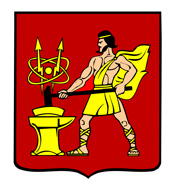 АДМИНИСТРАЦИЯ  ГОРОДСКОГО ОКРУГА ЭЛЕКТРОСТАЛЬМОСКОВСКОЙ   ОБЛАСТИПОСТАНОВЛЕНИЕ10.10.2023 № 1360/10О внесении изменений в муниципальную программу городского округа Электросталь Московской области «Образование»В соответствии с Бюджетным кодексом Российской Федерации, Порядком разработки и реализации муниципальных программ городского округа Электросталь Московской области, утвержденным постановлением Администрации городского округа Электросталь Московской области от 14.05.2021 №378/5, решением Совета депутатов городского округа Электросталь Московской области от 15.12.2022 №193/35 «О бюджете городского округа Электросталь Московской области на 2023 год и на плановый период 2024 и 2025 годов», Администрация городского округа Электросталь Московской области ПОСТАНОВЛЯЕТ:1. Внести изменения в муниципальную программу городского округа Электросталь Московской области «Образование», утвержденную постановлением Администрации городского округа Электросталь Московской области от 08.12.2022 № 1425/12(в редакции постановлений Администрации городского округа Электросталь Московской области     от 16.02.2023 №176/2, от 22.02.2023 №205/2, от 01.03.2023 №230/3, от 30.05.2023 №726/5, от 15.06.2023 №819/6, от 22.08.2023 №1152/8), изложив ее в новой редакции согласно приложению к настоящему постановлению.2. Опубликовать настоящее постановление в газете «Молва» и разместить на официальном сайте городского округа Электросталь Московской области по адресу: www.electrostal.ru.         3. Настоящее постановление вступает в силу после его официального опубликования.Глава городского округа                                                                                         И.Ю. ВолковаПриложение к постановлению Администрациигородского округа ЭлектростальМосковской области от 10.10.2023 № 1360/10«УТВЕРЖДЕНАпостановлением Администрации городского округа Электросталь Московской областиот 08.12.2022 № 1425/12(в редакции постановленияАдминистрации городского округаЭлектросталь Московской областиот 16.02.2023 №176/2, от 22.02.2023 №205/2,от 01.03.2023 №230/3,от 30.05.2023 №726/5,от 15.06.2023 №819/6,от 22.08.2023 №1152/8)Муниципальная программа городского округа Электросталь Московской области«Образование»1. Паспорт муниципальной программы городского округа Электросталь Московской области«Образование»2. Краткая характеристика сферы реализации муниципальной программыМуниципальная система образования городского округа Электросталь охватывает широкий спектр образовательных учреждений, что позволяет обеспечить молодое поколение города доступным качественным образованием в соответствии с требованиями инновационного развития России.Сеть образовательных организаций городского округа Электросталь включает в себя: 2 детских сада, 18 муниципальных общеобразовательных учреждений, 3 организации дополнительного образования, 1 специальную (коррекционную) школу-интернат, 1 учреждение для детей, нуждающихся в психолого-педагогической и медико-социальной помощи «Центр психолого-медико-социального сопровождения «Надежда».Анализ текущего состояния системы образования в городском округе Электросталь позволяет обозначить ряд проблем, решение которых представляется необходимым в рамках муниципальной программы.2.1. Формулировка основных проблем, инерционный прогноз развития:1) Доступность общего и дополнительного образования детей.За последние годы в городском округе Электросталь выполнен Указ Президента Российской Федерации от 07.05.2012 № 599 "О мерах по реализации государственной политики в области образования и науки" и полностью ликвидирована очередность в дошкольные комплексы для детей от 3 до 7 лет. Демографическое развитие городского округа Электросталь показывает, что с 2020 года наблюдается снижение числа детей дошкольного возраста. В свою очередь ситуация со стандартами условий обучения в общеобразовательных организациях является более сложной, чем в дошкольных, что связано как с длительными сроками эксплуатации части зданий (здания школ спроектированы и построены в середине прошлого века), так и с возрастающими требованиями к образовательной среде - необходимость обеспечения условий для реализации современных программ (в области технологии, естественных наук, физической культуры и спорта). Имеются школы, здания которых требуют капитального ремонта.Семьи демонстрируют высокий уровень спроса на услуги дополнительного образования детей. Охват детей программами дополнительного образования должен составить 95%.При том, что для дополнительного образования характерным является готовность семей инвестировать собственные средства, для большинства семей, особенно для малообеспеченных, необходимо гарантировать возможность получения услуг за счет бюджетных средств.В 2022 учебном году продолжается реализация модели персонифицированного финансирования. 30% детей от 5 до 18 лет городского округа Электросталь уже смогли воспользоваться сертификатами с денежным номиналом при обучении в учреждениях дополнительного образования и школах.  Для всех рассмотренных типов образования актуальной является задача обеспечения доступности образовательных услуг для детей с ограниченными возможностями здоровья.При этом отмечается тенденция выбора образовательного учреждения по месту жительства – от 63% до 70% электронных заявлений о приеме детей в 1-й класс подается в МОУ закрепленные за микрорайоном проживания. Выход всех МОУ города на качественно новый уровень позволяет каждому юному электростальцу учиться рядом с домом.Количество школьников в городе за 5 лет увеличилось на 1317 человек. За эти годы удалось дополнительно создать 925 мест в муниципальных общеобразовательных учреждениях за счет постройки нового здания МОУ «Гимназия №9» и пристройки к МОУ «СОШ №22 с УИОП».2) Современное качество общего образования.Принципиальное решение проблемы доступности общего образования позволяет сосредоточить внимание на вопросах его качества.В условиях возрастающих потребностей населения в выстраивании успешной образовательной траектории детей повышается уровень требований семей к качеству образовательных результатов, способности школ обеспечить высокий уровень готовности к сдаче итоговой аттестации и поступлению в востребованные организации профессионального и высшего образования.Гарантией удовлетворения многообразных потребностей каждой семьи является создание крупных образовательных комплексов. Они позволят выстроить траекторию развития ребенка от детского сада до окончания школы, создать и оснастить лаборатории и мастерские для проведения исследовательской работы обучающихся.На качество образования влияют разнообразные факторы. Ключевым сегодня признается уровень качества педагогического корпуса.Актуальными остаются проблемы старения педагогических кадров, недостаточной динамики обновления кадрового состава, ограниченных возможностей непрерывного профессионального развития и построения карьеры.На систему общего образования будет продолжать оказывать влияние миграционный фактор, однако инструменты языковой и культурной интеграции обучающихся из семей трудовых мигрантов получили недостаточное распространение. В городском округе уделяется особое внимание к проблеме различий в социальных условиях работы школ (уровень благополучия семей), апробированы подходы по поддержке школ, работающих в неблагоприятных социальных условиях.Предпринятые меры по обеспечению современного качества общего образования определили высокие позиции городского округа Электросталь среди муниципалитетов-лидеров по количеству победителей регионального этапа всероссийской олимпиады школьников.2.2. Описание цели муниципальной программы.Целью муниципальной программы является обеспечение доступного качественного образования и успешной социализации детей, удовлетворение потребности экономики городского округа Электросталь Московской области в кадрах высокой квалификации, создание условий для эффективного развития образования городского округа Электросталь Московской области, направленного на обеспечение доступности качественного образования, отвечающего требованиям современного инновационного социально-экономического развития городского округа Электросталь Московской области.	2.3. Прогноз развития сферы образования (с учетом реализации муниципальной программы, включая возможные варианты решения проблемы, оценку преимуществ и рисков, возникающих при выборе различных вариантов решения проблемы).	Разработка и принятие муниципальной программы городского округа Электросталь "Образование" является необходимым условием эффективного ответа на вызовы демографических, социальных и технологических изменений, а также для успешной реализации мер, предусмотренных Указами Президента Российской Федерации от 07.05.2012 № 597 "О мероприятиях по реализации государственной социальной политики", от 07.05.2012 № 599 "О мерах по реализации государственной политики в области образования и науки", от 07.05.2018 №204 «О национальных целях и стратегических задачах развития Российской Федерации на период до 2024 года», Концепцией общенациональной системы выявления и развития молодых талантов, утвержденной Президентом Российской Федерации 03.04.2012 № Пр-827, Концепцией развития дополнительного образования детей, утвержденной распоряжением Правительства Российской Федерации от 04.09.2014 № 1726-р, Законом Московской области от 27.07.2013 № 94/2013-ОЗ "Об образовании", а также выполнения требований государственной программы Московской области "Образование Подмосковья".В связи с дальнейшим ростом численности детей школьного возраста от 7 до 17 лет включительно в городском округе Электросталь до 2027 года должно увеличиться количество качественных услуг общего и дополнительного образования детей.В частности, будет решаться задача обеспечения доступности дошкольного образования для детей в возрасте от 2 месяцев до 3 лет, в том числе детей с ограниченными возможностями здоровья, что приведет к увеличению доли детей, получающих услугу по уходу и присмотру.Продолжится ремонт зданий дошкольных образовательных организаций, развитие вариативных форм дошкольного образования, поддержка негосударственного сектора услуг дошкольного образования, использование механизмов государственно-частного партнерства.По Федеральному проекту «Современная школа» в образовательных учреждениях создаются современные условия обучения, закупается оборудование. Без строительства новых школ и садов, капитального ремонта существующих зданий не обойтись.Для удовлетворения запросов населения к качеству образовательных услуг и условиям обучения во всех образовательных организациях будут обеспечены требования федерального государственного образовательного стандарта к кадровым, материально-техническим и информационно-методическим условиям реализации основной и адаптированной образовательных программ.Реализация предусмотренных мер повлечет рост расходов на содержание зданий образовательных организаций, развитие инфраструктуры и кадрового потенциала системы образования.С целью повышения их эффективности будут внедряться инструменты управления результатами, рациональные модели сети образовательных организаций. Важным рычагом для повышения эффективности бюджетных расходов и повышения качества образовательных услуг станет неукоснительное использование нормативного подушевого финансирования образовательных организаций.С целью повышения качества муниципальных услуг из бюджета Московской области предусмотрено предоставление межбюджетных трансфертов в виде субвенций и субсидий на обеспечение деятельности муниципальных образовательных организаций.Повышение престижа педагогической профессии, развитие кадрового потенциала системы общего образования является одной из ключевых задач.В целях повышения престижа педагогической профессии продолжит совершенствоваться система профессиональных конкурсов для педагогов. Для роста профессионального уровня преподавателей и управленческих кадров системы образования предусмотрены многочисленные программы повышения профессионального уровня педагогических работников общеобразовательных организаций.Получит дальнейшее развитие инклюзивное образование, в том числе за счет мер по обеспечению в образовательных организациях безбарьерной среды.В деятельности образовательных организаций продолжат реализацию современные технологии культурной и языковой адаптации детей из семей мигрантов.Продолжится работа по поддержке и сопровождению развития талантливых детей.Качественная трансформация ждет систему дополнительного образования детей. Будет обеспечена модернизация организационно-управленческих и финансово-экономических механизмов и обновление содержания и технологий с особым упором на развитие технического творчества детей.Повышение эффективности системы дополнительного образования обеспечено за счет реализации моделей сетевого взаимодействия общеобразовательных организаций, организаций дополнительного образования, профессиональных образовательных организаций, образовательных организаций высшего образования, промышленных предприятий и бизнес-структур, в том числе в сфере научно-технического творчества, робототехники.Планируется модернизация системы муниципальных конкурсов в сфере дополнительного образования детей.Реализация государственной программы в секторах общего и дополнительного образования будет способствовать повышению качества образования подрастающего поколения, росту удовлетворенности граждан, укреплению социальной стабильности в обществе, усилению конкурентоспособности города.3. Целевые показатели муниципальной программы городского округа Электросталь Московской области«Образование»4. Перечень мероприятий подпрограммы I«Общее образование»4.1. Адресный перечень объектов муниципальной собственности, финансирование которых предусмотрено мероприятием 08.01 Подпрограммы I «Общее образование»4.2. Адресный перечень объектов муниципальной собственности, финансирование которых предусмотрено мероприятием 08.02 Подпрограммы I «Общее образование»4.3. Адресный перечень объектов муниципальной собственности, финансирование которых предусмотрено мероприятием 08.03 Подпрограммы I «Общее образование»4.4. Адресный перечень объектов муниципальной собственности, финансирование которых предусмотрено мероприятием 08.04 Подпрограммы I «Общее образование»                                                                             5. Перечень мероприятий подпрограммы II«Дополнительное образование, воспитание и психолого-социальное сопровождение детей»6. Перечень мероприятий подпрограммы IV«Обеспечивающая подпрограмма»7. Методика расчета значений целевых показателей муниципальной программы городского округа Электросталь Московской области«Образование»8. Методика определения результатов выполнения мероприятиймуниципальной программы городского округа Электросталь Московской области«Образование»                                                                                                                                                                                                                                  ».Координатор муниципальной программыЗаместитель Главы Администрации городского округа Электросталь Московской области Кокунова М.Ю.Заместитель Главы Администрации городского округа Электросталь Московской области Кокунова М.Ю.Заместитель Главы Администрации городского округа Электросталь Московской области Кокунова М.Ю.Заместитель Главы Администрации городского округа Электросталь Московской области Кокунова М.Ю.Заместитель Главы Администрации городского округа Электросталь Московской области Кокунова М.Ю.Заместитель Главы Администрации городского округа Электросталь Московской области Кокунова М.Ю.Муниципальный заказчик муниципальной программыУправление образования Администрации городского округа Электросталь Московской области (далее – Управление образования)Управление образования Администрации городского округа Электросталь Московской области (далее – Управление образования)Управление образования Администрации городского округа Электросталь Московской области (далее – Управление образования)Управление образования Администрации городского округа Электросталь Московской области (далее – Управление образования)Управление образования Администрации городского округа Электросталь Московской области (далее – Управление образования)Управление образования Администрации городского округа Электросталь Московской области (далее – Управление образования)Цель муниципальной программыОбеспечение доступного качественного образования и успешной социализации детей, удовлетворение потребности экономики городского округа Электросталь Московской области в кадрах высокой квалификации, создание условий для эффективного развития образования городского округа Электросталь Московской области, направленного на обеспечение доступности качественного образования, отвечающего требованиям современного инновационного социально-экономического развития городского округа Электросталь Московской областиОбеспечение доступного качественного образования и успешной социализации детей, удовлетворение потребности экономики городского округа Электросталь Московской области в кадрах высокой квалификации, создание условий для эффективного развития образования городского округа Электросталь Московской области, направленного на обеспечение доступности качественного образования, отвечающего требованиям современного инновационного социально-экономического развития городского округа Электросталь Московской областиОбеспечение доступного качественного образования и успешной социализации детей, удовлетворение потребности экономики городского округа Электросталь Московской области в кадрах высокой квалификации, создание условий для эффективного развития образования городского округа Электросталь Московской области, направленного на обеспечение доступности качественного образования, отвечающего требованиям современного инновационного социально-экономического развития городского округа Электросталь Московской областиОбеспечение доступного качественного образования и успешной социализации детей, удовлетворение потребности экономики городского округа Электросталь Московской области в кадрах высокой квалификации, создание условий для эффективного развития образования городского округа Электросталь Московской области, направленного на обеспечение доступности качественного образования, отвечающего требованиям современного инновационного социально-экономического развития городского округа Электросталь Московской областиОбеспечение доступного качественного образования и успешной социализации детей, удовлетворение потребности экономики городского округа Электросталь Московской области в кадрах высокой квалификации, создание условий для эффективного развития образования городского округа Электросталь Московской области, направленного на обеспечение доступности качественного образования, отвечающего требованиям современного инновационного социально-экономического развития городского округа Электросталь Московской областиОбеспечение доступного качественного образования и успешной социализации детей, удовлетворение потребности экономики городского округа Электросталь Московской области в кадрах высокой квалификации, создание условий для эффективного развития образования городского округа Электросталь Московской области, направленного на обеспечение доступности качественного образования, отвечающего требованиям современного инновационного социально-экономического развития городского округа Электросталь Московской областиПеречень подпрограммМуниципальные заказчики подпрограммМуниципальные заказчики подпрограммМуниципальные заказчики подпрограммМуниципальные заказчики подпрограммМуниципальные заказчики подпрограммМуниципальные заказчики подпрограмм1. Подпрограмма I «Общее образование»Управление образованияУправление образованияУправление образованияУправление образованияУправление образованияУправление образования2. Подпрограмма II «Дополнительное образование, воспитание и психолого-социальное сопровождение детей»Управление образованияУправление образованияУправление образованияУправление образованияУправление образованияУправление образования3. Подпрограмма IV «Обеспечивающая подпрограмма»Управление образованияУправление образованияУправление образованияУправление образованияУправление образованияУправление образованияКраткая характеристика подпрограммПодпрограмма I «Общее образование» направлена на создание условий для эффективного функционирования системы общего образования, отвечающей требованиям инновационного развития городского округа Электросталь и потребностям населения. Подпрограмма I «Общее образование» направлена на создание условий для эффективного функционирования системы общего образования, отвечающей требованиям инновационного развития городского округа Электросталь и потребностям населения. Подпрограмма I «Общее образование» направлена на создание условий для эффективного функционирования системы общего образования, отвечающей требованиям инновационного развития городского округа Электросталь и потребностям населения. Подпрограмма I «Общее образование» направлена на создание условий для эффективного функционирования системы общего образования, отвечающей требованиям инновационного развития городского округа Электросталь и потребностям населения. Подпрограмма I «Общее образование» направлена на создание условий для эффективного функционирования системы общего образования, отвечающей требованиям инновационного развития городского округа Электросталь и потребностям населения. Подпрограмма I «Общее образование» направлена на создание условий для эффективного функционирования системы общего образования, отвечающей требованиям инновационного развития городского округа Электросталь и потребностям населения. Краткая характеристика подпрограммПодпрограмма II «Дополнительное образование, воспитание и психолого-социальное сопровождение детей» предусматривает решение задач и реализацию мероприятий, способствующих развитию сферы дополнительного образования, воспитания и психолого-социального сопровождения детей в городском округе Электросталь.Подпрограмма II «Дополнительное образование, воспитание и психолого-социальное сопровождение детей» предусматривает решение задач и реализацию мероприятий, способствующих развитию сферы дополнительного образования, воспитания и психолого-социального сопровождения детей в городском округе Электросталь.Подпрограмма II «Дополнительное образование, воспитание и психолого-социальное сопровождение детей» предусматривает решение задач и реализацию мероприятий, способствующих развитию сферы дополнительного образования, воспитания и психолого-социального сопровождения детей в городском округе Электросталь.Подпрограмма II «Дополнительное образование, воспитание и психолого-социальное сопровождение детей» предусматривает решение задач и реализацию мероприятий, способствующих развитию сферы дополнительного образования, воспитания и психолого-социального сопровождения детей в городском округе Электросталь.Подпрограмма II «Дополнительное образование, воспитание и психолого-социальное сопровождение детей» предусматривает решение задач и реализацию мероприятий, способствующих развитию сферы дополнительного образования, воспитания и психолого-социального сопровождения детей в городском округе Электросталь.Подпрограмма II «Дополнительное образование, воспитание и психолого-социальное сопровождение детей» предусматривает решение задач и реализацию мероприятий, способствующих развитию сферы дополнительного образования, воспитания и психолого-социального сопровождения детей в городском округе Электросталь.Краткая характеристика подпрограммПодпрограмма IV «Обеспечивающая подпрограмма» предусматривает создание условий для реализации полномочий в сфере образования органов местного самоуправления городского округа Электросталь Московской области и участия системы образования городского округа Электросталь в проведении мониторингов и социологических исследований.Подпрограмма IV «Обеспечивающая подпрограмма» предусматривает создание условий для реализации полномочий в сфере образования органов местного самоуправления городского округа Электросталь Московской области и участия системы образования городского округа Электросталь в проведении мониторингов и социологических исследований.Подпрограмма IV «Обеспечивающая подпрограмма» предусматривает создание условий для реализации полномочий в сфере образования органов местного самоуправления городского округа Электросталь Московской области и участия системы образования городского округа Электросталь в проведении мониторингов и социологических исследований.Подпрограмма IV «Обеспечивающая подпрограмма» предусматривает создание условий для реализации полномочий в сфере образования органов местного самоуправления городского округа Электросталь Московской области и участия системы образования городского округа Электросталь в проведении мониторингов и социологических исследований.Подпрограмма IV «Обеспечивающая подпрограмма» предусматривает создание условий для реализации полномочий в сфере образования органов местного самоуправления городского округа Электросталь Московской области и участия системы образования городского округа Электросталь в проведении мониторингов и социологических исследований.Подпрограмма IV «Обеспечивающая подпрограмма» предусматривает создание условий для реализации полномочий в сфере образования органов местного самоуправления городского округа Электросталь Московской области и участия системы образования городского округа Электросталь в проведении мониторингов и социологических исследований.Источники финансирования муниципальной программы, в том числе по годам реализации (тыс.рублей):Всего2023 год 2024 год 2025 год 2026 год2027 год Средства бюджета городского округа Электросталь Московской области5 036 912,621 195 772,08990 310,79922 988,65963 920,55963 920,55Средства бюджета Московской области11 675 195,042 520 561,392 511 563,672 216 207,262 213 431,362 213 431,36Средства федерального бюджета533 567,60120 348,96101 196,80104 007,28104 007,28104 007,28Всего, в том числе по годам:17 245 675,263 836 682,433 603 071,263 243 203,193 281 359,193 281 359,19№ п/пНаименование целевых показателей Тип показателяЕдиница измеренияБазовое значение Планируемое значение по годам реализации программыПланируемое значение по годам реализации программыПланируемое значение по годам реализации программыПланируемое значение по годам реализации программыПланируемое значение по годам реализации программыОтветственный за достижение показателяНомер подпрограммы и мероприятий, оказывающих влияние на достижение показателя№ п/пНаименование целевых показателей Тип показателяЕдиница измеренияБазовое значение 2023 год 2024 год 2025 год 2026 год2027 годОтветственный за достижение показателяНомер подпрограммы и мероприятий, оказывающих влияние на достижение показателя123456789101112Цель «Обеспечение доступного качественного образования и успешной социализации детей, удовлетворение потребности экономики городского округа Электросталь Московской области в кадрах высокой квалификации, создание условий для эффективного развития образования городского округа Электросталь Московской области, направленного на обеспечение доступности качественного образования, отвечающего требованиям современного инновационного социально-экономического развития городского округа Электросталь Московской области»Цель «Обеспечение доступного качественного образования и успешной социализации детей, удовлетворение потребности экономики городского округа Электросталь Московской области в кадрах высокой квалификации, создание условий для эффективного развития образования городского округа Электросталь Московской области, направленного на обеспечение доступности качественного образования, отвечающего требованиям современного инновационного социально-экономического развития городского округа Электросталь Московской области»Цель «Обеспечение доступного качественного образования и успешной социализации детей, удовлетворение потребности экономики городского округа Электросталь Московской области в кадрах высокой квалификации, создание условий для эффективного развития образования городского округа Электросталь Московской области, направленного на обеспечение доступности качественного образования, отвечающего требованиям современного инновационного социально-экономического развития городского округа Электросталь Московской области»Цель «Обеспечение доступного качественного образования и успешной социализации детей, удовлетворение потребности экономики городского округа Электросталь Московской области в кадрах высокой квалификации, создание условий для эффективного развития образования городского округа Электросталь Московской области, направленного на обеспечение доступности качественного образования, отвечающего требованиям современного инновационного социально-экономического развития городского округа Электросталь Московской области»Цель «Обеспечение доступного качественного образования и успешной социализации детей, удовлетворение потребности экономики городского округа Электросталь Московской области в кадрах высокой квалификации, создание условий для эффективного развития образования городского округа Электросталь Московской области, направленного на обеспечение доступности качественного образования, отвечающего требованиям современного инновационного социально-экономического развития городского округа Электросталь Московской области»Цель «Обеспечение доступного качественного образования и успешной социализации детей, удовлетворение потребности экономики городского округа Электросталь Московской области в кадрах высокой квалификации, создание условий для эффективного развития образования городского округа Электросталь Московской области, направленного на обеспечение доступности качественного образования, отвечающего требованиям современного инновационного социально-экономического развития городского округа Электросталь Московской области»Цель «Обеспечение доступного качественного образования и успешной социализации детей, удовлетворение потребности экономики городского округа Электросталь Московской области в кадрах высокой квалификации, создание условий для эффективного развития образования городского округа Электросталь Московской области, направленного на обеспечение доступности качественного образования, отвечающего требованиям современного инновационного социально-экономического развития городского округа Электросталь Московской области»Цель «Обеспечение доступного качественного образования и успешной социализации детей, удовлетворение потребности экономики городского округа Электросталь Московской области в кадрах высокой квалификации, создание условий для эффективного развития образования городского округа Электросталь Московской области, направленного на обеспечение доступности качественного образования, отвечающего требованиям современного инновационного социально-экономического развития городского округа Электросталь Московской области»Цель «Обеспечение доступного качественного образования и успешной социализации детей, удовлетворение потребности экономики городского округа Электросталь Московской области в кадрах высокой квалификации, создание условий для эффективного развития образования городского округа Электросталь Московской области, направленного на обеспечение доступности качественного образования, отвечающего требованиям современного инновационного социально-экономического развития городского округа Электросталь Московской области»Цель «Обеспечение доступного качественного образования и успешной социализации детей, удовлетворение потребности экономики городского округа Электросталь Московской области в кадрах высокой квалификации, создание условий для эффективного развития образования городского округа Электросталь Московской области, направленного на обеспечение доступности качественного образования, отвечающего требованиям современного инновационного социально-экономического развития городского округа Электросталь Московской области»Цель «Обеспечение доступного качественного образования и успешной социализации детей, удовлетворение потребности экономики городского округа Электросталь Московской области в кадрах высокой квалификации, создание условий для эффективного развития образования городского округа Электросталь Московской области, направленного на обеспечение доступности качественного образования, отвечающего требованиям современного инновационного социально-экономического развития городского округа Электросталь Московской области»Цель «Обеспечение доступного качественного образования и успешной социализации детей, удовлетворение потребности экономики городского округа Электросталь Московской области в кадрах высокой квалификации, создание условий для эффективного развития образования городского округа Электросталь Московской области, направленного на обеспечение доступности качественного образования, отвечающего требованиям современного инновационного социально-экономического развития городского округа Электросталь Московской области»1.Доступность дошкольного образования для детей в возрасте от трех до семи летУказ Президента Российской ФедерацииПриоритетныйпроцент100100100100100100Управление образованияПодпрограмма I,Мероприятия 01.08, 01.10,01.11, 01.17, 01.14, 02.142.Отношение средней заработной платы педагогических работников дошкольных образовательных организаций к средней заработной плате в общеобразовательных организациях в Московской областиУказ Президента Российской ФедерацииПриоритетныйпроцент102,3100,2100,2100,2100100Управление образованияПодпрограмма I,Мероприятие 01.07, 01.173.Отношение средней заработной платы педагогических работников общеобразовательных организаций общего образования к среднемесячному доходу от трудовой деятельностиУказ Президента Российской ФедерацииПриоритетныйпроцент108,9105,7100100100100Управление образованияПодпрограмма I,Мероприятие 01.07, ЕВ.014.Доля обучающихся, получающих начальное общее образование в государственных и муниципальных образовательных организациях, получающих бесплатное горячее питание, к общему количеству обучающихся, получающих начальное общее образование в государственных и муниципальных образовательных организацияхСоглашение с ФОИВ Приоритетныйпроцент100100100100100100Управление образованияПодпрограмма I,Мероприятие 01.02, 01.14, 02.08, 02.10, 01.015.Доля выпускников текущего года, набравших 250 баллов и более по 3 предметам, к общему количеству выпускников текущего года, сдававших ЕГЭ по 3 и более предметам Отраслевой показательПриоритетныйпроцент19,6619,719,7119,7219,7219,72Управление образованияПодпрограмма I,Мероприятие 04.01.6.Количество объектов, в которых в полном объеме выполнены мероприятия по капитальному ремонту общеобразовательных организацийСоглашение с ФОИВ ПриоритетныйЕдиница011---МКУ «Строительство, благоустройство и дорожное хозяйство»Подпрограмма I,Мероприятие 08.01.7.Доля детей-инвалидов в возрасте от 1,5 года до 7 лет, охваченных дошкольным образованием, в общей численности детей-инвалидов такого возрастаОтраслевой процент100100100100100100Управление образованияПодпрограмма I, Мероприятие 09.01,08.02, 08.03,08.04,08.06,08.078.Доля детей-инвалидов, которым созданы условия для получения качественного начального общего, основного общего, среднего общего образования, в общей численности детей- инвалидов школьного возрастаОтраслевойпроцент100100100100100100Управление образованияПодпрограмма I, Мероприятие 09.01.9.Доля детей-инвалидов в возрасте от 5 до 18 лет, получающих дополнительное образование, в общей численности детей-инвалидов такого возрастаОтраслевойпроцент505050505050Управление образованияПодпрограмма I,Мероприятие 09.01.10.Поддержка образования для детейс ограниченными возможностями здоровья. Обновление материально - технической базы в организациях, осуществляющих образовательную деятельность исключительно по адаптированным основным общеобразовательным программам (нарастающим итогом) (кол-во ОО)Соглашение с ФОИВ по федеральному проекту «Современная школа»единица111111Управление образованияПодпрограмма I,Мероприятие 02.01, 09.01.11.Доступность дошкольного образования для детей в возрасте до 3-х летСоглашение с ФОИВ по Федеральному проекту «Содействие занятости»процент100100100100100100Управление образованияПодпрограмма I,Мероприятие 01.10, 01.11,Р2.01., 01.1412.Отношение средней заработной платы педагогических работников организаций дополнительного образования детей к средней заработной плате учителей в Московской области Указ Президента Российской ФедерацииПриоритетныйпроцент100100100100100100Управление образованияПодпрограмма II,Мероприятие 01.01, 02.0113.Доля детей в возрасте от 5 до 18 лет, охваченных дополнительным образованиемСоглашение с ФОИВ по федеральному проекту «Успех каждого ребенкапроцент969595959595Управление образованияПодпрограмма II,Мероприятие 02.01, 03.05Подпрограмма I,Мероприятие 01.1214.Созданы центры цифрового образования детей «IT-куб» (нарастающим итогом)Соглашение с ФОИВ по федеральному проекту «Цифровая образовательная среда»единица111111Управление образованияПодпрограмма II,Мероприятие 02.01№ п/пМероприятие подпрограммыСроки исполнения мероприятияСроки исполнения мероприятияИсточники финансированияВсего(тыс. руб.)Всего(тыс. руб.)Всего(тыс. руб.)Объем финансирования по годам (тыс. руб.)Объем финансирования по годам (тыс. руб.)Объем финансирования по годам (тыс. руб.)Объем финансирования по годам (тыс. руб.)Объем финансирования по годам (тыс. руб.)Объем финансирования по годам (тыс. руб.)Объем финансирования по годам (тыс. руб.)Объем финансирования по годам (тыс. руб.)Объем финансирования по годам (тыс. руб.)Объем финансирования по годам (тыс. руб.)Объем финансирования по годам (тыс. руб.)Объем финансирования по годам (тыс. руб.)Объем финансирования по годам (тыс. руб.)Объем финансирования по годам (тыс. руб.)Объем финансирования по годам (тыс. руб.)Объем финансирования по годам (тыс. руб.)Объем финансирования по годам (тыс. руб.)Объем финансирования по годам (тыс. руб.)Объем финансирования по годам (тыс. руб.)Объем финансирования по годам (тыс. руб.)Объем финансирования по годам (тыс. руб.)Объем финансирования по годам (тыс. руб.)Объем финансирования по годам (тыс. руб.)Объем финансирования по годам (тыс. руб.)Объем финансирования по годам (тыс. руб.)Ответственный за выполнение мероприятия№ п/пМероприятие подпрограммыСроки исполнения мероприятияСроки исполнения мероприятияИсточники финансированияВсего(тыс. руб.)Всего(тыс. руб.)Всего(тыс. руб.)2023 год 2023 год 2023 год 2023 год 2023 год 2023 год 2023 год 2023 год 2023 год 2023 год 2023 год 2023 год 2023 год 2023 год 2024 год 2024 год 2024 год 2025 год 2025 год 2025 год 2026 год2026 год2026 год2027 год2027 год12334555666666666666667778889991010111.Основное мероприятие 01. Финансовое обеспечение деятельности образовательных организаций2023-2027 годы2023-2027 годыИтого14 731 816,8814 731 816,8814 731 816,883 040 613,463 040 613,463 040 613,463 040 613,463 040 613,463 040 613,463 040 613,463 040 613,463 040 613,463 040 613,463 040 613,463 040 613,463 040 613,463 040 613,462 923 585,332 923 585,332 923 585,332 895 066,372 895 066,372 895 066,372 936 275,862 936 275,862 936 275,862 936 275,862 936 275,86Х1.Основное мероприятие 01. Финансовое обеспечение деятельности образовательных организаций2023-2027 годы2023-2027 годыСредства бюджета городского округа Электросталь Московской области3 768 894,883 768 894,883 768 894,88848 447,46848 447,46848 447,46848 447,46848 447,46848 447,46848 447,46848 447,46848 447,46848 447,46848 447,46848 447,46848 447,46848 447,46730 896,33730 896,33730 896,33702 377,37702 377,37702 377,37743 586,86743 586,86743 586,86743 586,86743 586,86Х1.Основное мероприятие 01. Финансовое обеспечение деятельности образовательных организаций2023-2027 годы2023-2027 годыСредства бюджета Московской области10 706 740,0010 706 740,0010 706 740,002 141 348,002 141 348,002 141 348,002 141 348,002 141 348,002 141 348,002 141 348,002 141 348,002 141 348,002 141 348,002 141 348,002 141 348,002 141 348,002 141 348,002 141 348,002 141 348,002 141 348,002 141 348,002 141 348,002 141 348,002 141 348,002 141 348,002 141 348,002 141 348,002 141 348,00Х1.Основное мероприятие 01. Финансовое обеспечение деятельности образовательных организаций2023-2027 годы2023-2027 годыСредства федерального бюджета256 182,00256 182,00256 182,0050 818,0050 818,0050 818,0050 818,0050 818,0050 818,0050 818,0050 818,0050 818,0050 818,0050 818,0050 818,0050 818,0050 818,0051 341,0051 341,0051 341,0051 341,0051 341,0051 341,0051 341,0051 341,0051 341,0051 341,0051 341,00Х1.1.Мероприятие 01.01.Проведение капитального ремонта, технического переоснащения и благоустройства территорий учреждений образования2023-2027 годы2023-2027 годыИтого47 687,4547 687,4547 687,4530 099,9930 099,9930 099,9930 099,9930 099,9930 099,9930 099,9930 099,9930 099,9930 099,9930 099,9930 099,9930 099,9930 099,9917 587,4617 587,4617 587,460,000,000,000,000,000,000,000,00Управление городского жилищного и коммунального хозяйства, МКУ «СБДХ»1.1.Мероприятие 01.01.Проведение капитального ремонта, технического переоснащения и благоустройства территорий учреждений образования2023-2027 годы2023-2027 годыСредства бюджета муниципального образования47 687,4547 687,4547 687,4530 099,9930 099,9930 099,9930 099,9930 099,9930 099,9930 099,9930 099,9930 099,9930 099,9930 099,9930 099,9930 099,9930 099,9917 587,4617 587,4617 587,460,000,000,000,000,000,000,000,00Управление городского жилищного и коммунального хозяйства, МКУ «СБДХ»1.1.Мероприятие 01.01.Проведение капитального ремонта, технического переоснащения и благоустройства территорий учреждений образования2023-2027 годы2023-2027 годыСредства бюджета Московской области 0,000,000,000,000,000,000,000,000,000,000,000,000,000,000,000,000,000,000,000,000,000,000,000,000,000,000,000,00Управление городского жилищного и коммунального хозяйства, МКУ «СБДХ»1.1.Мероприятие 01.01.Проведение капитального ремонта, технического переоснащения и благоустройства территорий учреждений образования2023-2027 годы2023-2027 годыСредства федерального бюджета0,000,000,000,000,000,000,000,000,000,000,000,000,000,000,000,000,000,000,000,000,000,000,000,000,000,000,000,00Управление городского жилищного и коммунального хозяйства, МКУ «СБДХ»1.1.Количество муниципальных общеобразовательных учреждений, в которых проведены работы по капитальному ремонту, технического переоснащения и благоустройства территорий, единицХХХВсегоВсегоВсегоИтого2023 годВ том числе :В том числе :В том числе :В том числе :В том числе :В том числе :В том числе :В том числе :В том числе :В том числе :В том числе :В том числе :В том числе :2024 год 2024 год 2024 год 2025 год 2025 год 2025 год 2026 год2026 год2026 год2027 год2027 годХ1.1.Количество муниципальных общеобразовательных учреждений, в которых проведены работы по капитальному ремонту, технического переоснащения и благоустройства территорий, единицХХХВсегоВсегоВсегоИтого2023 годI кварталI кварталI кварталI полугодиеI полугодие9 месяцев9 месяцев9 месяцев9 месяцев12 месяцев12 месяцев12 месяцев12 месяцев2024 год 2024 год 2024 год 2025 год 2025 год 2025 год 2026 год2026 год2026 годХ1.1.Количество муниципальных общеобразовательных учреждений, в которых проведены работы по капитальному ремонту, технического переоснащения и благоустройства территорий, единицХХХ3333--33333333-----------Х1.2..Мероприятие 01.02.Обеспечение подвоза обучающихся к месту обучения в муниципальные общеобразовательные организации в Московской области за счет средств местного бюджета2023-2027 годы2023-2027 годыИтого33 977,0533 977,0533 977,057 977,057 977,057 977,057 977,057 977,057 977,057 977,057 977,057 977,057 977,057 977,057 977,057 977,057 977,056 500,006 500,006 500,006 500,006 500,006 500,006 500,006 500,006 500,006 500,006 500,00Управление образования1.2..Мероприятие 01.02.Обеспечение подвоза обучающихся к месту обучения в муниципальные общеобразовательные организации в Московской области за счет средств местного бюджета2023-2027 годы2023-2027 годыСредства бюджета городского округа Электросталь Московской области33 977,0533 977,0533 977,057 977,057 977,057 977,057 977,057 977,057 977,057 977,057 977,057 977,057 977,057 977,057 977,057 977,057 977,056 500,006 500,006 500,006 500,006 500,006 500,006 500,006 500,006 500,006 500,006 500,00Управление образования1.2..Мероприятие 01.02.Обеспечение подвоза обучающихся к месту обучения в муниципальные общеобразовательные организации в Московской области за счет средств местного бюджета2023-2027 годы2023-2027 годыСредства бюджета Московской области0,000,000,000,000,000,000,000,000,000,000,000,000,000,000,000,000,000,000,000,000,000,000,000,000,000,000,000,00Управление образования1.2..Мероприятие 01.02.Обеспечение подвоза обучающихся к месту обучения в муниципальные общеобразовательные организации в Московской области за счет средств местного бюджета2023-2027 годы2023-2027 годыСредства федерального бюджета0,000,000,000,000,000,000,000,000,000,000,000,000,000,000,000,000,000,000,000,000,000,000,000,000,000,000,000,00Управление образования1.2..Количество муниципальных общеобразовательных организаций, к которым обеспечен подвоз обучающихся, единицXXXВсегоВсегоВсегоИтого2023 годИтого2023 годВ том числе:В том числе:В том числе:В том числе:В том числе:В том числе:В том числе:В том числе:В том числе:В том числе:В том числе:В том числе:2024 год 2024 год 2024 год 2025 год 2025 год 2025 год 2026 год2026 год2026 год2027 год2027 годX1.2..Количество муниципальных общеобразовательных организаций, к которым обеспечен подвоз обучающихся, единицXXXВсегоВсегоВсегоИтого2023 годИтого2023 годI кварталI кварталI полугодиеI полугодие9 месяцев9 месяцев9 месяцев9 месяцев12 месяцев12 месяцев12 месяцев12 месяцев2024 год 2024 год 2024 год 2025 год 2025 год 2025 год 2026 год2026 год2026 год2027 год2027 годX1.2..Количество муниципальных общеобразовательных организаций, к которым обеспечен подвоз обучающихся, единицXXX2222222222222222211111111111X1.3.Мероприятие 01.07.Финансовое обеспечение государственных гарантий реализации прав на получение общедоступного и бесплатного дошкольного образования в муниципальных дошкольных образовательных организациях, общедоступного и бесплатного дошкольного, начального общего, основного общего, среднего общего образования в муниципальных общеобразовательных организациях, обеспечение дополнительного образования детей в муниципальных общеобразовательных организациях, включая расходы на оплату труда, приобретение учебников и учебных пособий, средств обучения, игр, игрушек (за исключением расходов на содержание зданий и оплату коммунальных услуг)2023-2027 годы2023-2027 годыИтого10 676 987,0010 676 987,0010 676 987,002 134 979,002 134 979,002 134 979,002 134 979,002 134 979,002 134 979,002 134 979,002 134 979,002 134 979,002 134 979,002 134 979,002 134 979,002 134 979,002 134 979,002 135 502,002 135 502,002 135 502,002 135 502,002 135 502,002 135 502,002 135 502,002 135 502,002 135 502,002 135 502,002 135 502,00Управление образования1.3.Мероприятие 01.07.Финансовое обеспечение государственных гарантий реализации прав на получение общедоступного и бесплатного дошкольного образования в муниципальных дошкольных образовательных организациях, общедоступного и бесплатного дошкольного, начального общего, основного общего, среднего общего образования в муниципальных общеобразовательных организациях, обеспечение дополнительного образования детей в муниципальных общеобразовательных организациях, включая расходы на оплату труда, приобретение учебников и учебных пособий, средств обучения, игр, игрушек (за исключением расходов на содержание зданий и оплату коммунальных услуг)2023-2027 годы2023-2027 годыСредства бюджета городского округа Электросталь Московской области0,000,000,000,00 0,00 0,00 0,00 0,00 0,00 0,00 0,00 0,00 0,00 0,00 0,00 0,00 0,00  0,00 0,00 0,000,00 0,00 0,00 0,00 0,00 0,00  0,00 0,00Управление образования1.3.Мероприятие 01.07.Финансовое обеспечение государственных гарантий реализации прав на получение общедоступного и бесплатного дошкольного образования в муниципальных дошкольных образовательных организациях, общедоступного и бесплатного дошкольного, начального общего, основного общего, среднего общего образования в муниципальных общеобразовательных организациях, обеспечение дополнительного образования детей в муниципальных общеобразовательных организациях, включая расходы на оплату труда, приобретение учебников и учебных пособий, средств обучения, игр, игрушек (за исключением расходов на содержание зданий и оплату коммунальных услуг)2023-2027 годы2023-2027 годыСредства бюджета Московской области10 420 805,0010 420 805,0010 420 805,002 084 161,002 084 161,002 084 161,002 084 161,002 084 161,002 084 161,002 084 161,002 084 161,002 084 161,002 084 161,002 084 161,002 084 161,002 084 161,002 084 161,002 084 161,002 084 161,002 084 161,002 084 161,002 084 161,002 084 161,002 084 161,002 084 161,002 084 161,002 084 161,002 084 161,00Управление образования1.3.Мероприятие 01.07.Финансовое обеспечение государственных гарантий реализации прав на получение общедоступного и бесплатного дошкольного образования в муниципальных дошкольных образовательных организациях, общедоступного и бесплатного дошкольного, начального общего, основного общего, среднего общего образования в муниципальных общеобразовательных организациях, обеспечение дополнительного образования детей в муниципальных общеобразовательных организациях, включая расходы на оплату труда, приобретение учебников и учебных пособий, средств обучения, игр, игрушек (за исключением расходов на содержание зданий и оплату коммунальных услуг)2023-2027 годы2023-2027 годыСредства федерального бюджета256 182,00256 182,00256 182,0050 818,0050 818,0050 818,0050 818,0050 818,0050 818,0050 818,0050 818,0050 818,0050 818,0050 818,0050 818,0050 818,0050 818,0051 341,0051 341,0051 341,0051 341,0051 341,0051 341,0051 341,0051 341,0051 341,0051 341,0051 341,00Управление образования1.3.Доля обучающихся, обеспеченных общедоступным и бесплатным дошкольным, начальным общим, основным общим, средним общим образованием, дополнительным образованием в муниципальных дошкольных и общеобразовательных организациях, в общей численности обучающихся в муниципальных дошкольных и общеобразовательных организациях, %XXXВсегоВсегоВсегоИтого2023 годИтого2023 годВ том числе:В том числе:В том числе:В том числе:В том числе:В том числе:В том числе:В том числе:В том числе:В том числе:В том числе:В том числе:2024 год 2024 год 2024 год 2025 год 2025 год 2025 год 2026 год2026 год2026 год2027 год2027 годX1.3.Доля обучающихся, обеспеченных общедоступным и бесплатным дошкольным, начальным общим, основным общим, средним общим образованием, дополнительным образованием в муниципальных дошкольных и общеобразовательных организациях, в общей численности обучающихся в муниципальных дошкольных и общеобразовательных организациях, %XXXВсегоВсегоВсегоИтого2023 годИтого2023 годI кварталI кварталI полугодиеI полугодие9 месяцев9 месяцев9 месяцев9 месяцев12 месяцев12 месяцев12 месяцев12 месяцев2024 год 2024 год 2024 год 2025 год 2025 год 2025 год 2026 год2026 год2026 год2027 год2027 годX1.3.Доля обучающихся, обеспеченных общедоступным и бесплатным дошкольным, начальным общим, основным общим, средним общим образованием, дополнительным образованием в муниципальных дошкольных и общеобразовательных организациях, в общей численности обучающихся в муниципальных дошкольных и общеобразовательных организациях, %XXX100100100100100100100100100100100100100100100100100100100100100100100100100100100100X1.4Мероприятие 01.08.Финансовое обеспечение получения гражданами дошкольного образования в частных дошкольных образовательных организациях, дошкольного, начального общего, основного общего, среднего общего образования в частных общеобразовательных организациях, осуществляющих образовательную деятельность по имеющим государственную аккредитацию основным общеобразовательным программам, включая расходы на оплату труда, приобретение учебников и учебных пособий, средств обучения, игр, игрушек (за исключением расходов на содержание зданий и оплату коммунальных услуг), и на обеспечение питанием отдельных категорий обучающихся по очной форме обучения в частных общеобразовательных организациях, осуществляющих образовательную деятельность по имеющим государственную аккредитацию основным общеобразовательным программам2023-2027 годы2023-2027 годыИтого87 465,0087 465,0087 465,0017 493,0017 493,0017 493,0017 493,0017 493,0017 493,0017 493,0017 493,0017 493,0017 493,0017 493,0017 493,0017 493,0017 493,0017 493,0017 493,0017 493,0017 493,0017 493,0017 493,0017 493,0017 493,0017 493,0017 493,0017 493,00Управление образования1.4Мероприятие 01.08.Финансовое обеспечение получения гражданами дошкольного образования в частных дошкольных образовательных организациях, дошкольного, начального общего, основного общего, среднего общего образования в частных общеобразовательных организациях, осуществляющих образовательную деятельность по имеющим государственную аккредитацию основным общеобразовательным программам, включая расходы на оплату труда, приобретение учебников и учебных пособий, средств обучения, игр, игрушек (за исключением расходов на содержание зданий и оплату коммунальных услуг), и на обеспечение питанием отдельных категорий обучающихся по очной форме обучения в частных общеобразовательных организациях, осуществляющих образовательную деятельность по имеющим государственную аккредитацию основным общеобразовательным программам2023-2027 годы2023-2027 годыСредства бюджета городского округа Электросталь Московской области0,000,000,000,000,000,000,000,000,000,000,000,000,000,000,000,000,000,000,000,000,000,000,000,000,000,000,000,00Управление образования1.4Мероприятие 01.08.Финансовое обеспечение получения гражданами дошкольного образования в частных дошкольных образовательных организациях, дошкольного, начального общего, основного общего, среднего общего образования в частных общеобразовательных организациях, осуществляющих образовательную деятельность по имеющим государственную аккредитацию основным общеобразовательным программам, включая расходы на оплату труда, приобретение учебников и учебных пособий, средств обучения, игр, игрушек (за исключением расходов на содержание зданий и оплату коммунальных услуг), и на обеспечение питанием отдельных категорий обучающихся по очной форме обучения в частных общеобразовательных организациях, осуществляющих образовательную деятельность по имеющим государственную аккредитацию основным общеобразовательным программам2023-2027 годы2023-2027 годыСредства бюджета Московской области87 465,0087 465,0087 465,0017 493,0017 493,0017 493,0017 493,0017 493,0017 493,0017 493,0017 493,0017 493,0017 493,0017 493,0017 493,0017 493,0017 493,0017 493,0017 493,0017 493,0017 493,0017 493,0017 493,0017 493,0017 493,0017 493,0017 493,0017 493,00Управление образования1.4Мероприятие 01.08.Финансовое обеспечение получения гражданами дошкольного образования в частных дошкольных образовательных организациях, дошкольного, начального общего, основного общего, среднего общего образования в частных общеобразовательных организациях, осуществляющих образовательную деятельность по имеющим государственную аккредитацию основным общеобразовательным программам, включая расходы на оплату труда, приобретение учебников и учебных пособий, средств обучения, игр, игрушек (за исключением расходов на содержание зданий и оплату коммунальных услуг), и на обеспечение питанием отдельных категорий обучающихся по очной форме обучения в частных общеобразовательных организациях, осуществляющих образовательную деятельность по имеющим государственную аккредитацию основным общеобразовательным программам2023-2027 годы2023-2027 годыСредства федерального бюджета0,000,000,000,000,000,000,000,000,000,000,000,000,000,000,000,000,000,000,000,000,000,000,000,000,000,000,000,00Управление образования1.4Доля обучающихся, обеспеченных общедоступным и бесплатным дошкольным, начальным общим, основным общим, средним общим образованием, дополнительным образованием в частных дошкольных и общеобразовательных организациях, в общей численности обучающихся в частных дошкольных и общеобразовательных организациях, %XXXВсегоВсегоВсегоИтого2023 годИтого2023 годВ том числе:В том числе:В том числе:В том числе:В том числе:В том числе:В том числе:В том числе:В том числе:В том числе:В том числе:В том числе:2024 год 2024 год 2024 год 2025 год 2025 год 2025 год 2026 год2026 год2026 год2027 год2027 годX1.4Доля обучающихся, обеспеченных общедоступным и бесплатным дошкольным, начальным общим, основным общим, средним общим образованием, дополнительным образованием в частных дошкольных и общеобразовательных организациях, в общей численности обучающихся в частных дошкольных и общеобразовательных организациях, %XXXВсегоВсегоВсегоИтого2023 годИтого2023 годI кварталI кварталI полугодиеI полугодие9 месяцев9 месяцев9 месяцев9 месяцев12 месяцев12 месяцев12 месяцев12 месяцев2024 год 2024 год 2024 год 2025 год 2025 год 2025 год 2026 год2026 год2026 год2027 год2027 годX1.4Доля обучающихся, обеспеченных общедоступным и бесплатным дошкольным, начальным общим, основным общим, средним общим образованием, дополнительным образованием в частных дошкольных и общеобразовательных организациях, в общей численности обучающихся в частных дошкольных и общеобразовательных организациях, %XXX100100100100100100100100100100100100100100100100100100100100100100100100100100100100X1.5Мероприятие 01.10 Финансовое обеспечение выплаты компенсации родительской платы за присмотр и уход за детьми, осваивающими образовательные программы дошкольного образования в организациях, осуществляющих образовательную деятельность2023-2027 годы2023-2027 годыИтого198 470,00198 470,00198 470,0039 694,0039 694,0039 694,0039 694,0039 694,0039 694,0039 694,0039 694,0039 694,0039 694,0039 694,0039 694,0039 694,0039 694,0039 694,0039 694,0039 694,0039 694,0039 694,0039 694,0039 694,0039 694,0039 694,0039 694,0039 694,00Управление образования,Администра-ция г.о. Электросталь1.5Мероприятие 01.10 Финансовое обеспечение выплаты компенсации родительской платы за присмотр и уход за детьми, осваивающими образовательные программы дошкольного образования в организациях, осуществляющих образовательную деятельность2023-2027 годы2023-2027 годыСредства бюджета городского округа Электросталь Московской области0,000,000,000,000,000,000,000,000,000,000,000,000,000,000,000,000,000,000,000,000,000,000,000,000,000,000,000,00Управление образования,Администра-ция г.о. Электросталь1.5Мероприятие 01.10 Финансовое обеспечение выплаты компенсации родительской платы за присмотр и уход за детьми, осваивающими образовательные программы дошкольного образования в организациях, осуществляющих образовательную деятельность2023-2027 годы2023-2027 годыСредства бюджета Московской области198 470,00198 470,00198 470,0039 694,0039 694,0039 694,0039 694,0039 694,0039 694,0039 694,0039 694,0039 694,0039 694,0039 694,0039 694,0039 694,0039 694,0039 694,0039 694,0039 694,0039 694,0039 694,0039 694,0039 694,0039 694,0039 694,0039 694,0039 694,00Управление образования,Администра-ция г.о. Электросталь1.5Мероприятие 01.10 Финансовое обеспечение выплаты компенсации родительской платы за присмотр и уход за детьми, осваивающими образовательные программы дошкольного образования в организациях, осуществляющих образовательную деятельность2023-2027 годы2023-2027 годыСредства федерального бюджета0,000,000,000,000,000,000,000,000,000,000,000,000,000,000,000,000,000,000,000,000,000,000,000,000,000,000,000,00Управление образования,Администра-ция г.о. Электросталь1.5Выплачена компенсация родительской платы за присмотр и уход за детьми, осваивающими образовательные программы дошкольного образования, в общем числе обратившихся, %XXXВсегоВсегоВсегоИтого2023 годИтого2023 годВ том числе:В том числе:В том числе:В том числе:В том числе:В том числе:В том числе:В том числе:В том числе:В том числе:В том числе:В том числе:2024 год 2024 год 2024 год 2025 год 2025 год 2025 год 2026 год2026 год2026 год2027 год2027 годX1.5Выплачена компенсация родительской платы за присмотр и уход за детьми, осваивающими образовательные программы дошкольного образования, в общем числе обратившихся, %XXXВсегоВсегоВсегоИтого2023 годИтого2023 годI кварталI полугодиеI полугодиеI полугодие9 месяцев9 месяцев9 месяцев9 месяцев12 месяцев12 месяцев12 месяцев12 месяцев2024 год 2024 год 2024 год 2025 год 2025 год 2025 год 2026 год2026 год2026 год2027 год2027 годX1.5Выплачена компенсация родительской платы за присмотр и уход за детьми, осваивающими образовательные программы дошкольного образования, в общем числе обратившихся, %XXX100100100100100100100100100100100100100100100100100100100100100100100100100100100100X1.6Мероприятие 01.11. Расходы на обеспечение деятельности (оказание услуг) муниципальных учреждений – общеобразовательные организации, оказывающие услуги дошкольного, начального общего, основного общего, среднего общего образования2023-2027 годы2023-2027 годыИтого2 984 434,402 984 434,402 984 434,40679 411,99679 411,99679 411,99679 411,99679 411,99679 411,99679 411,99679 411,99679 411,99679 411,99679 411,99679 411,99679 411,99679 411,99571 539,88571 539,88571 539,88577 827,51577 827,51577 827,51577 827,51577 827,51577 827,51577 827,51577 827,51Управление образования1.6Мероприятие 01.11. Расходы на обеспечение деятельности (оказание услуг) муниципальных учреждений – общеобразовательные организации, оказывающие услуги дошкольного, начального общего, основного общего, среднего общего образования2023-2027 годы2023-2027 годыСредства бюджета городского округа Электросталь Московской области2 984 434,402 984 434,402 984 434,40679 411,99679 411,99679 411,99679 411,99679 411,99679 411,99679 411,99679 411,99679 411,99679 411,99679 411,99679 411,99679 411,99679 411,99571 539,88571 539,88571 539,88577 827,51577 827,51577 827,51577 827,51577 827,51577 827,51577 827,51577 827,51Управление образования1.6Мероприятие 01.11. Расходы на обеспечение деятельности (оказание услуг) муниципальных учреждений – общеобразовательные организации, оказывающие услуги дошкольного, начального общего, основного общего, среднего общего образования2023-2027 годы2023-2027 годыСредства бюджета Московской области0,000,000,000,000,000,000,000,000,000,000,000,000,000,000,000,000,000,000,000,000,000,000,000,000,000,000,000,00Управление образования1.6Мероприятие 01.11. Расходы на обеспечение деятельности (оказание услуг) муниципальных учреждений – общеобразовательные организации, оказывающие услуги дошкольного, начального общего, основного общего, среднего общего образования2023-2027 годы2023-2027 годыСредства федерального бюджета0,000,000,000,000,000,000,000,000,000,000,000,000,000,000,000,000,000,000,000,000,000,000,000,000,000,000,000,00Управление образования1.6Количество муниципальных общеобразовательных учреждений, финансируемых за счет бюджетных средств, единицXXXВсегоВсегоВсегоИтого2023 годИтого2023 годВ том числе:В том числе:В том числе:В том числе:В том числе:В том числе:В том числе:В том числе:В том числе:В том числе:В том числе:В том числе:2024 год 2024 год 2024 год 2025 год 2025 год 2025 год 2026 год2026 год2026 год2027 год2027 годX1.6Количество муниципальных общеобразовательных учреждений, финансируемых за счет бюджетных средств, единицXXXВсегоВсегоВсегоИтого2023 годИтого2023 годI кварталI кварталI полугодиеI полугодие9 месяцев9 месяцев9 месяцев9 месяцев12 месяцев12 месяцев12 месяцев12 месяцев2024 год 2024 год 2024 год 2025 год 2025 год 2025 год 2026 год2026 год2026 год2027 год2027 годX1.6Количество муниципальных общеобразовательных учреждений, финансируемых за счет бюджетных средств, единицXXX19191919191919191919191919191919191818181818181818181818X1.7Мероприятие 01.12. Укрепление материально-технической базы и проведение текущего ремонта общеобразовательных организаций2023-2027 годы2023-2027 годыИтого391 986,06391 986,06391 986,0655 076,5255 076,5255 076,5255 076,5255 076,5255 076,5255 076,5255 076,5255 076,5255 076,5255 076,5255 076,5255 076,5255 076,5252 311,9952 311,9952 311,9967 392,8567 392,8567 392,85108 602,35108 602,35108 602,35108 602,35108 602,35Управление образования1.7Мероприятие 01.12. Укрепление материально-технической базы и проведение текущего ремонта общеобразовательных организаций2023-2027 годы2023-2027 годыСредства бюджета городского округа Электросталь Московской области391 986,06391 986,06391 986,0655 076,5255 076,5255 076,5255 076,5255 076,5255 076,5255 076,5255 076,5255 076,5255 076,5255 076,5255 076,5255 076,5255 076,5252 311,9952 311,9952 311,9967 392,8567 392,8567 392,85108 602,35108 602,35108 602,35108 602,35108 602,35Управление образования1.7Мероприятие 01.12. Укрепление материально-технической базы и проведение текущего ремонта общеобразовательных организаций2023-2027 годы2023-2027 годыСредства бюджета Московской области0,000,000,000,000,000,000,000,000,000,000,000,000,000,000,000,000,000,000,000,000,000,000,000,000,000,000,000,00Управление образования1.7Мероприятие 01.12. Укрепление материально-технической базы и проведение текущего ремонта общеобразовательных организаций2023-2027 годы2023-2027 годыСредства федерального бюджета0,000,000,000,000,000,000,000,000,000,000,000,000,000,000,000,000,000,000,000,000,000,000,000,000,000,000,000,00Управление образования1.7Количество муниципальных общеобразовательных учреждений, в которых проведены работы по укреплению материально-технической базы и проведению текущего ремонта, единиц XXXВсегоВсегоВсегоИтого2023 годИтого2023 годВ том числе:В том числе:В том числе:В том числе:В том числе:В том числе:В том числе:В том числе:В том числе:В том числе:В том числе:В том числе:2024 год 2024 год 2024 год 2025 год 2025 год 2025 год 2026 год2026 год2026 год2027 год2027 годX1.7Количество муниципальных общеобразовательных учреждений, в которых проведены работы по укреплению материально-технической базы и проведению текущего ремонта, единиц XXXВсегоВсегоВсегоИтого2023 годИтого2023 годI кварталI кварталI полугодиеI полугодие9 месяцев9 месяцев9 месяцев9 месяцев12 месяцев12 месяцев12 месяцев12 месяцев2024 год 2024 год 2024 год 2025 год 2025 год 2025 год 2026 год2026 год2026 год2027 год2027 годX1.7Количество муниципальных общеобразовательных учреждений, в которых проведены работы по укреплению материально-технической базы и проведению текущего ремонта, единиц XXX1818181818--5518181818181818181818181818181818181818X1.8Мероприятие 01.14. Организация питания обучающихся и воспитанников общеобразовательных организаций2023-2027 годы2023-2027 годыИтого279 531,01279 531,01279 531,0144 603,0044 603,0044 603,0044 603,0044 603,0044 603,0044 603,0044 603,0044 603,0044 603,0044 603,0044 603,0044 603,0044 603,0082 957,0082 957,0082 957,0050 657,0150 657,0150 657,0150 657,0050 657,0050 657,0050 657,0050 657,00Управление образования1.8Мероприятие 01.14. Организация питания обучающихся и воспитанников общеобразовательных организаций2023-2027 годы2023-2027 годыСредства бюджета городского округа Электросталь Московской области279 531,01279 531,01279 531,0144 603,0044 603,0044 603,0044 603,0044 603,0044 603,0044 603,0044 603,0044 603,0044 603,0044 603,0044 603,0044 603,0044 603,0082 957,0082 957,0082 957,0050 657,0150 657,0150 657,0150 657,0050 657,0050 657,0050 657,0050 657,00Управление образования1.8Мероприятие 01.14. Организация питания обучающихся и воспитанников общеобразовательных организаций2023-2027 годы2023-2027 годыСредства бюджета Московской области0,000,000,000,000,000,000,000,000,000,000,000,000,000,000,000,000,000,000,000,000,000,000,000,000,000,000,000,00Управление образования1.8Мероприятие 01.14. Организация питания обучающихся и воспитанников общеобразовательных организаций2023-2027 годы2023-2027 годыСредства федерального бюджета0,000,000,000,000,000,000,000,000,000,000,000,000,000,000,000,000,000,000,000,000,000,000,000,000,000,000,000,00Управление образования1.8Обеспечение питанием обучающихся в муниципальных общеобразовательных учреждениях до 100 процентовXXXВсегоВсегоВсегоИтого2023 годИтого2023 годВ том числе:В том числе:В том числе:В том числе:В том числе:В том числе:В том числе:В том числе:В том числе:В том числе:В том числе:В том числе:2024 год2024 год2024 год2025 год2025 год2025 год2026 год2026 год2026 год2027 год2027 годX1.8Обеспечение питанием обучающихся в муниципальных общеобразовательных учреждениях до 100 процентовXXXВсегоВсегоВсегоИтого2023 годИтого2023 годI кварталI кварталI полугодиеI полугодиеI полугодие9 месяцев9 месяцев9 месяцев12 месяцев12 месяцев12 месяцев12 месяцев2024 год2024 год2024 год2025 год2025 год2025 год2026 год2026 год2026 год2027 год2027 годX1.8Обеспечение питанием обучающихся в муниципальных общеобразовательных учреждениях до 100 процентовXXX100100100100100100100100100100100100100100100100100100100100100100100100100100100100X1.9Мероприятие 01.17. Расходы на обеспечение деятельности (оказание услуг) муниципальных учреждений – дошкольные образовательные организации2023-2027 годы2023-2027 годыИтого31 278,9131 278,9131 278,9131 278,9131 278,9131 278,9131 278,9131 278,9131 278,9131 278,9131 278,9131 278,9131 278,9131 278,9131 278,9131 278,9131 278,910,000,000,000,000,000,000,000,000,000,000,00Управление образования1.9Мероприятие 01.17. Расходы на обеспечение деятельности (оказание услуг) муниципальных учреждений – дошкольные образовательные организации2023-2027 годы2023-2027 годыСредства бюджета городского округа Электросталь Московской области31 278,9131 278,9131 278,9131 278,9131 278,9131 278,9131 278,9131 278,9131 278,9131 278,9131 278,9131 278,9131 278,9131 278,9131 278,9131 278,9131 278,910,000,000,000,000,000,000,000,000,000,000,00Управление образования1.9Мероприятие 01.17. Расходы на обеспечение деятельности (оказание услуг) муниципальных учреждений – дошкольные образовательные организации2023-2027 годы2023-2027 годыСредства бюджета Московской области0,000,000,000,000,000,000,000,000,000,000,000,000,000,000,000,000,000,000,000,000,000,000,000,000,000,000,000,00Управление образования1.9Мероприятие 01.17. Расходы на обеспечение деятельности (оказание услуг) муниципальных учреждений – дошкольные образовательные организации2023-2027 годы2023-2027 годыСредства федерального бюджета0,000,000,000,000,000,000,000,000,000,000,000,000,000,000,000,000,000,000,000,000,000,000,000,000,000,000,000,00Управление образования1.9Количество муниципальных дошкольных образовательных учреждений, финансируемых за счет бюджетных средств, единицXXXВсегоВсегоВсегоИтого2023 годИтого2023 годВ том числе:В том числе:В том числе:В том числе:В том числе:В том числе:В том числе:В том числе:В том числе:В том числе:В том числе:В том числе:2024 год2024 год2024 год2025 год2025 год2025 год2026 год2026 год2026 год2027 год2027 годX1.9Количество муниципальных дошкольных образовательных учреждений, финансируемых за счет бюджетных средств, единицXXXВсегоВсегоВсегоИтого2023 годИтого2023 годI кварталI кварталI полугодиеI полугодие9 месяцев9 месяцев9 месяцев9 месяцев12 месяцев12 месяцев12 месяцев12 месяцев2024 год2024 год2024 год2025 год2025 год2025 год2026 год2026 год2026 год2027 год2027 годX1.9Количество муниципальных дошкольных образовательных учреждений, финансируемых за счет бюджетных средств, единицXXX22222222222222222-----------X1.10Мероприятие 01.18. Укрепление материально-технической базы и проведение текущего ремонта учреждений дошкольного образования2023-2027 годы2023-2027 годыИтого0,000,000,000,000,000,000,000,000,000,000,000,000,000,000,000,000,000,000,000,000,000,000,000,000,000,000,000,00Управление образования1.10Мероприятие 01.18. Укрепление материально-технической базы и проведение текущего ремонта учреждений дошкольного образования2023-2027 годы2023-2027 годыСредства бюджета городского округа Электросталь Московской области0,000,000,000,000,000,000,000,000,000,000,000,000,000,000,000,000,000,000,000,000,000,000,000,000,000,000,000,00Управление образования1.10Мероприятие 01.18. Укрепление материально-технической базы и проведение текущего ремонта учреждений дошкольного образования2023-2027 годы2023-2027 годыСредства бюджета Московской области0,000,000,000,000,000,000,000,000,000,000,000,000,000,000,000,000,000,000,000,000,000,000,000,000,000,000,000,00Управление образования1.10Мероприятие 01.18. Укрепление материально-технической базы и проведение текущего ремонта учреждений дошкольного образования2023-2027 годы2023-2027 годыСредства федерального бюджета0,000,000,000,000,000,000,000,000,000,000,000,000,000,000,000,000,000,000,000,000,000,000,000,000,000,000,000,00Управление образования1.10Количество муниципальных дошкольных образовательных учреждений, в которых проведены работы по укреплению материально-технической базы и проведению текущего ремонта, единиц XXXВсегоВсегоВсегоИтого2023 годИтого2023 годВ том числе:В том числе:В том числе:В том числе:В том числе:В том числе:В том числе:В том числе:В том числе:В том числе:В том числе:В том числе:2024 год 2024 год 2024 год 2025 год 2025 год 2025 год 2026 год2026 год2026 год2027 год2027 годX1.10Количество муниципальных дошкольных образовательных учреждений, в которых проведены работы по укреплению материально-технической базы и проведению текущего ремонта, единиц XXXВсегоВсегоВсегоИтого2023 годИтого2023 годI кварталI кварталI полугодиеI полугодие9 месяцев9 месяцев9 месяцев9 месяцев12 месяцев12 месяцев12 месяцев12 месяцев2024 год 2024 год 2024 год 2025 год 2025 год 2025 год 2026 год2026 год2026 год2027 год2027 годX1.10Количество муниципальных дошкольных образовательных учреждений, в которых проведены работы по укреплению материально-технической базы и проведению текущего ремонта, единиц XXX----------------------------X2.Основное мероприятие 02. Реализация федеральных государственных образовательных стандартов общего образования, в том числе мероприятий по нормативному правовому и методическому сопровождению, обновлению содержания и технологий образования2023-2027 годы2023-2027 годыИтого675 427,50675 427,50675 427,50133 300,69133 300,69133 300,69133 300,69133 300,69133 300,69133 300,69133 300,69133 300,69133 300,69133 300,69133 300,69133 300,69133 300,69129 435,68129 435,68129 435,68137 563,71137 563,71137 563,71137 563,71137 563,71137 563,71137 563,71137 563,71Х2.Основное мероприятие 02. Реализация федеральных государственных образовательных стандартов общего образования, в том числе мероприятий по нормативному правовому и методическому сопровождению, обновлению содержания и технологий образования2023-2027 годы2023-2027 годыСредства бюджета городского округа Электросталь Московской области107 183,75107 183,75107 183,7521 472,2721 472,2721 472,2721 472,2721 472,2721 472,2721 472,2721 472,2721 472,2721 472,2721 472,2721 472,2721 472,2721 472,2720 818,2720 818,2720 818,2721 631,0721 631,0721 631,0721 631,0721 631,0721 631,0721 631,0721 631,07Х2.Основное мероприятие 02. Реализация федеральных государственных образовательных стандартов общего образования, в том числе мероприятий по нормативному правовому и методическому сопровождению, обновлению содержания и технологий образования2023-2027 годы2023-2027 годыСредства бюджета Московской области338 800,81338 800,81338 800,8167 626,1267 626,1267 626,1267 626,1267 626,1267 626,1267 626,1267 626,1267 626,1267 626,1267 626,1267 626,1267 626,1267 626,1264 415,1164 415,1164 415,1168 919,8668 919,8668 919,8668 919,8668 919,8668 919,8668 919,8668 919,86Х2.Основное мероприятие 02. Реализация федеральных государственных образовательных стандартов общего образования, в том числе мероприятий по нормативному правовому и методическому сопровождению, обновлению содержания и технологий образования2023-2027 годы2023-2027 годыСредства федерального бюджета229 442,94229 442,94229 442,9444 202,3044 202,3044 202,3044 202,3044 202,3044 202,3044 202,3044 202,3044 202,3044 202,3044 202,3044 202,3044 202,3044 202,3044 202,3044 202,3044 202,3047 012,7847 012,7847 012,7847 012,7847 012,7847 012,7847 012,7847 012,78Х2.1Мероприятие 02.01.Компенсация проезда к месту учебы и обратно отдельным категориям обучающихся по очной форме обучения муниципальных общеобразовательных организаций 2023-2027 годы2023-2027 годыИтого80,0080,0080,0016,0016,0016,0016,0016,0016,0016,0016,0016,0016,0016,0016,0016,0016,0016,0016,0016,0016,0016,0016,0016,0016,0016,0016,0016,00Управление образования2.1Мероприятие 02.01.Компенсация проезда к месту учебы и обратно отдельным категориям обучающихся по очной форме обучения муниципальных общеобразовательных организаций 2023-2027 годы2023-2027 годыСредства бюджета городского округа Электросталь Московской области0,000,000,000,000,000,000,000,000,000,000,000,000,000,000,000,000,000,000,000,000,000,000,000,000,000,000,000,00Управление образования2.1Мероприятие 02.01.Компенсация проезда к месту учебы и обратно отдельным категориям обучающихся по очной форме обучения муниципальных общеобразовательных организаций 2023-2027 годы2023-2027 годыСредства бюджета Московской области80,0080,0080,0016,0016,0016,0016,0016,0016,0016,0016,0016,0016,0016,0016,0016,0016,0016,0016,0016,0016,0016,0016,0016,0016,0016,0016,0016,00Управление образования2.1Мероприятие 02.01.Компенсация проезда к месту учебы и обратно отдельным категориям обучающихся по очной форме обучения муниципальных общеобразовательных организаций 2023-2027 годы2023-2027 годыСредства федерального бюджета0,000,000,000,000,000,000,000,000,000,000,000,000,000,000,000,000,000,000,000,000,000,000,000,000,000,000,000,00Управление образования2.1Выплачена компенсация за проезд отдельным категориям обучающихся по очной форме обучения муниципальных общеобразовательных организаций в общем числе обратившихся, %XXXВсегоВсегоВсегоИтого2023 годИтого2023 годВ том числе:В том числе:В том числе:В том числе:В том числе:В том числе:В том числе:В том числе:В том числе:В том числе:В том числе:В том числе:2024 год2024 год2024 год2025 год2025 год2025 год2026 год2026 год2026 год2027 год2027 годX2.1Выплачена компенсация за проезд отдельным категориям обучающихся по очной форме обучения муниципальных общеобразовательных организаций в общем числе обратившихся, %XXXВсегоВсегоВсегоИтого2023 годИтого2023 годI кварталI кварталI полугодиеI полугодиеI полугодие9 месяцев9 месяцев9 месяцев12 месяцев12 месяцев12 месяцев12 месяцев2024 год2024 год2024 год2025 год2025 год2025 год2026 год2026 год2026 год2027 год2027 годX2.1Выплачена компенсация за проезд отдельным категориям обучающихся по очной форме обучения муниципальных общеобразовательных организаций в общем числе обратившихся, %XXX100100100100100100100100100100100100100100100100100100100100100100100100100100100100X2.2Мероприятие 02.08.Организация бесплатного горячего питания обучающихся, получающих начальное общее образование в муниципальных образовательных организациях2023-2027 годы2023-2027 годыИтого419 047,50419 047,50419 047,5078 932,6978 932,6978 932,6978 932,6978 932,6978 932,6978 932,6978 932,6978 932,6978 932,6978 932,6978 932,6978 932,6978 932,6978 932,6878 932,6878 932,6887 060,7187 060,7187 060,7187 060,7187 060,7187 060,7187 060,7187 060,71Управление образования2.2Мероприятие 02.08.Организация бесплатного горячего питания обучающихся, получающих начальное общее образование в муниципальных образовательных организациях2023-2027 годы2023-2027 годыСредства бюджета городского округа Электросталь Московской области41 904,7541 904,7541 904,757 893,277 893,277 893,277 893,277 893,277 893,277 893,277 893,277 893,277 893,277 893,277 893,277 893,277 893,277 893,277 893,277 893,278 706,078 706,078 706,078 706,078 706,078 706,078 706,078 706,07Управление образования2.2Мероприятие 02.08.Организация бесплатного горячего питания обучающихся, получающих начальное общее образование в муниципальных образовательных организациях2023-2027 годы2023-2027 годыСредства бюджета Московской области147 699,81147 699,81147 699,8126 837,1226 837,1226 837,1226 837,1226 837,1226 837,1226 837,1226 837,1226 837,1226 837,1226 837,1226 837,1226 837,1226 837,1226 837,1126 837,1126 837,1131 341,8631 341,8631 341,8631 341,8631 341,8631 341,8631 341,8631 341,86Управление образования2.2Мероприятие 02.08.Организация бесплатного горячего питания обучающихся, получающих начальное общее образование в муниципальных образовательных организациях2023-2027 годы2023-2027 годыСредства федерального бюджета229 442,94229 442,94229 442,9444 202,3044 202,3044 202,3044 202,3044 202,3044 202,3044 202,3044 202,3044 202,3044 202,3044 202,3044 202,3044 202,3044 202,3044 202,3044 202,3044 202,3047 012,7847 012,7847 012,7847 012,7847 012,7847 012,7847 012,7847 012,78Управление образования2.2Доля обучающихся, получающих начальное общее образование в муниципальных образовательных организациях, получающих бесплатное горячее питание, к общему количеству обучающихся, получающих начальное общее образование в муниципальных образовательных организациях, %XXXВсегоВсегоВсегоИтого2023 годИтого2023 годВ том числе:В том числе:В том числе:В том числе:В том числе:В том числе:В том числе:В том числе:В том числе:В том числе:В том числе:В том числе:2024 год2024 год2024 год2025 год2025 год2025 год2026 год2026 год2026 год2027 год2027 годX2.2Доля обучающихся, получающих начальное общее образование в муниципальных образовательных организациях, получающих бесплатное горячее питание, к общему количеству обучающихся, получающих начальное общее образование в муниципальных образовательных организациях, %XXXВсегоВсегоВсегоИтого2023 годИтого2023 годI кварталI кварталI полугодиеI полугодие9 месяцев9 месяцев9 месяцев9 месяцев12 месяцев12 месяцев12 месяцев12 месяцев2024 год2024 год2024 год2025 год2025 год2025 год2026 год2026 год2026 год2027 год2027 годX2.2Доля обучающихся, получающих начальное общее образование в муниципальных образовательных организациях, получающих бесплатное горячее питание, к общему количеству обучающихся, получающих начальное общее образование в муниципальных образовательных организациях, %XXX100100100100100100100100100100100100100100100100100100100100100100100100100100100100X2.3Мероприятие 02.10.Организация питания обучающихся, получающих основное и среднее общее образование, и отдельных категорий обучающихся, получающих начальное общее образование, в муниципальных общеобразовательных организациях2023-2027 годы2023-2027 годыИтого254 989,00254 989,00254 989,0053 041,0053 041,0053 041,0053 041,0053 041,0053 041,0053 041,0053 041,0053 041,0053 041,0053 041,0053 041,0053 041,0053 041,0050 487,0050 487,0050 487,0050 487,0050 487,0050 487,0050 487,0050 487,0050 487,0050 487,0050 487,00Управление образования2.3Мероприятие 02.10.Организация питания обучающихся, получающих основное и среднее общее образование, и отдельных категорий обучающихся, получающих начальное общее образование, в муниципальных общеобразовательных организациях2023-2027 годы2023-2027 годыСредства бюджета городского округа Электросталь Московской области65 279,0065 279,0065 279,0013 579,0013 579,0013 579,0013 579,0013 579,0013 579,0013 579,0013 579,0013 579,0013 579,0013 579,0013 579,0013 579,0013 579,0012 925,0012 925,0012 925,0012 925,0012 925,0012 925,0012 925,0012 925,0012 925,0012 925,0012 925,00Управление образования2.3Мероприятие 02.10.Организация питания обучающихся, получающих основное и среднее общее образование, и отдельных категорий обучающихся, получающих начальное общее образование, в муниципальных общеобразовательных организациях2023-2027 годы2023-2027 годыСредства бюджета Московской области189 710,00189 710,00189 710,0039 462,0039 462,0039 462,0039 462,0039 462,0039 462,0039 462,0039 462,0039 462,0039 462,0039 462,0039 462,0039 462,0039 462,0037 562,0037 562,0037 562,0037 562,0037 562,0037 562,0037 562,0037 562,0037 562,0037 562,0037 562,00Управление образования2.3Мероприятие 02.10.Организация питания обучающихся, получающих основное и среднее общее образование, и отдельных категорий обучающихся, получающих начальное общее образование, в муниципальных общеобразовательных организациях2023-2027 годы2023-2027 годыСредства федерального бюджета0,000,000,000,000,000,000,000,000,000,000,000,000,000,000,000,000,000,000,000,000,000,000,000,000,000,000,000,00Управление образования2.3Доля дето-дней, в которые отдельные категории обучающихся муниципальных общеобразовательных организаций в Московской области получали бесплатное питание, от общего количества дето-дней, в которые отдельные категории обучающихся в муниципальных общеобразовательных организаций в Московской области посещали образовательную организацию, %XXXВсегоВсегоВсегоИтого2023 годИтого2023 годВ том числе:В том числе:В том числе:В том числе:В том числе:В том числе:В том числе:В том числе:В том числе:В том числе:В том числе:В том числе:2024 год2024 год2024 год2025 год2025 год2025 год2026 год2026 год2026 год2027 год2027 годX2.3Доля дето-дней, в которые отдельные категории обучающихся муниципальных общеобразовательных организаций в Московской области получали бесплатное питание, от общего количества дето-дней, в которые отдельные категории обучающихся в муниципальных общеобразовательных организаций в Московской области посещали образовательную организацию, %XXXВсегоВсегоВсегоИтого2023 годИтого2023 годI кварталI кварталI полугодиеI полугодие9 месяцев9 месяцев9 месяцев9 месяцев12 месяцев12 месяцев12 месяцев12 месяцев2024 год2024 год2024 год2025 год2025 год2025 год2026 год2026 год2026 год2027 год2027 годX2.3Доля дето-дней, в которые отдельные категории обучающихся муниципальных общеобразовательных организаций в Московской области получали бесплатное питание, от общего количества дето-дней, в которые отдельные категории обучающихся в муниципальных общеобразовательных организаций в Московской области посещали образовательную организацию, %XXX100100100100100100100100100100100100100100100100100100100100100100100100100100100100X2.4Мероприятие 02.14.Освобождение семей отдельных категорий граждан от платы, взимаемой за присмотр и уход за ребенком в муниципальных образовательных организациях, реализующих программы дошкольного образования2023 год2023 годИтого1 311,001 311,001 311,001 311,001 311,001 311,001 311,001 311,001 311,001 311,001 311,001 311,001 311,001 311,001 311,001 311,001 311,000,000,000,000,000,000,000,000,000,000,000,00Управление образования2.4Мероприятие 02.14.Освобождение семей отдельных категорий граждан от платы, взимаемой за присмотр и уход за ребенком в муниципальных образовательных организациях, реализующих программы дошкольного образования2023 год2023 годСредства бюджета городского округа Электросталь Московской области0,000,000,000,000,000,000,000,000,000,000,000,000,000,000,000,000,000,000,000,000,000,000,000,000,000,000,000,00Управление образования2.4Мероприятие 02.14.Освобождение семей отдельных категорий граждан от платы, взимаемой за присмотр и уход за ребенком в муниципальных образовательных организациях, реализующих программы дошкольного образования2023 год2023 годСредства бюджета Московской области1 311,001 311,001 311,001 311,001 311,001 311,001 311,001 311,001 311,001 311,001 311,001 311,001 311,001 311,001 311,001 311,001 311,000,000,000,000,000,000,000,000,000,000,000,00Управление образования2.4Мероприятие 02.14.Освобождение семей отдельных категорий граждан от платы, взимаемой за присмотр и уход за ребенком в муниципальных образовательных организациях, реализующих программы дошкольного образования2023 год2023 годСредства федерального бюджета0,000,000,000,000,000,000,000,000,000,000,000,000,000,000,000,000,000,000,000,000,000,000,000,000,000,000,000,00Управление образования2.4Не взимается плата за присмотр и уход за детьми из семей граждан, участвующих в специальной военной операции, в общем числе обратившихся, процентХХХВсегоВсегоВсегоИтого2023 годВ том числе:В том числе:В том числе:В том числе:В том числе:В том числе:В том числе:В том числе:В том числе:В том числе:В том числе:В том числе:В том числе:2024 год2024 год2024 год2025 год2025 год2025 год2026 год2026 год2026 год2027 год2027 годX2.4Не взимается плата за присмотр и уход за детьми из семей граждан, участвующих в специальной военной операции, в общем числе обратившихся, процентХХХВсегоВсегоВсегоИтого2023 годI кварталI кварталI кварталI полугодиеI полугодие9 месяцев9 месяцев9 месяцев9 месяцев12 месяцев12 месяцев12 месяцев12 месяцев2024 год2024 год2024 год2025 год2025 год2025 год2026 год2026 год2026 год2027 год2027 годX2.4Не взимается плата за присмотр и уход за детьми из семей граждан, участвующих в специальной военной операции, в общем числе обратившихся, процентХХХ100100100100100100100100100100100100100100100100100-----------X3.Основное мероприятие 04. Обеспечение и проведение государственной итоговой аттестации обучающихся, освоивших образовательные программы основного общего и среднего общего образования, в том числе в форме единого государственного экзамена2023-2027 годы2023-2027 годыИтого60 569,9960 569,9960 569,998 569,998 569,998 569,998 569,998 569,998 569,998 569,998 569,998 569,998 569,998 569,998 569,998 569,998 569,9913 000,0013 000,0013 000,0013 000,0013 000,0013 000,0013 000,0013 000,0013 000,0013 000,0013 000,00Х3.Основное мероприятие 04. Обеспечение и проведение государственной итоговой аттестации обучающихся, освоивших образовательные программы основного общего и среднего общего образования, в том числе в форме единого государственного экзамена2023-2027 годы2023-2027 годыСредства бюджета городского округа Электросталь Московской области60 569,9960 569,9960 569,998 569,998 569,998 569,998 569,998 569,998 569,998 569,998 569,998 569,998 569,998 569,998 569,998 569,998 569,9913 000,0013 000,0013 000,0013 000,0013 000,0013 000,0013 000,0013 000,0013 000,0013 000,0013 000,00Х3.Основное мероприятие 04. Обеспечение и проведение государственной итоговой аттестации обучающихся, освоивших образовательные программы основного общего и среднего общего образования, в том числе в форме единого государственного экзамена2023-2027 годы2023-2027 годыСредства бюджета Московской области0,000,000,000,000,000,000,000,000,000,000,000,000,000,000,000,000,000,000,000,000,000,000,000,000,000,000,000,00Х3.Основное мероприятие 04. Обеспечение и проведение государственной итоговой аттестации обучающихся, освоивших образовательные программы основного общего и среднего общего образования, в том числе в форме единого государственного экзамена2023-2027 годы2023-2027 годыСредства федерального бюджета0,000,000,000,000,000,000,000,000,000,000,000,000,000,000,000,000,000,000,000,000,000,000,000,000,000,000,000,00Х3.1Мероприятие 04.01.Расходы на обеспечение деятельности (оказание услуг) муниципальных учреждений - общеобразовательные организации, оказывающие услуги дошкольного, начального общего, основного общего, среднего общего образования2023-2027 годы2023-2027 годыИтого60 569,9960 569,9960 569,998 569,998 569,998 569,998 569,998 569,998 569,998 569,998 569,998 569,998 569,998 569,998 569,998 569,998 569,9913 000,0013 000,0013 000,0013 000,0013 000,0013 000,0013 000,0013 000,0013 000,0013 000,0013 000,00Управление образования3.1Мероприятие 04.01.Расходы на обеспечение деятельности (оказание услуг) муниципальных учреждений - общеобразовательные организации, оказывающие услуги дошкольного, начального общего, основного общего, среднего общего образования2023-2027 годы2023-2027 годыСредства бюджета городского округа Электросталь Московской области60 569,9960 569,9960 569,998 569,998 569,998 569,998 569,998 569,998 569,998 569,998 569,998 569,998 569,998 569,998 569,998 569,998 569,9913 000,0013 000,0013 000,0013 000,0013 000,0013 000,0013 000,0013 000,0013 000,0013 000,0013 000,00Управление образования3.1Мероприятие 04.01.Расходы на обеспечение деятельности (оказание услуг) муниципальных учреждений - общеобразовательные организации, оказывающие услуги дошкольного, начального общего, основного общего, среднего общего образования2023-2027 годы2023-2027 годыСредства бюджета Московской области0,000,000,000,000,000,000,000,000,000,000,000,000,000,000,000,000,000,000,000,000,000,000,000,000,000,000,000,00Управление образования3.1Мероприятие 04.01.Расходы на обеспечение деятельности (оказание услуг) муниципальных учреждений - общеобразовательные организации, оказывающие услуги дошкольного, начального общего, основного общего, среднего общего образования2023-2027 годы2023-2027 годыСредства федерального бюджета0,000,000,000,000,000,000,000,000,000,000,000,000,000,000,000,000,000,000,000,000,000,000,000,000,000,000,000,00Управление образования3.1Количество муниципальных общеобразовательных учреждений, на базе которых проводится ГИА, в том числе ЕГЭ, единицXXXВсегоВсегоВсегоИтого2023 годИтого2023 годВ том числе:В том числе:В том числе:В том числе:В том числе:В том числе:В том числе:В том числе:В том числе:В том числе:В том числе:В том числе:2024 год2024 год2024 год2025 год2025 год2025 год2026 год2026 год2026 год2027 год2027 годX3.1Количество муниципальных общеобразовательных учреждений, на базе которых проводится ГИА, в том числе ЕГЭ, единицXXXВсегоВсегоВсегоИтого2023 годИтого2023 годI кварталI кварталI полугодиеI полугодие9 месяцев9 месяцев9 месяцев9 месяцев12 месяцев12 месяцев12 месяцев12 месяцев2024 год2024 год2024 год2025 год2025 год2025 год2026 год2026 год2026 год2027 год2027 годX3.1Количество муниципальных общеобразовательных учреждений, на базе которых проводится ГИА, в том числе ЕГЭ, единицXXX11111111111111111111111111111111111111111111111111111111X4.Основное мероприятие 08. Модернизация школьных систем образования в рамках государственной программы Российской Федерации «Развитие образования»2023-2024 годы2023-2024 годыИтого771 119,70771 119,70771 119,70437 940,63437 940,63437 940,63437 940,63437 940,63437 940,63437 940,63437 940,63437 940,63437 940,63437 940,63437 940,63437 940,63437 940,63333 179,07333 179,07333 179,070,000,000,000,000,000,000,000,00Х4.Основное мероприятие 08. Модернизация школьных систем образования в рамках государственной программы Российской Федерации «Развитие образования»2023-2024 годы2023-2024 годыСредства бюджета городского округа Электросталь Московской области144 327,75144 327,75144 327,75111 009,84111 009,84111 009,84111 009,84111 009,84111 009,84111 009,84111 009,84111 009,84111 009,84111 009,84111 009,84111 009,84111 009,8433 317,9133 317,9133 317,910,000,000,000,000,000,000,000,00Х4.Основное мероприятие 08. Модернизация школьных систем образования в рамках государственной программы Российской Федерации «Развитие образования»2023-2024 годы2023-2024 годыСредства бюджета Московской области607 828,65607 828,65607 828,65307 967,49307 967,49307 967,49307 967,49307 967,49307 967,49307 967,49307 967,49307 967,49307 967,49307 967,49307 967,49307 967,49307 967,49299 861,16299 861,16299 861,160,000,000,000,000,000,000,000,00Х4.Основное мероприятие 08. Модернизация школьных систем образования в рамках государственной программы Российской Федерации «Развитие образования»2023-2024 годы2023-2024 годыСредства федерального бюджета18 963,3018 963,3018 963,3018 963,3018 963,3018 963,3018 963,3018 963,3018 963,3018 963,3018 963,3018 963,3018 963,3018 963,3018 963,3018 963,3018 963,300,000,000,000,000,000,000,000,000,000,000,00Х4.1Мероприятие 08.01. Проведение работ по капитальному ремонту зданий региональных (муниципальных) общеобразовательных организаций2023-2024 годы2023-2024 годыИтого679 404,28679 404,28679 404,28409 452,98409 452,98409 452,98409 452,98409 452,98409 452,98409 452,98409 452,98409 452,98409 452,98409 452,98409 452,98409 452,98409 452,98269 951,30269 951,30269 951,300,000,000,000,000,000,000,000,00Управление городского жилищного и коммунального хозяйства, МКУ «СБДХ»4.1Мероприятие 08.01. Проведение работ по капитальному ремонту зданий региональных (муниципальных) общеобразовательных организаций2023-2024 годы2023-2024 годыСредства бюджета городского округа Электросталь Московской области131 597,38131 597,38131 597,38104 602,25104 602,25104 602,25104 602,25104 602,25104 602,25104 602,25104 602,25104 602,25104 602,25104 602,25104 602,25104 602,25104 602,2526 995,1326 995,1326 995,130,000,000,000,000,000,000,000,00Управление городского жилищного и коммунального хозяйства, МКУ «СБДХ»4.1Мероприятие 08.01. Проведение работ по капитальному ремонту зданий региональных (муниципальных) общеобразовательных организаций2023-2024 годы2023-2024 годыСредства бюджета Московской области532 171,90532 171,90532 171,90289 215,73289 215,73289 215,73289 215,73289 215,73289 215,73289 215,73289 215,73289 215,73289 215,73289 215,73289 215,73289 215,73289 215,73242 956,17242 956,17242 956,170,000,000,000,000,000,000,000,00Управление городского жилищного и коммунального хозяйства, МКУ «СБДХ»4.1Мероприятие 08.01. Проведение работ по капитальному ремонту зданий региональных (муниципальных) общеобразовательных организаций2023-2024 годы2023-2024 годыСредства федерального бюджета15 635,0015 635,0015 635,0015 635,0015 635,0015 635,0015 635,0015 635,0015 635,0015 635,0015 635,0015 635,0015 635,0015 635,0015 635,0015 635,0015 635,000,00 0,00 0,00 0,000,000,000,000,000,000,000,00Управление городского жилищного и коммунального хозяйства, МКУ «СБДХ»4.1Выполнены в полном объеме мероприятия по капитальному ремонту общеобразовательных организаций, шт.XXXВсегоВсегоВсегоИтого2023 годИтого2023 годВ том числе:В том числе:В том числе:В том числе:В том числе:В том числе:В том числе:В том числе:В том числе:В том числе:В том числе:В том числе:2024 год2024 год2024 год2025 год2025 год2025 год2026 год2026 год2026 год2027 год2027 годX4.1Выполнены в полном объеме мероприятия по капитальному ремонту общеобразовательных организаций, шт.XXXВсегоВсегоВсегоИтого2023 годИтого2023 годI кварталI кварталI полугодиеI полугодие9 месяцев9 месяцев9 месяцев9 месяцев12 месяцев12 месяцев12 месяцев12 месяцев2024 год2024 год2024 год2025 год2025 год2025 год2026 год2026 год2026 год2027 год2027 годX4.1Выполнены в полном объеме мероприятия по капитальному ремонту общеобразовательных организаций, шт.XXX22211----11111111111--------X4.2Мероприятие 08.02. Оснащение отремонтированных зданий общеобразовательных организаций средствами обучения и воспитания2023-2024 годы2023-2024 годыИтого36 624,8736 624,8736 624,8710 624,8710 624,8710 624,8710 624,8710 624,8710 624,8710 624,8710 624,8710 624,8710 624,8710 624,8710 624,8710 624,8710 624,8726 000,0026 000,0026 000,000,000,000,000,000,000,000,000,00Управление образования4.2Мероприятие 08.02. Оснащение отремонтированных зданий общеобразовательных организаций средствами обучения и воспитания2023-2024 годы2023-2024 годыСредства бюджета городского округа Электросталь Московской области7 221,317 221,317 221,314 621,314 621,314 621,314 621,314 621,314 621,314 621,314 621,314 621,314 621,314 621,314 621,314 621,314 621,312 600,002 600,002 600,000,000,000,000,000,000,000,000,00Управление образования4.2Мероприятие 08.02. Оснащение отремонтированных зданий общеобразовательных организаций средствами обучения и воспитания2023-2024 годы2023-2024 годыСредства бюджета Московской области26 075,2626 075,2626 075,262 675,262 675,262 675,262 675,262 675,262 675,262 675,262 675,262 675,262 675,262 675,262 675,262 675,262 675,2623 400,0023 400,0023 400,000,000,000,000,000,000,000,000,00Управление образования4.2Мероприятие 08.02. Оснащение отремонтированных зданий общеобразовательных организаций средствами обучения и воспитания2023-2024 годы2023-2024 годыСредства федерального бюджета3 328,303 328,303 328,303 328,303 328,303 328,303 328,303 328,303 328,303 328,303 328,303 328,303 328,303 328,303 328,303 328,303 328,300,00 0,00 0,00 0,000,000,000,000,000,000,000,00Управление образования4.2Оснащены средствами обучения и воспитания отремонтированные здания общеобразовательных организаций, шт.XXXВсегоВсегоВсегоИтого2023 годИтого2023 годВ том числе:В том числе:В том числе:В том числе:В том числе:В том числе:В том числе:В том числе:В том числе:В том числе:В том числе:В том числе:2024 год2024 год2024 год2025 год2025 год2025 год2026 год2026 год2026 год2027 год2027 годX4.2Оснащены средствами обучения и воспитания отремонтированные здания общеобразовательных организаций, шт.XXXВсегоВсегоВсегоИтого2023 годИтого2023 годI кварталI кварталI полугодиеI полугодие9 месяцев9 месяцев9 месяцев9 месяцев12 месяцев12 месяцев12 месяцев12 месяцев2024 год2024 год2024 год2025 год2025 год2025 год2026 год2026 год2026 год2027 год2027 годX4.2Оснащены средствами обучения и воспитания отремонтированные здания общеобразовательных организаций, шт.XXX22211--------1111111--------X4.3Мероприятие 08.03. Разработка проектно-сметной документации на проведение капитального ремонта зданий муниципальных общеобразовательных организаций2024 год2024 годИтого17 227,7717 227,7717 227,770,000,000,000,000,000,000,000,000,000,000,000,000,000,0017 227,7717 227,7717 227,770,000,000,000,000,000,000,000,00Управление городского жилищного и коммунального хозяйства, МКУ «СБДХ»4.3Мероприятие 08.03. Разработка проектно-сметной документации на проведение капитального ремонта зданий муниципальных общеобразовательных организаций2024 год2024 годСредства бюджета городского округа Электросталь Московской области1 722,781 722,781 722,780,000,000,000,000,000,000,000,000,000,000,000,000,000,001 722,781 722,781 722,780,000,000,000,000,000,000,000,00Управление городского жилищного и коммунального хозяйства, МКУ «СБДХ»4.3Мероприятие 08.03. Разработка проектно-сметной документации на проведение капитального ремонта зданий муниципальных общеобразовательных организаций2024 год2024 годСредства бюджета Московской области15 504,9915 504,9915 504,990,000,000,000,000,000,000,000,000,000,000,000,000,000,0015 504,9915 504,9915 504,990,000,000,000,000,000,000,000,00Управление городского жилищного и коммунального хозяйства, МКУ «СБДХ»4.3Мероприятие 08.03. Разработка проектно-сметной документации на проведение капитального ремонта зданий муниципальных общеобразовательных организаций2024 год2024 годСредства федерального бюджета0,000,000,000,000,000,000,000,000,000,000,000,000,000,000,000,000,000,000,000,000,000,000,000,000,000,000,000,00Управление городского жилищного и коммунального хозяйства, МКУ «СБДХ»4.3Разработана проектно-сметная документация на проведение капитального ремонта зданий муниципальных общеобразовательных организаций в Московской области, шт.XXXВсегоВсегоВсегоИтого2023 годИтого2023 годВ том числе:В том числе:В том числе:В том числе:В том числе:В том числе:В том числе:В том числе:В том числе:В том числе:В том числе:В том числе:2024 год2024 год2024 год2025 год2025 год2025 год2026 год2026 год2026 год2027 год2027 годX4.3Разработана проектно-сметная документация на проведение капитального ремонта зданий муниципальных общеобразовательных организаций в Московской области, шт.XXXВсегоВсегоВсегоИтого2023 годИтого2023 годI кварталI кварталI полугодиеI полугодие9 месяцев9 месяцев9 месяцев9 месяцев12 месяцев12 месяцев12 месяцев12 месяцев2024 год2024 год2024 год2025 год2025 год2025 год2026 год2026 год2026 год2027 год2027 годX4.3Разработана проектно-сметная документация на проведение капитального ремонта зданий муниципальных общеобразовательных организаций в Московской области, шт.XXX111--------------111--------X4.4Мероприятие 08.04. Благоустройство территорий муниципальных общеобразовательных организаций, в зданиях которых выполнен капитальный ремонт2023-2024 годы2023-2024 годыИтого37 862,7837 862,7837 862,7817 862,7817 862,7817 862,7817 862,7817 862,7817 862,7817 862,7817 862,7817 862,7817 862,7817 862,7817 862,7817 862,7817 862,7820 000,0020 000,0020 000,000,000,000,000,000,000,000,000,00Управление городского жилищного и коммунального хозяйства, МКУ «СБДХ»4.4Мероприятие 08.04. Благоустройство территорий муниципальных общеобразовательных организаций, в зданиях которых выполнен капитальный ремонт2023-2024 годы2023-2024 годыСредства бюджета городского округа Электросталь Московской области3 786,283 786,283 786,281 786,281 786,281 786,281 786,281 786,281 786,281 786,281 786,281 786,281 786,281 786,281 786,281 786,281 786,282 000,002 000,002 000,000,000,000,000,000,000,000,000,00Управление городского жилищного и коммунального хозяйства, МКУ «СБДХ»4.4Мероприятие 08.04. Благоустройство территорий муниципальных общеобразовательных организаций, в зданиях которых выполнен капитальный ремонт2023-2024 годы2023-2024 годыСредства бюджета Московской области34 076,5034 076,5034 076,5016 076,5016 076,5016 076,5016 076,5016 076,5016 076,5016 076,5016 076,5016 076,5016 076,5016 076,5016 076,5016 076,5016 076,5018 000,0018 000,0018 000,000,000,000,000,000,000,000,000,00Управление городского жилищного и коммунального хозяйства, МКУ «СБДХ»4.4Мероприятие 08.04. Благоустройство территорий муниципальных общеобразовательных организаций, в зданиях которых выполнен капитальный ремонт2023-2024 годы2023-2024 годыСредства федерального бюджета0,000,000,000,000,000,000,000,000,000,000,000,000,000,000,000,000,000,000,000,000,000,000,000,000,000,000,000,00Управление городского жилищного и коммунального хозяйства, МКУ «СБДХ»4.4Благоустроены территорий  муниципальных общеобразовательных организаций, шт.XXXВсегоВсегоВсегоИтого2023 годИтого2023 годВ том числе:В том числе:В том числе:В том числе:В том числе:В том числе:В том числе:В том числе:В том числе:В том числе:В том числе:В том числе:2024 год2024 год2024 год2025 год2025 год2025 год2026 год2026 год2026 год2027 год2027 годX4.4Благоустроены территорий  муниципальных общеобразовательных организаций, шт.XXXВсегоВсегоВсегоИтого2023 годИтого2023 годI кварталI кварталI полугодиеI полугодие9 месяцев9 месяцев9 месяцев9 месяцев12 месяцев12 месяцев12 месяцев12 месяцев2024 год2024 год2024 год2025 год2025 год2025 год2026 год2026 год2026 год2027 год2027 годX4.4Благоустроены территорий  муниципальных общеобразовательных организаций, шт.XXX22211----11111111111--------X4.5Мероприятие 08.06Обеспечение повышения квалификации/ профессиональной переподготовки учителей, осуществляющих учебный процесс в объектах капитального ремонта, сверх минимальных требований, установленных законодательством, и (или) обучения управленческих команд, состоящих из представителей администраций и педагогических работников объектов капитального ремонта2023-2027 годы2023-2027 годыИтогоФинансирование в пределах предусмотренных средствФинансирование в пределах предусмотренных средствФинансирование в пределах предусмотренных средствФинансирование в пределах предусмотренных средствФинансирование в пределах предусмотренных средствФинансирование в пределах предусмотренных средствФинансирование в пределах предусмотренных средствФинансирование в пределах предусмотренных средствФинансирование в пределах предусмотренных средствФинансирование в пределах предусмотренных средствФинансирование в пределах предусмотренных средствФинансирование в пределах предусмотренных средствФинансирование в пределах предусмотренных средствФинансирование в пределах предусмотренных средствФинансирование в пределах предусмотренных средствФинансирование в пределах предусмотренных средствФинансирование в пределах предусмотренных средствФинансирование в пределах предусмотренных средствФинансирование в пределах предусмотренных средствФинансирование в пределах предусмотренных средствФинансирование в пределах предусмотренных средствФинансирование в пределах предусмотренных средствФинансирование в пределах предусмотренных средствФинансирование в пределах предусмотренных средствФинансирование в пределах предусмотренных средствФинансирование в пределах предусмотренных средствФинансирование в пределах предусмотренных средствФинансирование в пределах предусмотренных средствУправление образования4.5Мероприятие 08.06Обеспечение повышения квалификации/ профессиональной переподготовки учителей, осуществляющих учебный процесс в объектах капитального ремонта, сверх минимальных требований, установленных законодательством, и (или) обучения управленческих команд, состоящих из представителей администраций и педагогических работников объектов капитального ремонта2023-2027 годы2023-2027 годыСредства бюджета городского округа Электросталь Московской областиФинансирование в пределах предусмотренных средствФинансирование в пределах предусмотренных средствФинансирование в пределах предусмотренных средствФинансирование в пределах предусмотренных средствФинансирование в пределах предусмотренных средствФинансирование в пределах предусмотренных средствФинансирование в пределах предусмотренных средствФинансирование в пределах предусмотренных средствФинансирование в пределах предусмотренных средствФинансирование в пределах предусмотренных средствФинансирование в пределах предусмотренных средствФинансирование в пределах предусмотренных средствФинансирование в пределах предусмотренных средствФинансирование в пределах предусмотренных средствФинансирование в пределах предусмотренных средствФинансирование в пределах предусмотренных средствФинансирование в пределах предусмотренных средствФинансирование в пределах предусмотренных средствФинансирование в пределах предусмотренных средствФинансирование в пределах предусмотренных средствФинансирование в пределах предусмотренных средствФинансирование в пределах предусмотренных средствФинансирование в пределах предусмотренных средствФинансирование в пределах предусмотренных средствФинансирование в пределах предусмотренных средствФинансирование в пределах предусмотренных средствФинансирование в пределах предусмотренных средствФинансирование в пределах предусмотренных средствУправление образования4.5Мероприятие 08.06Обеспечение повышения квалификации/ профессиональной переподготовки учителей, осуществляющих учебный процесс в объектах капитального ремонта, сверх минимальных требований, установленных законодательством, и (или) обучения управленческих команд, состоящих из представителей администраций и педагогических работников объектов капитального ремонта2023-2027 годы2023-2027 годыСредства бюджета Московской областиФинансирование в пределах предусмотренных средствФинансирование в пределах предусмотренных средствФинансирование в пределах предусмотренных средствФинансирование в пределах предусмотренных средствФинансирование в пределах предусмотренных средствФинансирование в пределах предусмотренных средствФинансирование в пределах предусмотренных средствФинансирование в пределах предусмотренных средствФинансирование в пределах предусмотренных средствФинансирование в пределах предусмотренных средствФинансирование в пределах предусмотренных средствФинансирование в пределах предусмотренных средствФинансирование в пределах предусмотренных средствФинансирование в пределах предусмотренных средствФинансирование в пределах предусмотренных средствФинансирование в пределах предусмотренных средствФинансирование в пределах предусмотренных средствФинансирование в пределах предусмотренных средствФинансирование в пределах предусмотренных средствФинансирование в пределах предусмотренных средствФинансирование в пределах предусмотренных средствФинансирование в пределах предусмотренных средствФинансирование в пределах предусмотренных средствФинансирование в пределах предусмотренных средствФинансирование в пределах предусмотренных средствФинансирование в пределах предусмотренных средствФинансирование в пределах предусмотренных средствФинансирование в пределах предусмотренных средствУправление образования4.5Мероприятие 08.06Обеспечение повышения квалификации/ профессиональной переподготовки учителей, осуществляющих учебный процесс в объектах капитального ремонта, сверх минимальных требований, установленных законодательством, и (или) обучения управленческих команд, состоящих из представителей администраций и педагогических работников объектов капитального ремонта2023-2027 годы2023-2027 годыСредства федерального бюджетаФинансирование в пределах предусмотренных средствФинансирование в пределах предусмотренных средствФинансирование в пределах предусмотренных средствФинансирование в пределах предусмотренных средствФинансирование в пределах предусмотренных средствФинансирование в пределах предусмотренных средствФинансирование в пределах предусмотренных средствФинансирование в пределах предусмотренных средствФинансирование в пределах предусмотренных средствФинансирование в пределах предусмотренных средствФинансирование в пределах предусмотренных средствФинансирование в пределах предусмотренных средствФинансирование в пределах предусмотренных средствФинансирование в пределах предусмотренных средствФинансирование в пределах предусмотренных средствФинансирование в пределах предусмотренных средствФинансирование в пределах предусмотренных средствФинансирование в пределах предусмотренных средствФинансирование в пределах предусмотренных средствФинансирование в пределах предусмотренных средствФинансирование в пределах предусмотренных средствФинансирование в пределах предусмотренных средствФинансирование в пределах предусмотренных средствФинансирование в пределах предусмотренных средствФинансирование в пределах предусмотренных средствФинансирование в пределах предусмотренных средствФинансирование в пределах предусмотренных средствФинансирование в пределах предусмотренных средствУправление образования4.5Обеспечено повышение квалификации/профессиональная переподготовка учителей, осуществляющих учебный процесс в объектах капитального ремонта, человекXXXВсегоВсегоВсегоИтого2023 годИтого2023 годВ том числе:В том числе:В том числе:В том числе:В том числе:В том числе:В том числе:В том числе:В том числе:В том числе:В том числе:В том числе:В том числе:В том числе:2024 год2024 год2024 год2025 год2025 год2025 год2026 год2026 год2027 годX4.5Обеспечено повышение квалификации/профессиональная переподготовка учителей, осуществляющих учебный процесс в объектах капитального ремонта, человекXXXВсегоВсегоВсегоИтого2023 годИтого2023 годI кварталI кварталI кварталI полугодиеI полугодиеI полугодиеI полугодие9 месяцев9 месяцев9 месяцев9 месяцев12 месяцев12 месяцев12 месяцев2024 год2024 год2024 год2025 год2025 год2025 год2026 год2026 год2027 годX4.5Обеспечено повышение квалификации/профессиональная переподготовка учителей, осуществляющих учебный процесс в объектах капитального ремонта, человекXXX6565653838-------38383838383838272727------X4.6Мероприятие 08.07. Обновление в объектах капитального ремонта 100% учебников и учебных пособий, не позволяющих их дальнейшее использование в образовательном процессе по причинам ветхости и дефектности2023-2027 годы2023-2027 годыИтогоФинансирование в пределах предусмотренных средствФинансирование в пределах предусмотренных средствФинансирование в пределах предусмотренных средствФинансирование в пределах предусмотренных средствФинансирование в пределах предусмотренных средствФинансирование в пределах предусмотренных средствФинансирование в пределах предусмотренных средствФинансирование в пределах предусмотренных средствФинансирование в пределах предусмотренных средствФинансирование в пределах предусмотренных средствФинансирование в пределах предусмотренных средствФинансирование в пределах предусмотренных средствФинансирование в пределах предусмотренных средствФинансирование в пределах предусмотренных средствФинансирование в пределах предусмотренных средствФинансирование в пределах предусмотренных средствФинансирование в пределах предусмотренных средствФинансирование в пределах предусмотренных средствФинансирование в пределах предусмотренных средствФинансирование в пределах предусмотренных средствФинансирование в пределах предусмотренных средствФинансирование в пределах предусмотренных средствФинансирование в пределах предусмотренных средствФинансирование в пределах предусмотренных средствФинансирование в пределах предусмотренных средствФинансирование в пределах предусмотренных средствФинансирование в пределах предусмотренных средствФинансирование в пределах предусмотренных средствУправление образования4.6Мероприятие 08.07. Обновление в объектах капитального ремонта 100% учебников и учебных пособий, не позволяющих их дальнейшее использование в образовательном процессе по причинам ветхости и дефектности2023-2027 годы2023-2027 годыСредства бюджета городского округа Электросталь Московской областиФинансирование в пределах предусмотренных средствФинансирование в пределах предусмотренных средствФинансирование в пределах предусмотренных средствФинансирование в пределах предусмотренных средствФинансирование в пределах предусмотренных средствФинансирование в пределах предусмотренных средствФинансирование в пределах предусмотренных средствФинансирование в пределах предусмотренных средствФинансирование в пределах предусмотренных средствФинансирование в пределах предусмотренных средствФинансирование в пределах предусмотренных средствФинансирование в пределах предусмотренных средствФинансирование в пределах предусмотренных средствФинансирование в пределах предусмотренных средствФинансирование в пределах предусмотренных средствФинансирование в пределах предусмотренных средствФинансирование в пределах предусмотренных средствФинансирование в пределах предусмотренных средствФинансирование в пределах предусмотренных средствФинансирование в пределах предусмотренных средствФинансирование в пределах предусмотренных средствФинансирование в пределах предусмотренных средствФинансирование в пределах предусмотренных средствФинансирование в пределах предусмотренных средствФинансирование в пределах предусмотренных средствФинансирование в пределах предусмотренных средствФинансирование в пределах предусмотренных средствФинансирование в пределах предусмотренных средствУправление образования4.6Мероприятие 08.07. Обновление в объектах капитального ремонта 100% учебников и учебных пособий, не позволяющих их дальнейшее использование в образовательном процессе по причинам ветхости и дефектности2023-2027 годы2023-2027 годыСредства бюджета Московской областиФинансирование в пределах предусмотренных средствФинансирование в пределах предусмотренных средствФинансирование в пределах предусмотренных средствФинансирование в пределах предусмотренных средствФинансирование в пределах предусмотренных средствФинансирование в пределах предусмотренных средствФинансирование в пределах предусмотренных средствФинансирование в пределах предусмотренных средствФинансирование в пределах предусмотренных средствФинансирование в пределах предусмотренных средствФинансирование в пределах предусмотренных средствФинансирование в пределах предусмотренных средствФинансирование в пределах предусмотренных средствФинансирование в пределах предусмотренных средствФинансирование в пределах предусмотренных средствФинансирование в пределах предусмотренных средствФинансирование в пределах предусмотренных средствФинансирование в пределах предусмотренных средствФинансирование в пределах предусмотренных средствФинансирование в пределах предусмотренных средствФинансирование в пределах предусмотренных средствФинансирование в пределах предусмотренных средствФинансирование в пределах предусмотренных средствФинансирование в пределах предусмотренных средствФинансирование в пределах предусмотренных средствФинансирование в пределах предусмотренных средствФинансирование в пределах предусмотренных средствФинансирование в пределах предусмотренных средствУправление образования4.6Мероприятие 08.07. Обновление в объектах капитального ремонта 100% учебников и учебных пособий, не позволяющих их дальнейшее использование в образовательном процессе по причинам ветхости и дефектности2023-2027 годы2023-2027 годыСредства федерального бюджетаФинансирование в пределах предусмотренных средствФинансирование в пределах предусмотренных средствФинансирование в пределах предусмотренных средствФинансирование в пределах предусмотренных средствФинансирование в пределах предусмотренных средствФинансирование в пределах предусмотренных средствФинансирование в пределах предусмотренных средствФинансирование в пределах предусмотренных средствФинансирование в пределах предусмотренных средствФинансирование в пределах предусмотренных средствФинансирование в пределах предусмотренных средствФинансирование в пределах предусмотренных средствФинансирование в пределах предусмотренных средствФинансирование в пределах предусмотренных средствФинансирование в пределах предусмотренных средствФинансирование в пределах предусмотренных средствФинансирование в пределах предусмотренных средствФинансирование в пределах предусмотренных средствФинансирование в пределах предусмотренных средствФинансирование в пределах предусмотренных средствФинансирование в пределах предусмотренных средствФинансирование в пределах предусмотренных средствФинансирование в пределах предусмотренных средствФинансирование в пределах предусмотренных средствФинансирование в пределах предусмотренных средствФинансирование в пределах предусмотренных средствФинансирование в пределах предусмотренных средствФинансирование в пределах предусмотренных средствУправление образования4.6Проведено обновление учебников и учебных пособий, не позволяющих их дальнейшее использование в образовательном процессе по причинам ветхости и дефектности, в объектах капитального ремонта, шт.XXXВсегоВсегоВсегоИтого2023 годИтого2023 годВ том числе:В том числе:В том числе:В том числе:В том числе:В том числе:В том числе:В том числе:В том числе:В том числе:В том числе:В том числе:В том числе:2024 год2024 год2024 год2025 год2025 год2025 год2026 год2026 год2027 год2027 годX4.6Проведено обновление учебников и учебных пособий, не позволяющих их дальнейшее использование в образовательном процессе по причинам ветхости и дефектности, в объектах капитального ремонта, шт.XXXВсегоВсегоВсегоИтого2023 годИтого2023 годI кварталI кварталI кварталI полугодиеI полугодиеI полугодиеI полугодие9 месяцев9 месяцев9 месяцев9 месяцев12 месяцев12 месяцев2024 год2024 год2024 год2025 год2025 год2025 год2026 год2026 год2027 год2027 годX4.6Проведено обновление учебников и учебных пособий, не позволяющих их дальнейшее использование в образовательном процессе по причинам ветхости и дефектности, в объектах капитального ремонта, шт.XXX22211-----------11111-------X5Основное мероприятие 09. Обеспечение условий доступности для инвалидов объектов и предоставляемых услуг в сфере образования2024-2025 годы2024-2025 годыИтого6 106,986 106,986 106,980,000,000,000,000,000,000,000,000,000,000,000,000,000,000,003 053,493 053,493 053,493 053,493 053,493 053,490,000,000,000,00X5Основное мероприятие 09. Обеспечение условий доступности для инвалидов объектов и предоставляемых услуг в сфере образования2024-2025 годы2024-2025 годыСредства бюджета городского округа Электросталь Московской области555,18555,18555,180,000,000,000,000,000,000,000,000,000,000,000,000,000,000,00277,59277,59277,59277,59277,59277,590,000,000,000,00X5Основное мероприятие 09. Обеспечение условий доступности для инвалидов объектов и предоставляемых услуг в сфере образования2024-2025 годы2024-2025 годыСредства бюджета Московской области5 551,805 551,805 551,800,000,000,000,000,000,000,000,000,000,000,000,000,000,000,002 775,902 775,902 775,902 775,902 775,902 775,900,000,000,000,00X5Основное мероприятие 09. Обеспечение условий доступности для инвалидов объектов и предоставляемых услуг в сфере образования2024-2025 годы2024-2025 годыСредства федерального бюджета0,000,000,000,000,000,000,000,000,000,000,000,000,000,000,000,000,000,000,000,000,000,000,000,000,000,000,000,00X5.1Мероприятие 09.01. Создание в муниципальных образовательных организациях: дошкольных, общеобразовательных, дополнительного образования детей, в том числе в организациях, осуществляющих образовательную деятельность по адаптированным основным общеобразовательным программам, условий для получения детьми-инвалидами качественного образования2024-2025 годы2024-2025 годыИтого6 106,986 106,986 106,980,000,000,000,000,000,000,000,000,000,000,000,000,000,000,003 053,493 053,493 053,493 053,493 053,493 053,490,000,000,000,00Управление образования5.1Мероприятие 09.01. Создание в муниципальных образовательных организациях: дошкольных, общеобразовательных, дополнительного образования детей, в том числе в организациях, осуществляющих образовательную деятельность по адаптированным основным общеобразовательным программам, условий для получения детьми-инвалидами качественного образования2024-2025 годы2024-2025 годыСредства бюджета городского округа Электросталь Московской области555,18555,18555,180,000,000,000,000,000,000,000,000,000,000,000,000,000,000,00277,59277,59277,59277,59277,59277,590,000,000,000,00Управление образования5.1Мероприятие 09.01. Создание в муниципальных образовательных организациях: дошкольных, общеобразовательных, дополнительного образования детей, в том числе в организациях, осуществляющих образовательную деятельность по адаптированным основным общеобразовательным программам, условий для получения детьми-инвалидами качественного образования2024-2025 годы2024-2025 годыСредства бюджета Московской области5 551,805 551,805 551,800,000,000,000,000,000,000,000,000,000,000,000,000,000,000,002 775,902 775,902 775,902 775,902 775,902 775,900,000,000,000,00Управление образования5.1Мероприятие 09.01. Создание в муниципальных образовательных организациях: дошкольных, общеобразовательных, дополнительного образования детей, в том числе в организациях, осуществляющих образовательную деятельность по адаптированным основным общеобразовательным программам, условий для получения детьми-инвалидами качественного образования2024-2025 годы2024-2025 годыСредства федерального бюджета0,000,000,000,000,000,000,000,000,000,000,000,000,000,000,000,000,000,000,000,000,000,000,000,000,000,000,000,00Управление образования5.1Созданы условия для получения детьми-инвалидами качественного образования в муниципальных образовательных организаций: дошкольных, общеобразовательных, дополнительного образования детей, в том числе в организациях, осуществляющих образовательную деятельность по адаптированным основным общеобразовательным программам, шт.XXXВсегоВсегоВсегоИтого2023 годИтого2023 годВ том числе:В том числе:В том числе:В том числе:В том числе:В том числе:В том числе:В том числе:В том числе:В том числе:В том числе:В том числе:В том числе:2024 год2024 год2024 год2025 год2025 год2025 год2026 год2026 год2027 год2027 годX5.1Созданы условия для получения детьми-инвалидами качественного образования в муниципальных образовательных организаций: дошкольных, общеобразовательных, дополнительного образования детей, в том числе в организациях, осуществляющих образовательную деятельность по адаптированным основным общеобразовательным программам, шт.XXXВсегоВсегоВсегоИтого2023 годИтого2023 годI кварталI кварталI кварталI полугодиеI полугодиеI полугодиеI полугодие9 месяцев9 месяцев9 месяцев9 месяцев12 месяцев12 месяцев2024 год2024 год2024 год2025 год2025 год2025 год2026 год2026 год2027 год2027 годX5.1Созданы условия для получения детьми-инвалидами качественного образования в муниципальных образовательных организаций: дошкольных, общеобразовательных, дополнительного образования детей, в том числе в организациях, осуществляющих образовательную деятельность по адаптированным основным общеобразовательным программам, шт.XXX222---------------111111----X6.Основное мероприятие EB: федеральный проект «Патриотическое воспитание граждан Российской Федерации»2023-2027 годы2023-2027 годыИтого37 657,5037 657,5037 657,507 505,507 505,507 505,507 505,507 505,507 505,507 505,507 505,507 505,507 505,507 505,507 505,507 505,507 505,507 505,507 538,007 538,007 538,007 538,007 538,007 538,007 538,007 538,007 538,007 538,006.Основное мероприятие EB: федеральный проект «Патриотическое воспитание граждан Российской Федерации»2023-2027 годы2023-2027 годыСредства бюджета городского округа Электросталь Московской области0,000,000,000,000,000,000,000,000,000,000,000,000,000,000,000,000,000,000,000,000,000,000,000,000,000,000,000,006.Основное мероприятие EB: федеральный проект «Патриотическое воспитание граждан Российской Федерации»2023-2027 годы2023-2027 годыСредства бюджета Московской области9 414,379 414,379 414,371 876,371 876,371 876,371 876,371 876,371 876,371 876,371 876,371 876,371 876,371 876,371 876,371 876,371 876,371 876,371 884,501 884,501 884,501 884,501 884,501 884,501 884,501 884,501 884,501 884,506.Основное мероприятие EB: федеральный проект «Патриотическое воспитание граждан Российской Федерации»2023-2027 годы2023-2027 годыСредства федерального бюджета28 243,1328 243,1328 243,135 629,135 629,135 629,135 629,135 629,135 629,135 629,135 629,135 629,135 629,135 629,135 629,135 629,135 629,135 629,135 653,505 653,505 653,505 653,505 653,505 653,505 653,505 653,505 653,505 653,506.1Мероприятие EB.01.Обеспечение деятельности советников директора по воспитанию и взаимодействию с детскими общественными объединениями в муниципальных общеобразовательных организациях (Финансовое обеспечение государственных гарантий реализации прав на получение общедоступного и бесплатного дошкольного образования в муниципальных дошкольных образовательных организациях, общедоступного и бесплатного дошкольного, начального общего, основного общего, среднего общего образования в муниципальных общеобразовательных организациях, обеспечение дополнительного образования детей в муниципальных общеобразовательных организациях, включая расходы на оплату труда, приобретение учебников и учебных пособий, средств обучения, игр, игрушек (за исключением расходов на содержание зданий и оплату коммунальных услуг)2023-2027 годы2023-2027 годыИтого37 657,5037 657,5037 657,507 505,507 505,507 505,507 505,507 505,507 505,507 505,507 505,507 505,507 505,507 505,507 505,507 505,507 505,507 505,507 538,007 538,007 538,007 538,007 538,007 538,007 538,007 538,007 538,007 538,00Управление образования6.1Мероприятие EB.01.Обеспечение деятельности советников директора по воспитанию и взаимодействию с детскими общественными объединениями в муниципальных общеобразовательных организациях (Финансовое обеспечение государственных гарантий реализации прав на получение общедоступного и бесплатного дошкольного образования в муниципальных дошкольных образовательных организациях, общедоступного и бесплатного дошкольного, начального общего, основного общего, среднего общего образования в муниципальных общеобразовательных организациях, обеспечение дополнительного образования детей в муниципальных общеобразовательных организациях, включая расходы на оплату труда, приобретение учебников и учебных пособий, средств обучения, игр, игрушек (за исключением расходов на содержание зданий и оплату коммунальных услуг)2023-2027 годы2023-2027 годыСредства бюджета городского округа Электросталь Московской области0,000,000,000,000,000,000,000,000,000,000,000,000,000,000,000,000,000,000,000,000,000,000,000,000,000,000,000,00Управление образования6.1Мероприятие EB.01.Обеспечение деятельности советников директора по воспитанию и взаимодействию с детскими общественными объединениями в муниципальных общеобразовательных организациях (Финансовое обеспечение государственных гарантий реализации прав на получение общедоступного и бесплатного дошкольного образования в муниципальных дошкольных образовательных организациях, общедоступного и бесплатного дошкольного, начального общего, основного общего, среднего общего образования в муниципальных общеобразовательных организациях, обеспечение дополнительного образования детей в муниципальных общеобразовательных организациях, включая расходы на оплату труда, приобретение учебников и учебных пособий, средств обучения, игр, игрушек (за исключением расходов на содержание зданий и оплату коммунальных услуг)2023-2027 годы2023-2027 годыСредства бюджета Московской области9 414,379 414,379 414,371 876,371 876,371 876,371 876,371 876,371 876,371 876,371 876,371 876,371 876,371 876,371 876,371 876,371 876,371 876,371 884,501 884,501 884,501 884,501 884,501 884,501 884,501 884,501 884,501 884,50Управление образования6.1Мероприятие EB.01.Обеспечение деятельности советников директора по воспитанию и взаимодействию с детскими общественными объединениями в муниципальных общеобразовательных организациях (Финансовое обеспечение государственных гарантий реализации прав на получение общедоступного и бесплатного дошкольного образования в муниципальных дошкольных образовательных организациях, общедоступного и бесплатного дошкольного, начального общего, основного общего, среднего общего образования в муниципальных общеобразовательных организациях, обеспечение дополнительного образования детей в муниципальных общеобразовательных организациях, включая расходы на оплату труда, приобретение учебников и учебных пособий, средств обучения, игр, игрушек (за исключением расходов на содержание зданий и оплату коммунальных услуг)2023-2027 годы2023-2027 годыСредства федерального бюджета28 243,1328 243,1328 243,135 629,135 629,135 629,135 629,135 629,135 629,135 629,135 629,135 629,135 629,135 629,135 629,135 629,135 629,135 629,135 653,505 653,505 653,505 653,505 653,505 653,505 653,505 653,505 653,505 653,50Управление образования6.1Количество советников по воспитанию в муниципальных общеобразовательных организациях в Московской области, получивших заработную плату, шт.ХХХВсегоВсегоВсегоИтого 2023 годВ том числе:В том числе:В том числе:В том числе:В том числе:В том числе:В том числе:В том числе:В том числе:В том числе:В том числе:В том числе:В том числе:В том числе:2024 год2024 год2024 год2025 год2025 год2025 год2026 год2026 год2027 год2027 годХ6.1Количество советников по воспитанию в муниципальных общеобразовательных организациях в Московской области, получивших заработную плату, шт.ХХХВсегоВсегоВсегоИтого 2023 годI кварталI кварталI кварталI кварталI полугодиеI полугодиеI полугодие9 месяцев9 месяцев9 месяцев9 месяцев12 месяцев12 месяцев12 месяцев2024 год2024 год2024 год2025 год2025 год2025 год2026 год2026 год2027 год2027 годХ6.1Количество советников по воспитанию в муниципальных общеобразовательных организациях в Московской области, получивших заработную плату, шт.ХХХ18181818181818181818181818181818181817171717171717171717Х7.Основное мероприятие Р2: Федеральный проект «Содействие занятости»2023-2027 годы2023-2027 годыИтого8 595,008 595,008 595,001 719,001 719,001 719,001 719,001 719,001 719,001 719,001 719,001 719,001 719,001 719,001 719,001 719,001 719,001 719,001 719,001 719,001 719,001 719,001 719,001 719,001 719,001 719,001 719,001 719,00X7.Основное мероприятие Р2: Федеральный проект «Содействие занятости»2023-2027 годы2023-2027 годыСредства бюджета городского округа Электросталь Московской области2 200,002 200,002 200,00440,00440,00440,00440,00440,00440,00440,00440,00440,00440,00440,00440,00440,00440,00440,00440,00440,00440,00440,00440,00440,00440,00440,00440,00440,00X7.Основное мероприятие Р2: Федеральный проект «Содействие занятости»2023-2027 годы2023-2027 годыСредства бюджета Московской области6 395,006 395,006 395,001 279,001 279,001 279,001 279,001 279,001 279,001 279,001 279,001 279,001 279,001 279,001 279,001 279,001 279,001 279,001 279,001 279,001 279,001 279,001 279,001 279,001 279,001 279,001 279,001 279,00X7.Основное мероприятие Р2: Федеральный проект «Содействие занятости»2023-2027 годы2023-2027 годыСредства федерального бюджета0,000,000,000,000,000,000,000,000,000,000,000,000,000,000,000,000,000,000,000,000,000,000,000,000,000,000,000,00X7.1Мероприятие Р2.01. Государственная поддержка частных дошкольных образовательных организаций, частных общеобразовательных организаций и индивидуальных предпринимателей, осуществляющих образовательную деятельность по основным общеобразовательным программам дошкольного образования, с целью возмещения расходов на присмотр и уход, содержание имущества и арендную плату за использование помещений2023-2027 годы2023-2027 годыИтого8 595,008 595,008 595,001 719,001 719,001 719,001 719,001 719,001 719,001 719,001 719,001 719,001 719,001 719,001 719,001 719,001 719,001 719,001 719,001 719,001 719,001 719,001 719,001 719,001 719,001 719,001 719,001 719,00Управление образования7.1Мероприятие Р2.01. Государственная поддержка частных дошкольных образовательных организаций, частных общеобразовательных организаций и индивидуальных предпринимателей, осуществляющих образовательную деятельность по основным общеобразовательным программам дошкольного образования, с целью возмещения расходов на присмотр и уход, содержание имущества и арендную плату за использование помещений2023-2027 годы2023-2027 годыСредства бюджета городского округа Электросталь Московской области2 200,002 200,002 200,00440,00440,00440,00440,00440,00440,00440,00440,00440,00440,00440,00440,00440,00440,00440,00440,00440,00440,00440,00440,00440,00440,00440,00440,00440,00Управление образования7.1Мероприятие Р2.01. Государственная поддержка частных дошкольных образовательных организаций, частных общеобразовательных организаций и индивидуальных предпринимателей, осуществляющих образовательную деятельность по основным общеобразовательным программам дошкольного образования, с целью возмещения расходов на присмотр и уход, содержание имущества и арендную плату за использование помещений2023-2027 годы2023-2027 годыСредства бюджета Московской области6 395,006 395,006 395,001 279,001 279,001 279,001 279,001 279,001 279,001 279,001 279,001 279,001 279,001 279,001 279,001 279,001 279,001 279,001 279,001 279,001 279,001 279,001 279,001 279,001 279,001 279,001 279,001 279,00Управление образования7.1Мероприятие Р2.01. Государственная поддержка частных дошкольных образовательных организаций, частных общеобразовательных организаций и индивидуальных предпринимателей, осуществляющих образовательную деятельность по основным общеобразовательным программам дошкольного образования, с целью возмещения расходов на присмотр и уход, содержание имущества и арендную плату за использование помещений2023-2027 годы2023-2027 годыСредства федерального бюджета0,000,000,000,000,000,000,000,000,000,000,000,000,000,000,000,000,000,000,000,000,000,000,000,000,000,000,000,00Управление образования7.1Доля воспитанников в частных дошкольных образовательных организациях, частных общеобразовательных организаций и индивидуальных предпринимателей, осуществляющих образовательную деятельность по основным общеобразовательным программам дошкольного образования, обеспеченных содержанием, в общей численности воспитанников, зачисленных  в частные дошкольные образовательные организации, частные общеобразовательные организации и к индивидуальным предпринимателям, осуществляющим образовательную деятельность по основным общеобразовательным программам дошкольного образования, посредством информационной системы управления дошкольными образовательными организациями Московской области, %XXXВсегоВсегоВсегоИтого2023 годИтого2023 годВ том числе:В том числе:В том числе:В том числе:В том числе:В том числе:В том числе:В том числе:В том числе:В том числе:В том числе:В том числе:В том числе:2024 год2024 год2024 год2025 год2025 год2025 год2026 год2026 год2027 год2027 годX7.1Доля воспитанников в частных дошкольных образовательных организациях, частных общеобразовательных организаций и индивидуальных предпринимателей, осуществляющих образовательную деятельность по основным общеобразовательным программам дошкольного образования, обеспеченных содержанием, в общей численности воспитанников, зачисленных  в частные дошкольные образовательные организации, частные общеобразовательные организации и к индивидуальным предпринимателям, осуществляющим образовательную деятельность по основным общеобразовательным программам дошкольного образования, посредством информационной системы управления дошкольными образовательными организациями Московской области, %XXXВсегоВсегоВсегоИтого2023 годИтого2023 годI кварталI кварталI кварталI полугодиеI полугодие9 месяцев9 месяцев9 месяцев9 месяцев12 месяцев12 месяцев12 месяцев12 месяцев2024 год2024 год2024 год2025 год2025 год2025 год2026 год2026 год2027 год2027 годX7.1Доля воспитанников в частных дошкольных образовательных организациях, частных общеобразовательных организаций и индивидуальных предпринимателей, осуществляющих образовательную деятельность по основным общеобразовательным программам дошкольного образования, обеспеченных содержанием, в общей численности воспитанников, зачисленных  в частные дошкольные образовательные организации, частные общеобразовательные организации и к индивидуальным предпринимателям, осуществляющим образовательную деятельность по основным общеобразовательным программам дошкольного образования, посредством информационной системы управления дошкольными образовательными организациями Московской области, %XXX100100100100100100100100100100100100100100100100100100100100100100100100100100100100XВсего по ПодпрограммеXXИтого16 291 293,5516 291 293,5516 291 293,553 629 649,273 629 649,273 629 649,273 629 649,273 629 649,273 629 649,273 629 649,273 629 649,273 629 649,273 629 649,273 629 649,273 629 649,273 629 649,273 629 649,273 629 649,273 411 510,573 411 510,573 411 510,573 057 940,573 057 940,573 057 940,573 096 096,573 096 096,573 096 096,573 096 096,57XВсего по ПодпрограммеXXСредства бюджета городского округа Электросталь Московской области4 083 731,554 083 731,554 083 731,55989 939,56989 939,56989 939,56989 939,56989 939,56989 939,56989 939,56989 939,56989 939,56989 939,56989 939,56989 939,56989 939,56989 939,56989 939,56798 750,10798 750,10798 750,10737 726,03737 726,03737 726,03778 657,93778 657,93778 657,93778 657,93XВсего по ПодпрограммеXXСредства бюджета Московской области11 674 730,6311 674 730,6311 674 730,632 520 096,982 520 096,982 520 096,982 520 096,982 520 096,982 520 096,982 520 096,982 520 096,982 520 096,982 520 096,982 520 096,982 520 096,982 520 096,982 520 096,982 520 096,982 511 563,672 511 563,672 511 563,672 216 207,262 216 207,262 216 207,262 213 431,362 213 431,362 213 431,362 213 431,36XВсего по ПодпрограммеXXСредства федерального бюджета532 831,37532 831,37532 831,37119 612,73119 612,73119 612,73119 612,73119 612,73119 612,73119 612,73119 612,73119 612,73119 612,73119 612,73119 612,73119 612,73119 612,73119 612,73101 196,80101 196,80101 196,80104 007,28104 007,28104 007,28104 007,28104 007,28104 007,28104 007,28Xв том числе по главным распорядителям бюджетных средств:в том числе по главным распорядителям бюджетных средств:в том числе по главным распорядителям бюджетных средств:в том числе по главным распорядителям бюджетных средств:в том числе по главным распорядителям бюджетных средств:в том числе по главным распорядителям бюджетных средств:в том числе по главным распорядителям бюджетных средств:в том числе по главным распорядителям бюджетных средств:в том числе по главным распорядителям бюджетных средств:в том числе по главным распорядителям бюджетных средств:в том числе по главным распорядителям бюджетных средств:в том числе по главным распорядителям бюджетных средств:в том числе по главным распорядителям бюджетных средств:в том числе по главным распорядителям бюджетных средств:в том числе по главным распорядителям бюджетных средств:в том числе по главным распорядителям бюджетных средств:в том числе по главным распорядителям бюджетных средств:в том числе по главным распорядителям бюджетных средств:в том числе по главным распорядителям бюджетных средств:в том числе по главным распорядителям бюджетных средств:в том числе по главным распорядителям бюджетных средств:в том числе по главным распорядителям бюджетных средств:в том числе по главным распорядителям бюджетных средств:в том числе по главным распорядителям бюджетных средств:в том числе по главным распорядителям бюджетных средств:в том числе по главным распорядителям бюджетных средств:в том числе по главным распорядителям бюджетных средств:в том числе по главным распорядителям бюджетных средств:в том числе по главным распорядителям бюджетных средств:в том числе по главным распорядителям бюджетных средств:в том числе по главным распорядителям бюджетных средств:в том числе по главным распорядителям бюджетных средств:в том числе по главным распорядителям бюджетных средств:в том числе по главным распорядителям бюджетных средств:Всего по ГРБС -Управление образования Администрации городского округа Электросталь Московской областиXИтогоИтогоИтого15 499 861,273 170 383,523 170 383,523 170 383,523 170 383,523 170 383,523 170 383,523 170 383,523 170 383,523 170 383,523 170 383,523 170 383,523 170 383,523 170 383,523 170 383,523 170 383,523 170 383,523 084 894,043 084 894,043 084 894,043 056 090,573 056 090,573 056 090,573 094 246,573 094 246,573 094 246,573 094 246,57XВсего по ГРБС -Управление образования Администрации городского округа Электросталь Московской областиXСредства бюджета городского округа Электросталь Московской областиСредства бюджета городского округа Электросталь Московской областиСредства бюджета городского округа Электросталь Московской области3 898 937,66853 451,04853 451,04853 451,04853 451,04853 451,04853 451,04853 451,04853 451,04853 451,04853 451,04853 451,04853 451,04853 451,04853 451,04853 451,04853 451,04750 444,73750 444,73750 444,73737 726,03737 726,03737 726,03778 657,93778 657,93778 657,93778 657,93XВсего по ГРБС -Управление образования Администрации городского округа Электросталь Московской областиXСредства бюджета Московской областиСредства бюджета Московской областиСредства бюджета Московской области11 083 727,242 212 954,752 212 954,752 212 954,752 212 954,752 212 954,752 212 954,752 212 954,752 212 954,752 212 954,752 212 954,752 212 954,752 212 954,752 212 954,752 212 954,752 212 954,752 212 954,752 233 252,512 233 252,512 233 252,512 214 357,262 214 357,262 214 357,262 211 581,362 211 581,362 211 581,362 211 581,36XВсего по ГРБС -Управление образования Администрации городского округа Электросталь Московской областиXСредства федерального бюджетаСредства федерального бюджетаСредства федерального бюджета517 196,37103 977,73103 977,73103 977,73103 977,73103 977,73103 977,73103 977,73103 977,73103 977,73103 977,73103 977,73103 977,73103 977,73103 977,73103 977,73103 977,73101 196,80101 196,80101 196,80104 007,28104 007,28104 007,28104 007,28104 007,28104 007,28104 007,28XВсего по ГРБС -Управление городского жилищного и коммунального хозяйства Администрации городского округа Электросталь Московской областиXИтогоИтогоИтого782 182,28457 415,75457 415,75457 415,75457 415,75457 415,75457 415,75457 415,75457 415,75457 415,75457 415,75457 415,75457 415,75457 415,75457 415,75457 415,75457 415,75324 766,53324 766,53324 766,530,000,000,000,000,000,000,00XВсего по ГРБС -Управление городского жилищного и коммунального хозяйства Администрации городского округа Электросталь Московской областиXСредства бюджета городского округа Электросталь Московской областиСредства бюджета городского округа Электросталь Московской областиСредства бюджета городского округа Электросталь Московской области184 793,89136 488,52136 488,52136 488,52136 488,52136 488,52136 488,52136 488,52136 488,52136 488,52136 488,52136 488,52136 488,52136 488,52136 488,52136 488,52136 488,5248 305,3748 305,3748 305,370,000,000,000,000,000,000,00XВсего по ГРБС -Управление городского жилищного и коммунального хозяйства Администрации городского округа Электросталь Московской областиXСредства бюджета Московской областиСредства бюджета Московской областиСредства бюджета Московской области581 753,39305 292,23305 292,23305 292,23305 292,23305 292,23305 292,23305 292,23305 292,23305 292,23305 292,23305 292,23305 292,23305 292,23305 292,23305 292,23305 292,23276 461,16276 461,16276 461,160,000,000,000,000,000,000,00XВсего по ГРБС -Управление городского жилищного и коммунального хозяйства Администрации городского округа Электросталь Московской областиXСредства федерального бюджетаСредства федерального бюджетаСредства федерального бюджета15 635,0015 635,0015 635,0015 635,0015 635,0015 635,0015 635,0015 635,0015 635,0015 635,0015 635,0015 635,0015 635,0015 635,0015 635,0015 635,0015 635,000,000,000,000,000,000,000,000,000,000,00XВсего по ГРБС -  Администрация городского округа Электросталь Московской областиXИтогоИтогоИтого9 250,001 850,001 850,001 850,001 850,001 850,001 850,001 850,001 850,001 850,001 850,001 850,001 850,001 850,001 850,001 850,001 850,001 850,001 850,001 850,001 850,001 850,001 850,001 850,001 850,001 850,001 850,00XВсего по ГРБС -  Администрация городского округа Электросталь Московской областиXСредства бюджета Московской областиСредства бюджета Московской областиСредства бюджета Московской области9 250,001 850,001 850,001 850,001 850,001 850,001 850,001 850,001 850,001 850,001 850,001 850,001 850,001 850,001 850,001 850,001 850,001 850,001 850,001 850,001 850,001 850,001 850,001 850,001 850,001 850,001 850,00X№ 
п/пНаименование объекта, адрес объектаМощность (чел. в час)Виды работ в соответствии с классифи-катором работСроки проведения работОткрытие объекта/завершение работПредельная стоимость объекта (тыс. руб.)Профинанси-ровано на 01.01.2023 
(тыс. руб.) Источники финансированияИсточники финансированияФинансирование, в том числе распределение субсидий из бюджета Московской области (тыс. руб.)Финансирование, в том числе распределение субсидий из бюджета Московской области (тыс. руб.)Финансирование, в том числе распределение субсидий из бюджета Московской области (тыс. руб.)Финансирование, в том числе распределение субсидий из бюджета Московской области (тыс. руб.)Финансирование, в том числе распределение субсидий из бюджета Московской области (тыс. руб.)Финансирование, в том числе распределение субсидий из бюджета Московской области (тыс. руб.)Остаток сметной стоимости до завершения работ
(тыс. рублей)№ 
п/пНаименование объекта, адрес объектаМощность (чел. в час)Виды работ в соответствии с классифи-катором работСроки проведения работОткрытие объекта/завершение работПредельная стоимость объекта (тыс. руб.)Профинанси-ровано на 01.01.2023 
(тыс. руб.) Источники финансированияИсточники финансированияВсего2023 год2024 год2025 год2026 год2027 годОстаток сметной стоимости до завершения работ
(тыс. рублей)1234567899101112131415161МОУ «СОШ № 16 с УИОП», г. Электросталь, ул. Карла Маркса, дом 44252Работы по капитальному ремонту01.01.2022-01.09.202301.09.2023563 070,84153 617,86647Итого по объекту:Итого по объекту:409 452,97353409 452,973530,000,000,000,000,001МОУ «СОШ № 16 с УИОП», г. Электросталь, ул. Карла Маркса, дом 44252Работы по капитальному ремонту01.01.2022-01.09.202301.09.2023563 070,8485 702,97883Средства бюджета Московской областиСредства бюджета Московской области289 215,73347289 215,733470,000,000,000,000,001МОУ «СОШ № 16 с УИОП», г. Электросталь, ул. Карла Маркса, дом 44252Работы по капитальному ремонту01.01.2022-01.09.202301.09.2023563 070,8452 553,10000Средства Федерального бюджетаСредства Федерального бюджета15 635,0000015 635,000000,000,000,000,000,001МОУ «СОШ № 16 с УИОП», г. Электросталь, ул. Карла Маркса, дом 44252Работы по капитальному ремонту01.01.2022-01.09.202301.09.2023563 070,8415 361.78764Средства бюджета городского округа Электросталь Московской областиСредства бюджета городского округа Электросталь Московской области104 602,24006104 602,240060,000,000,000,000,002МОУ «СОШ № 1» (корпус 1), г. Электросталь, ул. Пушкина, дом 6705Работы по капитальному ремонту01.01.2024-01.09.202401.09.2024269 951,290,00000Итого по объекту:Итого по объекту:269 951,295000,00000269 951,295000,000,000,000,002МОУ «СОШ № 1» (корпус 1), г. Электросталь, ул. Пушкина, дом 6705Работы по капитальному ремонту01.01.2024-01.09.202401.09.2024269 951,290,00000Средства бюджета Московской областиСредства бюджета Московской области242 956,165500,00000242 956,165500,000,000,000,002МОУ «СОШ № 1» (корпус 1), г. Электросталь, ул. Пушкина, дом 6705Работы по капитальному ремонту01.01.2024-01.09.202401.09.2024269 951,290,00000Средства Федерального бюджетаСредства Федерального бюджета0,000000,000000,000000,000,000,000,002МОУ «СОШ № 1» (корпус 1), г. Электросталь, ул. Пушкина, дом 6705Работы по капитальному ремонту01.01.2024-01.09.202401.09.2024269 951,290,00000Средства бюджета городского округа Электросталь Московской областиСредства бюджета городского округа Электросталь Московской области26 995,129500,0000026 995,129500,000,000,000,00Всего по ПеречнюВсего по ПеречнюВсего по ПеречнюВсего по ПеречнюВсего по ПеречнюВсего по ПеречнюВсего по Перечню153 617,86647153 617,86647Итого679 404,26853409 452,97353269 951,295000,000,000,000,00Всего по ПеречнюВсего по ПеречнюВсего по ПеречнюВсего по ПеречнюВсего по ПеречнюВсего по ПеречнюВсего по Перечню85 702,9788385 702,97883Средства бюджета Московской области532 171,89897289 215,73347242 956,165500,000,000,000,00Всего по ПеречнюВсего по ПеречнюВсего по ПеречнюВсего по ПеречнюВсего по ПеречнюВсего по ПеречнюВсего по Перечню52 553,1000052 553,10000Средства Федерального бюджета15 635,0000015 635,000000,000000,000,000,000,00Всего по ПеречнюВсего по ПеречнюВсего по ПеречнюВсего по ПеречнюВсего по ПеречнюВсего по ПеречнюВсего по Перечню15 361.7876415 361.78764Средства бюджета городского округа Электросталь  Московской области131 597,36956104 602,2400626 995,129500,000,000,000,00Нераспределенный остатокНераспределенный остатокНераспределенный остатокНераспределенный остатокНераспределенный остатокНераспределенный остатокНераспределенный остаток0,000000,00000Итого0,010870,010870,000000,000,000,000,00Нераспределенный остатокНераспределенный остатокНераспределенный остатокНераспределенный остатокНераспределенный остатокНераспределенный остатокНераспределенный остаток0,000000,00000Средства бюджета Московской области0,000000,000000,000000,000,000,000,00Нераспределенный остатокНераспределенный остатокНераспределенный остатокНераспределенный остатокНераспределенный остатокНераспределенный остатокНераспределенный остаток0,000000,00000Средства Федерального бюджета0,000000,000000,000000,000,000,000,00Нераспределенный остатокНераспределенный остатокНераспределенный остатокНераспределенный остатокНераспределенный остатокНераспределенный остатокНераспределенный остаток0,000000,00000Средства бюджетов городского округа Электросталь  Московской области0,010870,010870,000000,000,000,000,00Всего по мероприятиюВсего по мероприятиюВсего по мероприятиюВсего по мероприятиюВсего по мероприятиюВсего по мероприятиюВсего по мероприятию153 617,86647153 617,86647Итого679 404,27940409 452,98440269 951,295000,000,000,000,00Всего по мероприятиюВсего по мероприятиюВсего по мероприятиюВсего по мероприятиюВсего по мероприятиюВсего по мероприятиюВсего по мероприятию85 702,9788385 702,97883Средства бюджета Московской области532 171,89897289 215,73347242 956,165500,000,000,000,00Всего по мероприятиюВсего по мероприятиюВсего по мероприятиюВсего по мероприятиюВсего по мероприятиюВсего по мероприятиюВсего по мероприятию52 553,1000052 553,10000Средства Федерального бюджета15 635,0000015 635,000000,000000,000,000,000,00Всего по мероприятиюВсего по мероприятиюВсего по мероприятиюВсего по мероприятиюВсего по мероприятиюВсего по мероприятиюВсего по мероприятию15 361.7876415 361.78764Средства бюджета городского округа Электросталь  Московской области131 597,38043104 602,2509326 995,129500,000,000,000,00№ 
п/пНаименование объекта, адрес объектаМощность (чел. в час)Виды работ в соответствии с классификатором работСроки проведения работОткрытие объекта/завершение работПредельная стоимость объекта (тыс. руб.)Профинансировано на 01.01.2023 
(тыс. руб.) Источники финансированияФинансирование, в том числе распределение субсидий из бюджета Московской области (тыс. руб.)Финансирование, в том числе распределение субсидий из бюджета Московской области (тыс. руб.)Финансирование, в том числе распределение субсидий из бюджета Московской области (тыс. руб.)Финансирование, в том числе распределение субсидий из бюджета Московской области (тыс. руб.)Финансирование, в том числе распределение субсидий из бюджета Московской области (тыс. руб.)Финансирование, в том числе распределение субсидий из бюджета Московской области (тыс. руб.)Остаток сметной стоимости до завершения работ
(тыс. рублей)№ 
п/пНаименование объекта, адрес объектаМощность (чел. в час)Виды работ в соответствии с классификатором работСроки проведения работОткрытие объекта/завершение работПредельная стоимость объекта (тыс. руб.)Профинансировано на 01.01.2023 
(тыс. руб.) Источники финансированияВсего2023 год2024 год2025 год2026 год2027 годОстаток сметной стоимости до завершения работ
(тыс. рублей)1234567891011121314151601МОУ «СОШ № 16 с УИОП», г. Электросталь, ул. Карла Маркса, дом 44252Оснащение средствами обучения и воспитания01.01.2023-01.09.202301.09.202310 624,865310,00Итого по объекту:10 624,8653110 624,865310,000,000,000,000,001МОУ «СОШ № 16 с УИОП», г. Электросталь, ул. Карла Маркса, дом 44252Оснащение средствами обучения и воспитания01.01.2023-01.09.202301.09.202310 624,865310,00Средства бюджета Московской области2 675,256802 675,256800,000,000,000,000,001МОУ «СОШ № 16 с УИОП», г. Электросталь, ул. Карла Маркса, дом 44252Оснащение средствами обучения и воспитания01.01.2023-01.09.202301.09.202310 624,865310,00Средства Федерального бюджета3 328,300003 328,300000,000,000,000,000,001МОУ «СОШ № 16 с УИОП», г. Электросталь, ул. Карла Маркса, дом 44252Оснащение средствами обучения и воспитания01.01.2023-01.09.202301.09.202310 624,865310,00Средства бюджета городского округа Электросталь Московской области4 621,308514 621,308510,000,000,000,000,002МОУ «СОШ № 1» (корпус 1), г. Электросталь, ул. Пушкина, дом 6705Оснащение средствами обучения и воспитания01.01.2024-01.09.202401.09.202426 000,000000,00Итого по объекту:26 000,000000,0026 000,000000,000,000,000,002МОУ «СОШ № 1» (корпус 1), г. Электросталь, ул. Пушкина, дом 6705Оснащение средствами обучения и воспитания01.01.2024-01.09.202401.09.202426 000,000000,00Средства бюджета Московской области23 400,000000,0023 400,000000,000,000,000,002МОУ «СОШ № 1» (корпус 1), г. Электросталь, ул. Пушкина, дом 6705Оснащение средствами обучения и воспитания01.01.2024-01.09.202401.09.202426 000,000000,00Средства бюджета городского округа Электросталь Московской области2 600,000000,002 600,000000,000,000,000,00Всего по мероприятиюВсего по мероприятиюВсего по мероприятиюВсего по мероприятиюВсего по мероприятиюВсего по мероприятиюВсего по мероприятию0,00Итого36 624,8653110 624,8653126 000,000000,000,000,000,00Всего по мероприятиюВсего по мероприятиюВсего по мероприятиюВсего по мероприятиюВсего по мероприятиюВсего по мероприятиюВсего по мероприятию0,00Средства бюджета Московской области26 075,256802 675,2568023 400,000000,000,000,000,00Всего по мероприятиюВсего по мероприятиюВсего по мероприятиюВсего по мероприятиюВсего по мероприятиюВсего по мероприятиюВсего по мероприятию0,00Средства Федерального бюджета3 328,300003 328,300000,000000,000,000,000,00Всего по мероприятиюВсего по мероприятиюВсего по мероприятиюВсего по мероприятиюВсего по мероприятиюВсего по мероприятиюВсего по мероприятию0,00Средства бюджета городского округа Электросталь  Московской области7 221,308514 621,308512 600,000000,000,000,000,00№ 
п/пНаименование объекта, адрес объектаМощность (чел. в час)Виды работ в соответствии с классифи-катором работСроки проведения работОткрытие объекта/завер-шение работПредельная стоимость объекта (тыс. руб.)Профинанси-ровано на 01.01.2023 
(тыс. руб.) Источники финансированияФинансирование, в том числе распределение субсидий из бюджета Московской области (тыс. руб.)Финансирование, в том числе распределение субсидий из бюджета Московской области (тыс. руб.)Финансирование, в том числе распределение субсидий из бюджета Московской области (тыс. руб.)Финансирование, в том числе распределение субсидий из бюджета Московской области (тыс. руб.)Финансирование, в том числе распределение субсидий из бюджета Московской области (тыс. руб.)Финансирование, в том числе распределение субсидий из бюджета Московской области (тыс. руб.)Остаток сметной стоимости до завершения работ
(тыс. рублей)№ 
п/пНаименование объекта, адрес объектаМощность (чел. в час)Виды работ в соответствии с классифи-катором работСроки проведения работОткрытие объекта/завер-шение работПредельная стоимость объекта (тыс. руб.)Профинанси-ровано на 01.01.2023 
(тыс. руб.) Источники финансированияВсего2023 год2024 год2025 год2026 год2027 годОстаток сметной стоимости до завершения работ
(тыс. рублей)1234567891011121314151601МОУ «СОШ № 1» (корпус 1), г. Электросталь, ул. Пушкина, дом 6                                                                                                                                                                                                                                                                                                                                                                                                                                                                                                                                                                                                                                                                                                                                                                                                                                                                                                                                                                        705Проектные и изыскательские работы01.01.2024-01.09.202401.09.202417 227,767000,00Итого по объекту:17 227,767000,0017 227,767000,000,000,000,001МОУ «СОШ № 1» (корпус 1), г. Электросталь, ул. Пушкина, дом 6                                                                                                                                                                                                                                                                                                                                                                                                                                                                                                                                                                                                                                                                                                                                                                                                                                                                                                                                                                        705Проектные и изыскательские работы01.01.2024-01.09.202401.09.202417 227,767000,00Средства бюджета Московской области15 504,990000,0015 504,990000,000,000,000,001МОУ «СОШ № 1» (корпус 1), г. Электросталь, ул. Пушкина, дом 6                                                                                                                                                                                                                                                                                                                                                                                                                                                                                                                                                                                                                                                                                                                                                                                                                                                                                                                                                                        705Проектные и изыскательские работы01.01.2024-01.09.202401.09.202417 227,767000,00Средства бюджета городского округа Электросталь Московской области1 722,777000,001 722,777000,000,000,000,00Всего по мероприятиюВсего по мероприятиюВсего по мероприятиюВсего по мероприятиюВсего по мероприятиюВсего по мероприятиюВсего по мероприятию0,00Итого17 227,767000,0017 227,767000,000,000,000,00Всего по мероприятиюВсего по мероприятиюВсего по мероприятиюВсего по мероприятиюВсего по мероприятиюВсего по мероприятиюВсего по мероприятию0,00Средства бюджета Московской области15 504,990000,0015 504,990000,000,000,000,00Всего по мероприятиюВсего по мероприятиюВсего по мероприятиюВсего по мероприятиюВсего по мероприятиюВсего по мероприятиюВсего по мероприятию0,00Средства бюджетов городского округа Электросталь  Московской области1 722,777000,001 722,777000,000,000,000,00№ 
п/пНаименование объекта, адрес объектаМощность (чел. в час)Виды работ в соответствии с классификатором работСроки проведения работОткрытие объекта/завершение работПредельная стоимость объекта (тыс. руб.)Профинансировано на 01.01.2023 
(тыс. руб.) Источники финансированияФинансирование, в том числе распределение субсидий из бюджета Московской области (тыс. руб.)Финансирование, в том числе распределение субсидий из бюджета Московской области (тыс. руб.)Финансирование, в том числе распределение субсидий из бюджета Московской области (тыс. руб.)Финансирование, в том числе распределение субсидий из бюджета Московской области (тыс. руб.)Финансирование, в том числе распределение субсидий из бюджета Московской области (тыс. руб.)Финансирование, в том числе распределение субсидий из бюджета Московской области (тыс. руб.)Остаток сметной стоимости до завершения работ
(тыс. рублей)№ 
п/пНаименование объекта, адрес объектаМощность (чел. в час)Виды работ в соответствии с классификатором работСроки проведения работОткрытие объекта/завершение работПредельная стоимость объекта (тыс. руб.)Профинансировано на 01.01.2023 
(тыс. руб.) Источники финансированияВсего2023 год2024 год2025 год2026 год2027 годОстаток сметной стоимости до завершения работ
(тыс. рублей)1234567891011121314151601МОУ «СОШ № 16 с УИОП», г. Электросталь, ул. Карла Маркса, дом 44252Благоустройство территорий01.01.2023-01.09.202301.09.202317 862,777780,00Итого по объекту:17 862,7777817 862,777780,000,000,000,000,001МОУ «СОШ № 16 с УИОП», г. Электросталь, ул. Карла Маркса, дом 44252Благоустройство территорий01.01.2023-01.09.202301.09.202317 862,777780,00Средства бюджета Московской области16 076,5000016 076,500000,000,000,000,000,001МОУ «СОШ № 16 с УИОП», г. Электросталь, ул. Карла Маркса, дом 44252Благоустройство территорий01.01.2023-01.09.202301.09.202317 862,777780,00Средства бюджета городского округа Электросталь Московской области1 786,277781 786,277780,000,000,000,000,002МОУ «СОШ № 1» (корпус 1), г. Электросталь, ул. Пушкина, дом 6705Благоустройство территорий01.01.2024-01.09.202401.09.202420 000,000000,00Итого по объекту:20 000,000000,0020 000,000000,000,000,000,002МОУ «СОШ № 1» (корпус 1), г. Электросталь, ул. Пушкина, дом 6705Благоустройство территорий01.01.2024-01.09.202401.09.202420 000,000000,00Средства бюджета Московской области18 000,000000,0018 000,000000,000,000,000,002МОУ «СОШ № 1» (корпус 1), г. Электросталь, ул. Пушкина, дом 6705Благоустройство территорий01.01.2024-01.09.202401.09.202420 000,000000,00Средства бюджета городского округа Электросталь Московской области2 000,000000,002 000,000000,000,000,000,00Всего по мероприятиюВсего по мероприятиюВсего по мероприятиюВсего по мероприятиюВсего по мероприятиюВсего по мероприятиюВсего по мероприятию0,00Итого37 862,7777817 862,7777820 000,000000,000,000,000,00Всего по мероприятиюВсего по мероприятиюВсего по мероприятиюВсего по мероприятиюВсего по мероприятиюВсего по мероприятиюВсего по мероприятию0,00Средства бюджета Московской области34 076,5000016 076,5000018 000,000000,000,000,000,00Всего по мероприятиюВсего по мероприятиюВсего по мероприятиюВсего по мероприятиюВсего по мероприятиюВсего по мероприятиюВсего по мероприятию0,00Средства бюджетов городского округа Электросталь  Московской области3 786,277781 786,277782 000,000000,000,000,000,00№ п/пМероприятие подпрограммыСроки исполнения мероприятияИсточники финансированияВсего(тыс. руб.)Объем финансирования по годам (тыс. руб.)Объем финансирования по годам (тыс. руб.)Объем финансирования по годам (тыс. руб.)Объем финансирования по годам (тыс. руб.)Объем финансирования по годам (тыс. руб.)Объем финансирования по годам (тыс. руб.)Объем финансирования по годам (тыс. руб.)Объем финансирования по годам (тыс. руб.)Объем финансирования по годам (тыс. руб.)Объем финансирования по годам (тыс. руб.)Объем финансирования по годам (тыс. руб.)Ответственный за выполнение мероприятия№ п/пМероприятие подпрограммыСроки исполнения мероприятияИсточники финансированияВсего(тыс. руб.)2023 год2023 год2023 год2023 год2023 год2023 год2023 год2024 год2025 год2026 год2027 годОтветственный за выполнение мероприятия12345666666678910111.Основное мероприятие 01.Реализация «пилотных проектов» обновления содержания и технологий дополнительного образования, воспитания, психолого-педагогического сопровождения детей2023-2027 годыИтого6 550,005 750,005 750,005 750,005 750,005 750,005 750,005 750,00200,00200,00200,00200,00Х1.Основное мероприятие 01.Реализация «пилотных проектов» обновления содержания и технологий дополнительного образования, воспитания, психолого-педагогического сопровождения детей2023-2027 годыСредства бюджета городского округа Электросталь Московской области6 550,005 750,005 750,005 750,005 750,005 750,005 750,005 750,00200,00200,00200,00200,00Х1.Основное мероприятие 01.Реализация «пилотных проектов» обновления содержания и технологий дополнительного образования, воспитания, психолого-педагогического сопровождения детей2023-2027 годыСредства бюджета Московской области0,000,000,000,000,000,000,000,000,000,000,000,00Х1.Основное мероприятие 01.Реализация «пилотных проектов» обновления содержания и технологий дополнительного образования, воспитания, психолого-педагогического сопровождения детей2023-2027 годыСредства федерального бюджета0,000,000,000,000,000,000,000,000,000,000,000,00Х1.1.Мероприятие 01.01. Стипендии в области образования, культуры и искусства (юные дарования, одаренные дети)2023-2027 годыИтого6 550,005 750,005 750,005 750,005 750,005 750,005 750,005 750,00200,00200,00200,00200,00Управление образования1.1.Мероприятие 01.01. Стипендии в области образования, культуры и искусства (юные дарования, одаренные дети)2023-2027 годыСредства бюджета городского округа Электросталь Московской области6 550,005 750,005 750,005 750,005 750,005 750,005 750,005 750,00200,00200,00200,00200,00Управление образования1.1.Мероприятие 01.01. Стипендии в области образования, культуры и искусства (юные дарования, одаренные дети)2023-2027 годыСредства бюджета Московской области0,000,000,000,000,000,000,000,000,000,000,000,00Управление образования1.1.Мероприятие 01.01. Стипендии в области образования, культуры и искусства (юные дарования, одаренные дети)2023-2027 годыСредства федерального бюджета0,000,000,000,000,000,000,000,000,000,000,000,00Управление образования1.1.Произведены выплаты в области образования, культуры и искусства (юные дарования, одаренные дети), чел.XXВсегоИтого2023 годВ том числе:В том числе:В том числе:В том числе:В том числе:В том числе:2024 год2025 год2026 год2027 годX1.1.Произведены выплаты в области образования, культуры и искусства (юные дарования, одаренные дети), чел.XXВсегоИтого2023 годI кварталI полугодиеI полугодие9 месяцев9 месяцев12 месяцев2024 год2025 год2026 год2027 годX1.1.Произведены выплаты в области образования, культуры и искусства (юные дарования, одаренные дети), чел.XX289209-202020920920920202020X2.Основное мероприятие 02.Финансовое обеспечение деятельности организаций дополнительного образования2023-2027 годыИтого466 255,3878 854,5778 854,5778 854,5778 854,5778 854,5778 854,5778 854,5769 594,55105 935,42105 935,42105 935,42Х2.Основное мероприятие 02.Финансовое обеспечение деятельности организаций дополнительного образования2023-2027 годыСредства бюджета городского округа Электросталь Московской области466 255,3878 854,5778 854,5778 854,5778 854,5778 854,5778 854,5778 854,5769 594,55105 935,42105 935,42105 935,42Х2.Основное мероприятие 02.Финансовое обеспечение деятельности организаций дополнительного образования2023-2027 годыСредства бюджета Московской области0,000,000,000,000,000,000,000,000,000,000,000,00Х2.Основное мероприятие 02.Финансовое обеспечение деятельности организаций дополнительного образования2023-2027 годыСредства федерального бюджета0,000,000,000,000,000,000,000,000,000,000,000,00Х2.1Мероприятие 02.01. Расходы на обеспечение деятельности (оказание услуг) муниципальных учреждений - организации дополнительного образования2023-2027 годыИтого464 655,7177 254,9077 254,9077 254,9077 254,9077 254,9077 254,9077 254,9069 594,55105 935,42105 935,42105 935,42Управление образования2.1Мероприятие 02.01. Расходы на обеспечение деятельности (оказание услуг) муниципальных учреждений - организации дополнительного образования2023-2027 годыСредства бюджета городского округа Электросталь Московской области464 655,7177 254,9077 254,9077 254,9077 254,9077 254,9077 254,9077 254,9069 594,55105 935,42105 935,42105 935,42Управление образования2.1Мероприятие 02.01. Расходы на обеспечение деятельности (оказание услуг) муниципальных учреждений - организации дополнительного образования2023-2027 годыСредства бюджета Московской области0,000,000,000,000,000,000,000,000,000,000,000,00Управление образования2.1Мероприятие 02.01. Расходы на обеспечение деятельности (оказание услуг) муниципальных учреждений - организации дополнительного образования2023-2027 годыСредства федерального бюджета0,000,000,000,000,000,000,000,000,000,000,000,00Управление образования2.1Обеспечено финансирование муниципальных организаций дополнительного образования, шт.XXВсегоИтого2023 годВ том числе:В том числе:В том числе:В том числе:В том числе:В том числе:2024 год2025 год2026 год2027 годX2.1Обеспечено финансирование муниципальных организаций дополнительного образования, шт.XXВсегоИтого2023 годI кварталI полугодие9 месяцев9 месяцев12 месяцев12 месяцев2024 год2025 год2026 год2027 годX2.1Обеспечено финансирование муниципальных организаций дополнительного образования, шт.XX444444443333X2.2Мероприятие 02.02. Укрепление материально-технической базы и проведение текущего ремонта учреждений дополнительного образования2023-2027 годыИтого1 599,671 599,671 599,671 599,671 599,671 599,671 599,671 599,670,000,000,000,00Управление образования2.2Мероприятие 02.02. Укрепление материально-технической базы и проведение текущего ремонта учреждений дополнительного образования2023-2027 годыСредства бюджета городского округа Электросталь Московской области1 599,671 599,671 599,671 599,671 599,671 599,671 599,671 599,670,000,000,000,00Управление образования2.2Мероприятие 02.02. Укрепление материально-технической базы и проведение текущего ремонта учреждений дополнительного образования2023-2027 годыСредства бюджета Московской области0,000,000,000,000,000,000,000,000,000,000,000,00Управление образования2.2Мероприятие 02.02. Укрепление материально-технической базы и проведение текущего ремонта учреждений дополнительного образования2023-2027 годыСредства федерального бюджета0,000,000,000,000,000,000,000,000,000,000,000,00Управление образования2.2В муниципальных образовательных организациях дополнительного образования улучшена материально-техническая база, единицXXВсегоИтого2023 годВ том числе:В том числе:В том числе:В том числе:В том числе:В том числе:2024 год2025 год2026 год2027 годX2.2В муниципальных образовательных организациях дополнительного образования улучшена материально-техническая база, единицXXВсегоИтого2023 годI кварталI полугодие9 месяцев9 месяцев12 месяцев12 месяцев2024 год2025 год2026 год2027 годX2.2В муниципальных образовательных организациях дополнительного образования улучшена материально-техническая база, единицXX44--4444----X3.Основное мероприятие 03.Реализация мер, направленных на повышение эффективности воспитательной деятельности в системе образования, физической культуры и спорта, культуры и уровня психолого-педагогической поддержки социализации детей.2023 годИтого219,00219,00219,00219,00219,00219,00219,00219,000,000,000,000,00Х3.Основное мероприятие 03.Реализация мер, направленных на повышение эффективности воспитательной деятельности в системе образования, физической культуры и спорта, культуры и уровня психолого-педагогической поддержки социализации детей.2023 годСредства бюджета городского округа Электросталь Московской области0,000,000,000,000,000,000,000,000,000,000,000,00Х3.Основное мероприятие 03.Реализация мер, направленных на повышение эффективности воспитательной деятельности в системе образования, физической культуры и спорта, культуры и уровня психолого-педагогической поддержки социализации детей.2023 годСредства бюджета Московской области219,00219,00219,00219,00219,00219,00219,00219,000,000,000,000,00Х3.Основное мероприятие 03.Реализация мер, направленных на повышение эффективности воспитательной деятельности в системе образования, физической культуры и спорта, культуры и уровня психолого-педагогической поддержки социализации детей.2023 годСредства федерального бюджета0,000,000,000,000,000,000,000,000,000,000,000,00Х3.1Мероприятие 03.05. Предоставление детям отдельных категорий граждан права бесплатного посещения занятий по дополнительным образовательным программам, реализуемым на платной основе в муниципальных образовательных организациях.2023 годИтого219,00219,00219,00219,00219,00219,00219,00219,000,000,000,000,00Управление образования, Управление по культуре и делам молодежи3.1Мероприятие 03.05. Предоставление детям отдельных категорий граждан права бесплатного посещения занятий по дополнительным образовательным программам, реализуемым на платной основе в муниципальных образовательных организациях.2023 годСредства бюджета городского округа Электросталь Московской области0,000,000,000,000,000,000,000,000,000,000,000,00Управление образования, Управление по культуре и делам молодежи3.1Мероприятие 03.05. Предоставление детям отдельных категорий граждан права бесплатного посещения занятий по дополнительным образовательным программам, реализуемым на платной основе в муниципальных образовательных организациях.2023 годСредства бюджета Московской области219,00219,00219,00219,00219,00219,00219,00219,000,000,000,000,00Управление образования, Управление по культуре и делам молодежи3.1Мероприятие 03.05. Предоставление детям отдельных категорий граждан права бесплатного посещения занятий по дополнительным образовательным программам, реализуемым на платной основе в муниципальных образовательных организациях.2023 годСредства федерального бюджета0,000,000,000,000,000,000,000,000,000,000,000,00Управление образования, Управление по культуре и делам молодежи3.1Количество детей отдельных категорий граждан, реализовавших право бесплатного посещения занятий по дополнительным образовательным программам, реализуемым на платной основе в муниципальных образовательных организациях, оплата по которым осуществлена за счет средств муниципального образования Московской области, человекXXВсегоИтого 2023 годВ том числе:В том числе:В том числе:В том числе:В том числе:В том числе:2024 год2025 год2026 год2027 годX3.1Количество детей отдельных категорий граждан, реализовавших право бесплатного посещения занятий по дополнительным образовательным программам, реализуемым на платной основе в муниципальных образовательных организациях, оплата по которым осуществлена за счет средств муниципального образования Московской области, человекXXВсегоИтого 2023 годI кварталI полугодиеI полугодие9 месяцев9 месяцев12 месяцев2024 год2025 год2026 год2027 годX3.1Количество детей отдельных категорий граждан, реализовавших право бесплатного посещения занятий по дополнительным образовательным программам, реализуемым на платной основе в муниципальных образовательных организациях, оплата по которым осуществлена за счет средств муниципального образования Московской области, человекXX4040404040404040----X4.Основное мероприятие 04.Обеспечение функционирования модели персонифицированного финансирования дополнительного образования детей2023-2027 годыИтого85 257,0042 628,5042 628,5042 628,5042 628,5042 628,5042 628,5042 628,5042 628,500,000,000,00Х4.Основное мероприятие 04.Обеспечение функционирования модели персонифицированного финансирования дополнительного образования детей2023-2027 годыСредства бюджета городского округа Электросталь Московской области85 257,0042 628,5042 628,5042 628,5042 628,5042 628,5042 628,5042 628,5042 628,500,000,000,00Х4.Основное мероприятие 04.Обеспечение функционирования модели персонифицированного финансирования дополнительного образования детей2023-2027 годыСредства бюджета Московской области0,000,000,000,000,000,000,000,000,000,000,000,00Х4.Основное мероприятие 04.Обеспечение функционирования модели персонифицированного финансирования дополнительного образования детей2023-2027 годыСредства федерального бюджета0,000,000,000,000,000,000,000,000,000,000,000,00Х4.1Мероприятие 04.01. Внедрение и обеспечение функционирования модели персонифицированного финансирования дополнительного образования детей2023-2027 годыИтого85 257,0042 628,5042 628,5042 628,5042 628,5042 628,5042 628,5042 628,5042 628,500,000,000,00Управление образования4.1Мероприятие 04.01. Внедрение и обеспечение функционирования модели персонифицированного финансирования дополнительного образования детей2023-2027 годыСредства бюджета городского округа Электросталь Московской области85 257,0042 628,5042 628,5042 628,5042 628,5042 628,5042 628,5042 628,5042 628,500,000,000,00Управление образования4.1Мероприятие 04.01. Внедрение и обеспечение функционирования модели персонифицированного финансирования дополнительного образования детей2023-2027 годыСредства бюджета Московской области0,000,000,000,000,000,000,000,000,000,000,000,00Управление образования4.1Мероприятие 04.01. Внедрение и обеспечение функционирования модели персонифицированного финансирования дополнительного образования детей2023-2027 годыСредства федерального бюджета0,000,000,000,000,000,000,000,000,000,000,000,00Управление образования4.1Доля детей в возрасте от 5 до 18 лет, использующих сертификаты дополнительного образования, процентXXВсегоИтого2023 годВ том числе:В том числе:В том числе:В том числе:В том числе:В том числе:2024 год2025 год2026 год2027 годX4.1Доля детей в возрасте от 5 до 18 лет, использующих сертификаты дополнительного образования, процентXXВсегоИтого2023 годI кварталI полугодие9 месяцев9 месяцев12 месяцев12 месяцев2024 год2025 год2026 год2027 годX4.1Доля детей в возрасте от 5 до 18 лет, использующих сертификаты дополнительного образования, процентXX3030303030303030----X5.Основное мероприятие EB: федеральный проект «Патриотическое воспитание граждан Российской Федерации»2023-2027 годыИтого993,91993,91993,91993,91993,91993,91993,91993,910,000,000,000,00Х5.Основное мероприятие EB: федеральный проект «Патриотическое воспитание граждан Российской Федерации»2023-2027 годыСредства бюджета городского округа Электросталь Московской области12,2712,2712,2712,2712,2712,2712,2712,270,000,000,000,00Х5.Основное мероприятие EB: федеральный проект «Патриотическое воспитание граждан Российской Федерации»2023-2027 годыСредства бюджета Московской области245,41245,41245,41245,41245,41245,41245,41245,410,000,000,000,00Х5.Основное мероприятие EB: федеральный проект «Патриотическое воспитание граждан Российской Федерации»2023-2027 годыСредства федерального бюджета736,23736,23736,23736,23736,23736,23736,23736,230,000,000,000,00Х5.1Мероприятие ЕВ.01. Оснащение муниципальных общеобразовательных организаций, в том числе структурных подразделений указанных организаций, государственными символами Российской Федерации2023-2027 годыИтого993,91993,91993,91993,91993,91993,91993,91993,910,000,000,000,00Управление образования5.1Мероприятие ЕВ.01. Оснащение муниципальных общеобразовательных организаций, в том числе структурных подразделений указанных организаций, государственными символами Российской Федерации2023-2027 годыСредства бюджета городского округа Электросталь Московской области12,2712,2712,2712,2712,2712,2712,2712,270,000,000,000,00Управление образования5.1Мероприятие ЕВ.01. Оснащение муниципальных общеобразовательных организаций, в том числе структурных подразделений указанных организаций, государственными символами Российской Федерации2023-2027 годыСредства бюджета Московской области245,41245,41245,41245,41245,41245,41245,41245,410,000,000,000,00Управление образования5.1Мероприятие ЕВ.01. Оснащение муниципальных общеобразовательных организаций, в том числе структурных подразделений указанных организаций, государственными символами Российской Федерации2023-2027 годыСредства федерального бюджета736,23736,23736,23736,23736,23736,23736,23736,230,000,000,000,00Управление образования5.1Оснащены муниципальные общеобразовательные организации, в том числе структурные подразделения указанных организаций, государственными символами Российской Федерации, шт.XXВсегоИтого2023 годВ том числе:В том числе:В том числе:В том числе:В том числе:В том числе:2024 год2025 год2026 год2027 годХ5.1Оснащены муниципальные общеобразовательные организации, в том числе структурные подразделения указанных организаций, государственными символами Российской Федерации, шт.XXВсегоИтого2023 годI кварталI полугодиеI полугодие9 месяцев9 месяцев12 месяцев2024 год2025 год2026 год2027 годХ5.1Оснащены муниципальные общеобразовательные организации, в том числе структурные подразделения указанных организаций, государственными символами Российской Федерации, шт.XX1818---181818----ХВсего по ПодпрограммеXИтого559 275,29128 445,98128 445,98128 445,98128 445,98128 445,98128 445,98128 445,98112 423,05106 135,42106 135,42106 135,42XВсего по ПодпрограммеXСредства бюджета городского округа Электросталь Московской области558 074,65127 245,34127 245,34127 245,34127 245,34127 245,34127 245,34127 245,34112 423,05106 135,42106 135,42106 135,42XВсего по ПодпрограммеXСредства бюджета Московской области464,41464,41464,41464,41464,41464,41464,41464,410,000,000,000,00XВсего по ПодпрограммеXСредства федерального бюджета736,23736,23736,23736,23736,23736,23736,23736,230,000,000,000,00Xв том числе по главным распорядителям бюджетных средств:в том числе по главным распорядителям бюджетных средств:в том числе по главным распорядителям бюджетных средств:в том числе по главным распорядителям бюджетных средств:в том числе по главным распорядителям бюджетных средств:в том числе по главным распорядителям бюджетных средств:в том числе по главным распорядителям бюджетных средств:в том числе по главным распорядителям бюджетных средств:в том числе по главным распорядителям бюджетных средств:в том числе по главным распорядителям бюджетных средств:в том числе по главным распорядителям бюджетных средств:в том числе по главным распорядителям бюджетных средств:в том числе по главным распорядителям бюджетных средств:в том числе по главным распорядителям бюджетных средств:в том числе по главным распорядителям бюджетных средств:в том числе по главным распорядителям бюджетных средств:в том числе по главным распорядителям бюджетных средств:Всего по ГРБС -Управление образования Администрации городского округа Электросталь Московской областиXИтого559 232,14128 402,83128 402,83128 402,83128 402,83128 402,83128 402,83128 402,83112 423,05106 135,42106 135,42106 135,42XВсего по ГРБС -Управление образования Администрации городского округа Электросталь Московской областиXСредства бюджета городского округа Электросталь Московской области558 074,65127 245,34127 245,34127 245,34127 245,34127 245,34127 245,34127 245,34112 423,05106 135,42106 135,42106 135,42XВсего по ГРБС -Управление образования Администрации городского округа Электросталь Московской областиXСредства бюджета Московской области421,26421,26421,26421,26421,26421,26421,26421,260,000,000,000,00XВсего по ГРБС -Управление образования Администрации городского округа Электросталь Московской областиXСредства федерального бюджета736,23736,23736,23736,23736,23736,23736,23736,230,000,000,000,00XВсего по ГРБС -Управление по культуре и делам молодежи Администрации городского округа Электросталь Московской областиXИтого43,1543,1543,1543,1543,1543,1543,1543,150,000,000,000,00XВсего по ГРБС -Управление по культуре и делам молодежи Администрации городского округа Электросталь Московской областиXСредства бюджета городского округа Электросталь Московской области0,00XВсего по ГРБС -Управление по культуре и делам молодежи Администрации городского округа Электросталь Московской областиXСредства бюджета Московской области43,1543,1543,1543,1543,1543,1543,1543,15XВсего по ГРБС -Управление по культуре и делам молодежи Администрации городского округа Электросталь Московской областиXСредства федерального бюджета0,00X№ п/пМероприятие подпрограммыСроки исполнения мероприятияСроки исполнения мероприятияИсточники финансированияВсего(тыс. руб.)Объем финансирования по годам (тыс. руб.)Объем финансирования по годам (тыс. руб.)Объем финансирования по годам (тыс. руб.)Объем финансирования по годам (тыс. руб.)Объем финансирования по годам (тыс. руб.)Ответственный за выполнение мероприятия№ п/пМероприятие подпрограммыСроки исполнения мероприятияСроки исполнения мероприятияИсточники финансированияВсего(тыс. руб.)2023 год 2024 год 2025 год 2026 год2027 годОтветственный за выполнение мероприятия123345678910111.Основное мероприятие 01. Создание условий для реализации полномочий органов местного самоуправления2023-2027 годы2023-2027 годыИтого395 106,4278 587,1879 137,6479 127,2079 127,2079 127,20Х1.Основное мероприятие 01. Создание условий для реализации полномочий органов местного самоуправления2023-2027 годы2023-2027 годыСредства бюджета городского округа Электросталь Московской области395 106,4278 587,1879 137,6479 127,2079 127,2079 127,20Х1.Основное мероприятие 01. Создание условий для реализации полномочий органов местного самоуправления2023-2027 годы2023-2027 годыСредства бюджета Московской области0,000,000,000,000,000,00Х1.1.Мероприятие 01.01. Обеспечение деятельности муниципальных органов – учреждения в сфере образования2023-2027 годы2023-2027 годыИтого122 794,3823 176,7424 912,2424 901,8024 901,8024 901,80Управление образования1.1.Мероприятие 01.01. Обеспечение деятельности муниципальных органов – учреждения в сфере образования2023-2027 годы2023-2027 годыСредства бюджета городского округа Электросталь Московской области122 794,3823 176,7424 912,2424 901,8024 901,8024 901,80Управление образования1.1.Мероприятие 01.01. Обеспечение деятельности муниципальных органов – учреждения в сфере образования2023-2027 годы2023-2027 годыСредства бюджета Московской области0,000,000,000,000,000,00Управление образования1.2Мероприятие 01.02. Обеспечение деятельности прочих учреждений образования (межшкольные учебные комбинаты, хозяйственные эксплуатационные конторы, методические кабинеты и др.)2023-2027 годы2023-2027 годыИтого272 312,0455 410,4454 225,4054 225,4054 225,4054 225,40Управление образования1.2Мероприятие 01.02. Обеспечение деятельности прочих учреждений образования (межшкольные учебные комбинаты, хозяйственные эксплуатационные конторы, методические кабинеты и др.)2023-2027 годы2023-2027 годыСредства бюджета городского округа Электросталь Московской области272 312,0455 410,4454 225,4054 225,4054 225,4054 225,40Управление образования1.2Мероприятие 01.02. Обеспечение деятельности прочих учреждений образования (межшкольные учебные комбинаты, хозяйственные эксплуатационные конторы, методические кабинеты и др.)2023-2027 годы2023-2027 годыСредства бюджета Московской области0,000,000,000,000,000,00Управление образования1.3Мероприятие 01.03. Мероприятия в сфере образования2023-2027 годы2023-2027 годыИтого0,000,000,000,000,000,00Управление образования1.3Мероприятие 01.03. Мероприятия в сфере образования2023-2027 годы2023-2027 годыСредства бюджета городского округа Электросталь Московской области0,000,000,000,000,000,00Управление образования1.3Мероприятие 01.03. Мероприятия в сфере образования2023-2027 годы2023-2027 годыСредства бюджета Московской области0,000,000,000,000,000,00Управление образованияВсего по ПодпрограммеXXИтого395 106,4278 587,1879 137,6479 127,2079 127,2079 127,20XВсего по ПодпрограммеXXСредства бюджета городского округа Электросталь Московской области395 106,4278 587,1879 137,6479 127,2079 127,2079 127,20XВсего по ПодпрограммеXXСредства бюджета Московской области0,000,000,000,000,000,00Xв том числе по главным распорядителям бюджетных средств:в том числе по главным распорядителям бюджетных средств:в том числе по главным распорядителям бюджетных средств:в том числе по главным распорядителям бюджетных средств:в том числе по главным распорядителям бюджетных средств:в том числе по главным распорядителям бюджетных средств:в том числе по главным распорядителям бюджетных средств:в том числе по главным распорядителям бюджетных средств:в том числе по главным распорядителям бюджетных средств:в том числе по главным распорядителям бюджетных средств:в том числе по главным распорядителям бюджетных средств:в том числе по главным распорядителям бюджетных средств:Всего по ГРБС -Управление образования Администрации городского округа Электросталь Московской областиВсего по ГРБС -Управление образования Администрации городского округа Электросталь Московской областиXИтого395 106,4278 587,1879 137,6479 127,2079 127,2079 127,20XВсего по ГРБС -Управление образования Администрации городского округа Электросталь Московской областиВсего по ГРБС -Управление образования Администрации городского округа Электросталь Московской областиXСредства бюджета городского округа Электросталь Московской области395 106,4278 587,1879 137,6479 127,2079 127,2079 127,20XВсего по ГРБС -Управление образования Администрации городского округа Электросталь Московской областиВсего по ГРБС -Управление образования Администрации городского округа Электросталь Московской областиXСредства бюджета Московской области0,000,000,000,000,000,00X№ 
п/пНаименование показателяЕдиница измеренияПорядок расчетаИсточник данныхПериодичность представления1234561Доступность дошкольного образования для детей в возрасте от трех до семи летпроцентП = Ч(3-7) / (Ч(3-7) + Ч(очередь)) x 100, где: П - планируемый показатель; Ч(3-7) - численность детей в возрасте от 3 до 7 лет, получающих дошкольное образование в текущем году; Ч(очередь) - численность детей в возрасте от 3 до 7 лет, находящихся в очереди на получение в текущем году дошкольного образованияДанные Федеральной государственной информационной системы доступности дошкольного образования (ФГИС ДДО)Ежегодно2.Отношение средней заработной платы педагогических работников дошкольных образовательных организаций к средней заработной плате в общеобразовательных организациях в Московской областипроцентП = (Зпд / Зсоб) х 100%, где:П – планируемый показатель;Зпд – среднемесячная заработная плата педагогических работников муниципальных дошкольных образовательных организаций;Зсоб – среднемесячная заработная плата в общеобразовательных организациях.Данные формы ФСН № ЗП-образование, утвержденной приказом РосстатаЕжегодно3.Отношение средней заработной платы педагогических работников общеобразовательных организаций общего образования к среднемесячному доходу от трудовой деятельностипроцентП = (Зпш / З(тр))х 100%, где:П – планируемый показатель;Зпш – средняя заработная плата педагогических работников муниципальных общеобразовательных организаций; З(тр) – среднемесячный доход от трудовой деятельностиДанные формы ФСН № ЗП-образование, утвержденной приказом РосстатаЕжегодно4.Доля обучающихся, получающих начальное общее образование в государственных и муниципальных образовательных организациях, получающих бесплатное горячее питание, к общему количеству обучающихся, получающих начальное общее образование в государственных и муниципальных образовательных организацияхпроцентР = Чп/Ч х 100%, где:Р – значение показателя; Чп – количество обучающихся, получающих начальное общее образование в государственных и муниципальных образовательных организациях, получающих бесплатное горячее питание;Ч – количество обучающихся, получающих начальное общее образование в государственных и муниципальных образовательных организацияхДанные государственной статистики, данные РСЭМЕжегодно5.Доля выпускников текущего года, набравших 250 баллов и более по 3 предметам, к общему количеству выпускников текущего года, сдававших ЕГЭ по 3 и более предметам процентДВ= В / ВТГ х 100, где:ДВ – доля высокобалльников (выпускников текущего года, набравших 250 баллов и более по 3 предметам);В- количество высокобалльников;ВТГ – количество выпускников текущего года, сдававших ЕГЭ по 3 и более предметам (в расчет не берется результат по математике базового уровня)Данные Регионального центра обработки информации по итогам проведения государственной итоговой аттестацииЕжегодно6.Количество объектов, в которых в полном объеме выполнены мероприятия по капитальному ремонту общеобразовательных организацийЕдиницаКоличество отремонтированных зданий (обособленных помещений, помещений) общеобразовательных организацийВедомственные данныеЕжегодно7.Доля детей-инвалидов в возрасте от 1,5 года до 7 лет, охваченных дошкольным образованием, в общей численности детей-инвалидов такого возрастапроцентFд=Aд /Qд*100где:Fд - доля детей-инвалидов в возрасте от 1,5 до 7 лет, охваченных дошкольным образованием, в общей численности детей-инвалидов данного возраста ;Aд - количество детей-инвалидов в возрасте от 1,5 до 7 лет в дошкольных образовательных организациях, дошкольных группах общеобразовательных организаций;Qд - общая численность детей-инвалидов от 1,5 до 7 лет, зарегистрированных в Единой информационной системе управления дошкольными образовательными учреждениями.Данные региональной системы электронного мониторинга состояния и развития системы образования Московской области (РСЭМ), сведения из федерального государственного статистического наблюдения по форме N 85-К "Сведения о деятельности организации, осуществляющей образовательную деятельность по образовательным программам дошкольного образования, присмотр и уход за детьми", утвержденной приказом Росстата  от 30.07.2021 N 456;данные информационной системы управления дошкольными образовательными организациями Московской областиЕжегодно8.Доля детей-инвалидов, которым созданы условия для получения качественного начального общего, основного общего, среднего общего образования, в общей численности детей- инвалидов школьного возраста%Fш= Aш/Qш*100
где:
Fш - доля детей-инвалидов, которым созданы условия для получения качественного начального общего, основного общего, среднего общего образования, от общей численности детей-инвалидов школьного возраста;
Aш - количество детей-инвалидов, обучающихся в по образовательным программам начального общего, основного общего, среднего общего образования;
Qш - общая численность детей-инвалидов школьного возраста.Данные системы электронного мониторинга состояния и развития системы образования Московской области (РСЭМ), сведения из федерального статистического наблюдения по форме N ОО-1 "Сведения об организации, осуществляющей подготовку по образовательным программам начального общего, основного общего, среднего общего образования", утвержденной приказом Росстата от 01.03.2022 N 99 "Об утверждении формы федерального статистического наблюдения с указаниями по ее заполнению для организации Министерством Просвещения Российской Федерации федерального статистического наблюдения в сфере общего образования";
данные государственного учреждения - отделения Пенсионного фонда Российской Федерации по г. Москве и Московской областиЕжегодно9.Доля детей-инвалидов в возрасте от 5 до 18 лет, получающих дополнительное образование, в общей численности детей-инвалидов такого возраста%Fдоп=Aдоп/Qдоп*100
где:
Fдоп - доля детей-инвалидов в возрасте от 5 до 18 лет, получающих дополнительное образование, от общей численности детей-инвалидов данного;
Aдоп - количество детей-инвалидов в возрасте от 5 до 18 лет, получающих дополнительное образование;
Qдоп - общая численность детей-инвалидов от 5 до 18 лет.Данные региональной системы электронного мониторинга состояния и развития системы образования Московской области (РСЭМ), сведения из федерального государственного статистического наблюдения по форме N 1-ДО "Сведения об учреждении дополнительного образования детей", утвержденной приказом Федеральной службы государственной статистики от 14.01.2013 N 12 "Об утверждении статистического инструментария для организации Министерством образования и науки Российской Федерации федерального статистического наблюдения за деятельностью образовательных учреждений";
данные государственного учреждения - отделения Пенсионного фонда Российской Федерации по г. Москве и Московской областиЕжегодно10.Поддержка образования для детейс ограниченными возможностями здоровья. Обновление материально - технической базы в организациях, осуществляющих образовательную деятельность исключительно по адаптированным основным общеобразовательным программам (нарастающим итогом) (кол-во ОО)единицаОбновление материально-технической базы в организациях, осуществляющих образовательную деятельность исключительно по адаптированным основным общеобразовательным программамВедомственные данныеЕжегодно11.Доступность дошкольного образования для детей в возрасте до 3-х летпроцентП = Ч(2м-3л) / (Ч(2м-3л) + Ч(учет)) x 100, где: П - планируемый показатель; Ч(2м-3л) - численность детей в возрасте от 2 месяцев до 3 лет, которым предоставлена возможность получать услугу дошкольного образования; Ч(учет) - численность детей в возрасте от 2 месяцев до 3 лет, состоящих на учете для предоставления места в дошкольном образовательном учреждении с предпочтительной датой приема в текущем году (актуальный спрос), с учетом прироста по данным государственной статистикиДанные Федеральной государственной информационной системы доступности дошкольного образования (ФГИС ДДО)Ежегодно12.Отношение средней заработной платы педагогических работников организаций дополнительного образования детей к средней заработной плате учителей в Московской области процентП  = З(мун)/З(у) х 100, где:П – планируемый показатель;З(мун) – среднемесячная заработная плата педагогических работников муниципальных организаций дополнительного образования детей;З(у) – среднемесячная заработная плата учителя в Московской областиДанные формы ФСН № ЗП-образование, утвержденной приказом РосстатаЕжегодно13.Доля детей в возрасте от 5 до 18 лет, охваченных дополнительным образованиемпроцентП  =   (Чдоп/Чобщ)   х 100, где:П – планируемый показатель;Чдоп – число детей в возрасте от 5 до 18 лет, проживающих в муниципальном образовании и обучающихся по дополнительным образовательным программам;Чобщ – общее число детей в возрасте от 5 до 18 лет, проживающих в муниципальном образованииВедомственные данныеЕжегодно14.Созданы центры цифрового образования детей «IT-куб» (нарастающим итогом)единицаКоличество созданных центров цифрового образования детей «IT-куб»Ведомственные данныеЕжегодно№ 
п/п№ подпрограммы № основного мероприятия № мероприятия Наименование результатаЕдиница измеренияПорядок определения значений12345671.010101Количество муниципальных общеобразовательных учреждений, в которых проведены работы по капитальному ремонту, технического переоснащения и благоустройства территорийединицОбщее количество муниципальных общеобразовательных учреждений городского округа Электросталь Московской области, в которых проведены работы по капитальному ремонту, технического переоснащения и благоустройства территорий2.010102Количество муниципальных общеобразовательных организаций, к которым обеспечен подвоз обучающихсяединицОбщее количество муниципальных общеобразовательных организаций городского округа Электросталь Московской области, к которым обеспечен подвоз обучающихся3.010107Доля обучающихся, обеспеченных общедоступным и бесплатным дошкольным, начальным общим, основным общим, средним общим образованием, дополнительным образованием в муниципальных дошкольных и общеобразовательных организациях, в общей численности обучающихся в муниципальных дошкольных и общеобразовательных организациях%Д=Ч факт / Ч план х 100%, где:Ч факт – численность обучающихся, обеспеченных общедоступным и бесплатным дошкольным, начальным общим, основным общим, средним общим образованием, дополнительным образованием в муниципальных дошкольных и общеобразовательных организациях, в отчетном периоде;Ч план - численность обучающихся, по программам дошкольного, начального общего, основного общего, среднего общего образования, дополнительного образования в муниципальных дошкольных и общеобразовательных организациях, в отчетном периоде.4.010108Доля обучающихся, обеспеченных общедоступным и бесплатным дошкольным, начальным общим, основным общим, средним общим образованием, дополнительным образованием в частных дошкольных и общеобразовательных организациях, в общей численности обучающихся в частных дошкольных и общеобразовательных организациях%Д=Ч факт / Ч план х 100%, где:Ч факт – численность обучающихся, обеспеченных общедоступным и бесплатным дошкольным, начальным общим, основным общим, средним общим образованием, дополнительным образованием в частных дошкольных и общеобразовательных организациях, в отчетном периоде;Ч план - численность обучающихся, по программам дошкольного, начального общего, основного общего, среднего общего образования, дополнительного образования в частных дошкольных и общеобразовательных организациях, в отчетном периоде.5.010110Выплачена компенсация родительской платы за присмотр и уход за детьми, осваивающими образовательные программы дошкольного образования, в общем числе обратившихся%Д=Ч факт / Ч план х 100%, где:Ч факт – численность детей, осваивающих образовательные программы дошкольного образования в организациях, осуществляющих образовательную деятельность в Московской области, на которых выплачена компенсация родительской платы, в отчетном периоде;Ч план - численность детей, осваивающих образовательные программы дошкольного образования в организациях, осуществляющих образовательную деятельность в Московской области, родители (законные представители) которых обратились за компенсацией родительской платы и внесли плату за присмотр и уход за ребенком (детьми), в отчетном периоде.6.010111Количество муниципальных общеобразовательных учреждений, финансируемых за счет бюджетных средствединицОбщее количество муниципальных общеобразовательных учреждений городского округа Электросталь Московской области, финансируемых за счет бюджетных средств7.010112Количество муниципальных общеобразовательных учреждений, в которых проведены работы по укреплению материально-технической базы и проведению текущего ремонтаединицОбщее количество муниципальных общеобразовательных учреждений городского округа Электросталь Московской области, в которых проведены работы по укреплению материально-технической базы и проведению текущего ремонта в текущем году8.010114Обеспечение питанием обучающихся в муниципальных общеобразовательных учреждениях до 100 процентов%Количество обеспеченных питанием 9.010117Количество муниципальных дошкольных образовательных учреждений, финансируемых за счет бюджетных средствединицОбщее количество муниципальных дошкольных образовательных учреждений городского округа Электросталь Московской области, финансируемых за счет бюджетных средств10.010118Количество муниципальных дошкольных образовательных учреждений, в которых проведены работы по укреплению материально-технической базы и проведению текущего ремонтаединицОбщее количество муниципальных дошкольных образовательных учреждений городского округа Электросталь Московской области, в которых проведены работы по укреплению материально-технической базы и проведению текущего ремонта в текущем году11.010201Выплачена компенсация за проезд отдельным категориям обучающихся по очной форме обучения муниципальных общеобразовательных организаций в общем числе обратившихся%Д=Ч факт / Ч план х 100%, где:Ч факт – численность отдельных категорий обучающихся по очной форме обучения муниципальных общеобразовательных организаций, которым выплачена компенсация за проезд, в отчетном периоде;Ч план - численность отдельных категорий обучающихся по очной форме обучения муниципальных общеобразовательных организаций, которые обратились за компенсацией за проезд, в отчетном периоде.12.010208Доля обучающихся, получающих начальное общее образование в муниципальных образовательных организациях, получающих бесплатное горячее питание, к общему количеству обучающихся, получающих начальное общее образование в муниципальных образовательных организациях%Количество обеспеченных горячим питанием обучающихся 1-4 классов13.010210Доля дето-дней, в которые отдельные категории обучающихся муниципальных общеобразовательных организаций в Московской области получали бесплатное питание, от общего количества дето-дней, в которые отдельные категории обучающихся в муниципальных общеобразовательных организаций в Московской области посещали образовательную организацию%Д=Ч факт / Ч посещ х 100%, где:Ч факт – количество дето-дней, в которые отдельные категории обучающихся муниципальных общеобразовательных организаций в Московской области получали бесплатное питание, в отчетном периоде;Ч посещ - количество дето-дней, в которые отдельные категории обучающихся в муниципальных общеобразовательных организаций в Московской области посещали образовательную организацию, в отчетном периоде14.010214Не взимается плата за присмотр и уход за детьми из семей граждан, участвующих в специальной военной операции, в общем числе обратившихся%Доля родителей (законных представителей), с которых не взимается плата за присмотр и уход за детьми из семей граждан, участвующих в специальной военной операции, в общем числе обратившихся15010401Количество муниципальных общеобразовательных учреждений, на базе которых проводится ГИА, в том числе ЕГЭединицОбщее количество муниципальных общеобразовательных учреждений городского округа Электросталь Московской области, на базе которых проводится ГИА, в том числе ЕГЭ16.010801Выполнены в полном объеме мероприятия по капитальному ремонту общеобразовательных организацийшт.Количество зданий, в которых в полном объеме выполнены мероприятия по капитальному ремонту общеобразовательных организаций17.010802Оснащены средствами обучения и воспитания отремонтированные здания общеобразовательных организацийшт.Отчеты муниципальных образований Московской области о достижении значений показателей результативности (результатов) использования субсидии, предоставляемые посредством системы ГАС «Управление» Московской области18.010803Разработана проектно-сметная документация на проведение капитального ремонта зданий муниципальных общеобразовательных организаций в Московской областишт.Количество зданий, по которым разработана проектно-сметная документация на проведение капитального ремонта зданий муниципальных общеобразовательных организаций в Московской области19.010804Благоустроены территорий муниципальных общеобразовательных организацийшт.Благоустроенные территории муниципальных общеобразовательных организаций20.010806Обеспечено повышение квалификации/профессиональная переподготовка учителей, осуществляющих учебный процесс в объектах капитального ремонтачеловекКоличество учителей, осуществляющих учебный процесс в объектах капитального ремонта, прошедших повышение квалификации/профессиональную переподготовку21.010807Проведено обновление учебников и учебных пособий, не позволяющих их дальнейшее использование в образовательном процессе по причинам ветхости и дефектности, в объектах капитального ремонташт.Количество объектов капитального ремонта, в которых проведено обновление учебников и учебных пособий, не позволяющих их дальнейшее использование в образовательном процессе по причинам ветхости и дефектности22.010901Созданы условия для получения детьми-инвалидами качественного образования в муниципальных образовательных организаций: дошкольных, общеобразовательных, дополнительного образования детей, в том числе в организациях, осуществляющих образовательную деятельность по адаптированным основным общеобразовательным программамшт.Общее количество образовательных организаций, в которых созданы условия для получения детьми-инвалидами качественного образования23.01ЕВ01Количество советников по воспитанию в муниципальных общеобразовательных организациях в Московской области, получивших заработную платушт.Общее количество советников по воспитанию в муниципальных общеобразовательных организациях в Московской области, получивших заработную плату24.01Р201Доля воспитанников в частных дошкольных образовательных организациях, частных общеобразовательных организаций и индивидуальных предпринимателей, осуществляющих образовательную деятельность по основным общеобразовательным программам дошкольного образования, обеспеченных содержанием, в общей численности воспитанников, зачисленных  в частные дошкольные образовательные организации, частные общеобразовательные организации и к индивидуальным предпринимателям, осуществляющим образовательную деятельность по основным общеобразовательным программам дошкольного образования, посредством информационной системы управления дошкольными образовательными организациями Московской области%Д_в=К_в/К_ов×100%, где:Кв – воспитанников в частных дошкольных образовательных организациях, частных общеобразовательных организаций и индивидуальных предпринимателей, осуществляющих образовательную деятельность по основным общеобразовательным программам дошкольного образования, обеспеченных содержанием;Ков – общая численность воспитанников, зачисленных в частные дошкольные образовательные организации, частные общеобразовательные организации и к индивидуальным предпринимателям, осуществляющим образовательную деятельность по основным общеобразовательным программам дошкольного образования, посредством информационной системы управления дошкольными образовательными организациями Московской области25.020101Произведены выплаты в области образования, культуры и искусства (юные дарования, одаренные дети)человекОбщее количество получателей единовременной выплаты(стипендии Главы города в области образования)26.020201Обеспечено финансирование муниципальных организаций дополнительного образованияединицКоличество муниципальных организаций дополнительного образования, получивших финансирование на обеспечение деятельности в отчетном периоде27.020202В муниципальных образовательных организациях дополнительного образования улучшена материально-техническая базашт.Общее количество муниципальных образовательных учреждений дополнительного образования городского округа Электросталь Московской области, в которых проведены работы по укреплению материально-технической базы и проведению текущего ремонта в текущем году28.020305Количество детей отдельных категорий граждан, реализовавших право бесплатного посещения занятий по дополнительным образовательным программам, реализуемым на платной основе в муниципальных образовательных организациях, оплата по которым осуществлена за счет средств муниципального образования Московской областичеловекОтчеты муниципальных образований Московской области, предоставляемые посредством системы ГАС «Управление», о фактическом количество детей отдельных категорий граждан, реализовавших право бесплатного посещения занятий по дополнительным образовательным программам, реализуемым на платной основе в муниципальных образовательных организациях, оплата по которым осуществлена за счет средств муниципальных образований Московской области29.020401Доля детей в возрасте от 5 до 18 лет, использующих сертификаты дополнительного образования%Определяется отношением числа детей в возрасте от 5 до 18 лет, использующих сертификаты дополнительного образования, к общей численности детей в возрасте от 5 до 18 лет, проживающих на территории муниципалитета. Рассчитывается по формуле:С= Чсерт/Чвсего, где: С – доля детей в возрасте от 5 до 18 лет, использующих сертификаты дополнительного образования;Чсерт – общая численность детей, использующих сертификаты дополнительного образования;Чвсего - численности детей в возрасте от 5 до 18 лет, проживающих на территории муниципалитета30.02ЕВ01Оснащены муниципальные общеобразовательные организации, в том числе структурные подразделения указанных организаций, государственными символами Российской Федерациишт.Соглашение с ФОИВ по федеральному проекту «Патриотическое воспитание граждан Российской Федерации»